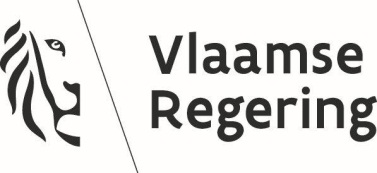 De onderstaande teksten zijn in hun globaliteit de eindtermen die conform de Codex Secundair Onderwijs, wat onderwijsdoelen betreft, letterlijk worden opgenomen in de leerplannen. InhoudsopgaveSleutelcompetentie 1: Competenties op het vlak van lichamelijk, geestelijk en emotioneel bewustzijn en op vlak van lichamelijke, geestelijke en emotionele gezondheid	5Een gezonde levensstijl opbouwen, onderhouden en versterken.	6Een fysiek actieve levensstijl opbouwen, onderhouden en versterken.	8Een veilige levensstijl realiseren door het correct inschatten van risicofactoren.	10Het mentaal welbevinden opbouwen, onderhouden en versterken.	11Sleutelcompetentie 2: Competenties in het Nederlands	12Het Nederlands receptief, productief en interactief, zowel mondeling als schriftelijk gebruiken als communicatiemiddel in relevante situaties.	13Kenmerken en principes van het Nederlands begrijpen om ze in te zetten bij het communiceren.	18Inzicht hebben in taal, in het bijzonder het Nederlands, als exponent en deel van een cultuur en een maatschappij.	20Literatuur in het Nederlands beleven.	21Sleutelcompetentie 3: Competenties in andere talen	24Vreemde talen receptief, productief en interactief, zowel mondeling als schriftelijk gebruiken als communicatiemiddelen in relevante situaties.	25Kenmerken en principes van vreemde talen begrijpen om ze in te zetten bij het communiceren.	29Inzicht hebben in vreemde talen als exponenten en delen van culturen en maatschappijen.	32Literatuur in vreemde talen beleven.	33Sleutelcompetentie 4: Digitale competentie en mediawijsheid	34Digitale media en toepassingen gebruiken om te creëren, te participeren en te interageren.	35Computationeel denken en handelen.	36Verantwoord, kritisch en ethisch omgaan met digitale en niet digitale media en informatie.	37Sleutelcompetentie 5: Sociaal-relationele competenties	39Interpersoonlijke relaties opbouwen, onderhouden en versterken.	40Sleutelcompetentie 6: Competenties inzake wiskunde, exacte wetenschappen en technologie	41Inzicht ontwikkelen in en omgaan met getallen en hoeveelheden: getallenleer.	42Inzicht ontwikkelen in en omgaan met relatie en verandering: zoals algebra, analyse en discrete structuren.	42Inzicht ontwikkelen in en omgaan met data en onzekerheid: zoals kansrekenen en statistiek.	47Redeneringen opbouwen en abstraheren rekening houdend met de samenhang en structuur van wiskunde.	49Modelleren en problemen oplossen door analyseren, (de)mathematiseren of aanwenden van heuristieken.	50Inzicht ontwikkelen in de bouw, structuur en eigenschappen van materie in levende en niet-levende systemen.	50Inzicht ontwikkelen in de verschijningsvormen van energie, de wisselwerking tussen materie onderling en met energie alsook de gevolgen ervan.	51Inzicht ontwikkelen in de basiseigenschappen van levende systemen.	55Inzicht ontwikkelen in technische systemen en processen en hun relatie tot verschillende technologische domeinen en tot andere domeinen (wetenschappen, wiskunde …).	58Technische systemen ontwerpen, realiseren, in gebruik nemen en evalueren rekening houdend met fundamentele maatschappelijke, wetenschappelijke en technologische aspecten.	59Natuurwetenschappelijke, technologische en wiskundige concepten en methoden inzetten om problemen op te lossen en om objecten, systemen en hun interacties te onderzoeken en te begrijpen.	59Sleutelcompetentie 7: Burgerschapscompetenties met inbegrip van competenties inzake samenleven	65De dynamiek en de gelaagdheid van (eigen) identiteiten duiden.	66Omgaan met diversiteit in het samenleven en het samenwerken.	66Geïnformeerd en beargumenteerd met elkaar in dialoog gaan.	68Actief participeren aan de samenleving, rekening houdend met de rechten en plichten van iedereen binnen de rechtstaat.	68De wederzijdse invloed tussen maatschappelijke domeinen en ontwikkelingen en de impact ervan op de (globale) samenleving en het individu kritisch benaderen.	69Democratische besluitvorming op lokaal, nationaal en internationaal niveau duiden.	71Democratische principes en democratische cultuur kaderen binnen de moderne rechtsstaat.	72Sleutelcompetentie 8: Competenties met betrekking tot historisch bewustzijn	74Historische fenomenen situeren in een historisch referentiekader.	75Kritisch reflecteren met en over historische bronnen.	77Tot beargumenteerde historische beeldvorming komen vanuit verschillende perspectieven.	78Over de complexe relatie tussen verleden, heden en toekomst reflecteren en deze duiden.	80Sleutelcompetentie 9: Competenties met betrekking tot ruimtelijk bewustzijn	83Personen, plaatsen, patronen en processen situeren op verschillende ruimtelijke schaalniveaus en tijdsschalen.	84Plaatsbegrip hanteren om lokale, nationale en internationale gebeurtenissen in een geografisch kader te plaatsen.	85Ruimtelijke patronen en processen aan het aardoppervlak verklaren als het resultaat van interacties tussen natuurlijke processen onderling, tussen menselijke processen onderling en tussen natuurlijke en menselijke processen.	85Geografische methoden en technieken aanwenden om ruimtelijke patronen en processen te onderzoeken.	89Sleutelcompetentie 10: Competenties inzake duurzaamheid	91Sleutelcompetentie 11: Economische en financiële competenties	93Inzicht ontwikkelen in consumptiegedrag, inkomensverwerving en financiële producten om budgettaire gevolgen op korte en lange termijn in te schatten.	94De werking van ondernemingen en organisaties en hun maatschappelijke rol duiden.	96Sleutelcompetentie 12: Juridische competenties	97Sleutelcompetentie 13: Leercompetenties met inbegrip van onderzoekscompetenties, innovatiedenken, creativiteit, probleemoplossend en kritisch denken, systeemdenken, informatieverwerking en samenwerken	99Zichzelf als lerende begrijpen en positioneren ten aanzien van leren in het algemeen en van specifieke leerdomeinen.	100Geschikte (leer-)activiteiten, strategieën en tools inzetten om informatie digitaal en niet digitaal kritisch te verwerven, beheren en verwerken rekening houdend met het beoogde leerresultaat en –proces.	101Een (onderzoeks-)probleem (v)erkennen en een antwoord of oplossing zoeken gebruikmakend van geschikte (leer-)activiteiten, strategieën en tools.	104Leeropvattingen, -proces en -resultaten reguleren.	105Samen het leerproces vormgeven.	107Domeinspecifieke terminologie, symbolen en voorstellingen hanteren.	107Sleutelcompetentie 14: Zelfbewustzijn en zelfexpressie, zelfsturing en wendbaarheid	108Sleutelcompetentie 15: Ontwikkeling van initiatief, ambitie, ondernemingszin en loopbaancompetenties	110De uitvoerbaarheid van ideeën onderzoeken, het inzetten van middelen tegenover doelstellingen afwegen en het gekozen idee realiseren.	111(Duurzame) keuzes maken, rekening houdend met gevolgen op korte en lange termijn.	111Sleutelcompetentie 16: Cultureel bewustzijn en culturele expressie	113Uitingen van kunst en cultuur waarnemen en conceptualiseren.	114Uitingen van kunst en cultuur beleven en de waardering ervoor duiden.	115Verbeelding gericht inzetten bij het creëren van artistiek werk.	116Sleutelcompetentie
1. Competenties op het vlak van lichamelijk, geestelijk en emotioneel bewustzijn en op vlak van lichamelijke, geestelijke en emotionele gezondheidEen gezonde levensstijl opbouwen, onderhouden en versterken.1.1 De leerlingen ontwikkelen een gezonde levensstijl.° (attitudinaal)1.2 De leerlingen zijn bereid om te reageren op mogelijk verslavend gedrag.° (attitudinaal)1.3 De leerlingen beoordelen hun eigen gezondheidsgedrag op basis van recente wetenschappelijke inzichten.Met inbegrip van kennis*FeitenkennisHulpverleners en hulporganisaties die werken rond gezondheidszorg zoals de huisarts, het Centrum voor Leerlingenbegeleiding (CLB), de ziekenfondsen, het Vlaams expertisecentrum voor seksuele gezondheid (Sensoa), het Jongeren Advies Centrum (JAC), het Centrum Algemeen Welzijnswerk (CAW)*Conceptuele kennisRecente wetenschappelijke inzichten inzake gezondheid over voeding, hygiëne en bewegingGezondheidspromotie en ziektepreventieGezonde levensstijl op het vlak van voeding: ultrabewerkt voedsel, gezonde snacks, duurzame voeding, eetstoornissen, voedingssupplementGezonde levensstijl op het vlak van hygiëne: basisregels voor hygiëne en verstoord hygiënisch gedragGezonde levensstijl op het vlak van beweging: beweegnormen, sedentair gedragMisconcepten over voeding, hygiëne en bewegingHulpverleners en hulporganisaties*Procedurele kennisToepassen van gezondheidsvaardigheden inzake voeding, hygiëne en bewegingGebruiken van leeftijdsspecifieke hulpverleners en hulporganisaties die werken rond gezondheidszorg zoals de huisarts, het CLB, de ziekenfondsen, Sensoa, het JAC, het CAW*Metacognitieve kennisEigen gezondheidsgedragMet begrip van contextTer ondersteuning bij het realiseren van deze eindterm kan volgend referentiekader gebruikt worden: Ilona Kickbusch; et al., Health literacy: The solid facts, WHO Europe, 2013.Met inbegrip van dimensies eindtermCognitieve dimensie: beheersingsniveau evaluerenAffectieve dimensie: Handelen vanuit een persoonlijk kader waarin voorkeuren voor waarden, opvattingen, gedragingen , gebeurtenissen, informatie, taken, strategieën,… geïnternaliseerd zijn, maar waarbij nog aandacht nodig is voor de balans tussen conflicterende aspecten 1.4 De leerlingen beoordelen hun eigen statische en dynamische lichaamshouding op basis van recente wetenschappelijke inzichten inzake ergonomie.Met inbegrip van kennis*Conceptuele kennisRecente wetenschappelijke inzichten inzake ergonomie*Procedurele kennisToepassen van recente wetenschappelijke inzichten inzake ergonomieToepassen van technieken van manutentie, staan, zitten en rughygiëne, rekening houdend met hun zwaartepunt*Metacognitieve kennisEigen lichaamshoudingMet inbegrip van dimensies eindtermCognitieve dimensie: beheersingsniveau evaluerenAffectieve dimensie: Handelen vanuit een persoonlijk kader waarin voorkeuren voor waarden, opvattingen, gedragingen , gebeurtenissen, informatie, taken, strategieën,… geïnternaliseerd zijn, maar waarbij nog aandacht nodig is voor de balans tussen conflicterende aspecten Psychomotorische dimensie: Een vaardigheid zelfstandig uitvoeren: bewegingen/handelingen worden meer automatisch uitgevoerd, zijn vloeiend, betrouwbaar en efficiënt. Essentiële elementen van de beweging/handeling zijn regelmatig aanwezig.  1.5 De leerlingen passen technieken voor eerste hulp bij ongevallen en voor noodsituaties in een gesimuleerde leeromgeving toe vanuit symptoomherkenning.Met inbegrip van kennis*Conceptuele kennisSymptomen gerelateerd aan ongevallen en noodsituaties: verstuiking, bloedneus, wonde, brandwonde, verdrinking, verstikking, hart- en ademhalingsstilstand*Procedurele kennisToepassen van technieken en hulpmiddelen om eerste hulp bij volgende ongevallen en noodsituaties toe te passen volgens de geldende richtlijnen: verstuiking, bloedneus, wonde, brandwonde, verdrinking, verstikking, hart- en ademhalingsstilstandToepassen van reanimatie (BLS) met een automatische externe defibrillator (AED)Met inbegrip van dimensies eindtermCognitieve dimensie: beheersingsniveau toepassenPsychomotorische dimensie: Een vaardigheid in een andere vorm toepassen en integreren met andere kennis en vaardigheden. Essentiële elementen van de beweging/handeling zijn meestal aanwezig.1.6 De leerlingen analyseren een aantal mogelijke risicovolle situaties verbonden aan verslavingen.Met inbegrip van kennis*Conceptuele kennisMogelijk verslavende middelen zoals suiker, drugs, rookwaren, alcohol, medicatieMogelijk verslavende handelingen zoals het gebruik van sociale media, games, virtuele realiteit, gokken	Risicovolle situaties zoals sociale druk, stress en ontspanning, prestatiedruk bij sport of examens, eenzaamheidPositieve en negatieve gevolgen van mogelijke verslavende middelen en handelingen op het fysieke, het mentale en het sociale welbevinden op korte en lange termijnLeeftijdsspecifieke hulp bij het problematisch gebruik van mogelijk verslavende middelen en handelingen*Procedurele kennisToepassen van criteria voor risicovolle situaties verbonden aan verslavingenMet inbegrip van dimensies eindtermCognitieve dimensie: beheersingsniveau analyseren1.7 De leerlingen lichten relationele en seksuele diversiteit toe.Met inbegrip van kennis*Conceptuele kennisSeksueel genotVerschillen in relationele en seksuele beleving, gedrag en verwachtingenGenderidentiteit Seksuele geaardheid en voorkeur Soorten relaties zoals vriendschapsrelaties, gezinsrelaties, liefdesrelaties, seksuele relatiesMet begrip van contextDeze eindterm wordt gerealiseerd rekening houdend met wet- en regelgeving met betrekking tot seksualiteit.Met inbegrip van dimensies eindtermCognitieve dimensie: beheersingsniveau begrijpenEen fysiek actieve levensstijl opbouwen, onderhouden en versterken.1.8 De leerlingen aanvaarden winst en verlies in beweging en sport.° (attitudinaal)1.9 De leerlingen voeren, conform de bewegingsnorm en rekening houdend met hun evolutie op het vlak van fysieke capaciteiten, op een veilige wijze bewegingen en fysieke activiteiten uit in verschillende omgevingen in functie van levenslang bewegen.Met inbegrip van kennis*Conceptuele kennisRelatie tussen gezondheid en levenslang fysiek actief zijnKenmerken van het eigen kunnen op het vlak van beweging: kracht, lenigheid, uithouding, snelheid, coördinatie en evenwicht (KLUSCE)Diverse soorten fysieke activiteiten in relatie tot de hartslag en de spieractiviteitBewegingsnormen toegepast op de eigen leeftijd op basis van actuele wetenschappelijke inzichten. Preventieve waarden en risico's van beweging, zoals een veilige bewegingsomgeving, topsport, gezondheid, core-stabilityMotivationele aspecten*Procedurele kennisToepassen van technieken van bewegingsleer zoals balanceren, wentelen, springen, rollen, klauteren, klimmen, ritmisch bewegen, lopen, vangen, werpen, terugslaan, vallen, mee- en tegengaan in bewegingToepassen van technieken om eenvoudige, complexe en samengestelde bewegingen uit te voerenToepassen van strategieën om eigen fysieke doelen te stellen in functie van levenslang bewegen*Metacognitieve kennisEigen fysieke capaciteiten, mogelijke evoluties ervan en eigen beweegvoorkeurenEigen fysieke activiteit en impact op eigen gezondheidMet begrip van contextTer ondersteuning bij het realiseren van deze eindterm kan volgend referentiekader gebruikt worden: Vlaams Instituut Gezond Leven, i.s.m. de Vlaamse expertengroep, Vlaamse gezondheidsaanbevelingen lichaamsbeweging en sedentair gedrag (lang stilzitten), 2017, Laken.Met inbegrip van dimensies eindtermCognitieve dimensie: beheersingsniveau toepassenAffectieve dimensie: Handelen vanuit een persoonlijk kader waarin voorkeuren voor waarden, opvattingen, gedragingen , gebeurtenissen, informatie, taken, strategieën,… geïnternaliseerd zijn, maar waarbij nog aandacht nodig is voor de balans tussen conflicterende aspectenPsychomotorische dimensie: Een vaardigheid in een andere vorm toepassen en integreren met andere kennis en vaardigheden. Essentiële elementen van de beweging/handeling zijn meestal aanwezig.1.10 De leerlingen evalueren de gebruikte principes en strategieën bij een brede waaier van sporten, bewegingsactiviteiten en spelvormen.Met inbegrip van kennis*Conceptuele kennisRollen in spel en sport zoals de beoefenaar, de coach, de scheidsrechterRegels van verschillende individuele sporten, interactieve sporten en ritmisch-expressieve sporten en bewegingsactiviteiten*Procedurele kennisToepassen van spel- en sporttactieken, strategieën en principes binnen individuele en interactieve sporten, conform de spelregelsToepassen van principes van ritmisch-expressieve bewegingsvormenToepassen van spelanalyseToepassen van reflectievaardighedenMet inbegrip van dimensies eindtermCognitieve dimensie: beheersingsniveau evaluerenPsychomotorische dimensie: Een vaardigheid in een andere vorm toepassen en integreren met andere kennis en vaardigheden. Essentiële elementen van de beweging/handeling zijn meestal aanwezig.1.11 De leerlingen demonstreren in verschillende rollen een verantwoord gedrag in beweging en sport.Met inbegrip van kennis*Conceptuele kennisRollen in spel en sport zoals de beoefenaar, de coach, de scheidsrechter*Procedurele kennisToepassen van strategieën om verantwoord gedrag te bevorderenBeoefenen van verschillende rollen in spel en sport zoals de beoefenaar, de coach, de scheidsrechterToepassen van sociale vaardighedenMet inbegrip van dimensies eindtermCognitieve dimensie: beheersingsniveau toepassenAffectieve dimensie: Handelen vanuit een persoonlijk kader waarin voorkeuren voor waarden, opvattingen, gedragingen , gebeurtenissen, informatie, taken, strategieën,… geïnternaliseerd zijn, maar waarbij nog aandacht nodig is voor de balans tussen conflicterende aspecten Een veilige levensstijl realiseren door het correct inschatten van risicofactoren.1.12 De leerlingen houden in het verkeer rekening met factoren die een negatieve invloed kunnen hebben op hun gedrag. Met inbegrip van kennis*FeitenkennisVerkeersregels relevant voor de gekozen verplaatsingsmethoden: te voet, met de fiets, met voortbewegingstoestellen of met motorvoertuigen*Conceptuele kennisVerkeersregels relevant voor de gekozen verplaatsingsmethoden: te voet, met de fiets, met voortbewegingstoestellen of met motorvoertuigenVeiligheidsvoorschriften relevant voor de gekozen verplaatsingsmethoden: te voet, met de fiets, met voortbewegingstoestellen of met motorvoertuigenGepaste uitrustingFactoren die de verkeersveiligheid kunnen beïnvloeden zoals gemoedstoestand, vermoeidheid, alcohol, drugs Gevaren van zich verplaatsen onder invloed Reactiesnelheid in het verkeer en de mogelijke gevolgenVeilig gebruik van het openbaar vervoer*Procedurele kennisRekening houden met factoren die een negatieve invloed kunnen hebben op hun gedrag in het verkeerMet begrip van contextDe eindterm wordt gerealiseerd in een schoolse context.Met inbegrip van dimensies eindtermCognitieve dimensie: beheersingsniveau evaluerenAffectieve dimensie: Consistent en authentiek handelen vanuit een geïnternaliseerd en persoonlijk kader1.13 De leerlingen handelen veilig voor zichzelf en voor anderen in een schoolse context. Met inbegrip van kennis*FeitenkennisVeiligheidsvoorschriften en procedures*Conceptuele kennisRisicofactoren*Procedurele kennisToepassen van strategieën om veilig te handelen in een schoolse context zoals bij gebruik van gereedschap en materiaal, bij een noodsituatie, bij gebruik van het openbaar vervoerMet inbegrip van dimensies eindtermCognitieve dimensie: beheersingsniveau toepassenAffectieve dimensie: Handelen vanuit een persoonlijk kader waarin voorkeuren voor waarden, opvattingen, gedragingen , gebeurtenissen, informatie, taken, strategieën,… geïnternaliseerd zijn, maar waarbij nog aandacht nodig is voor de balans tussen conflicterende aspectenPsychomotorische dimensie: Een vaardigheid uitvoeren na instructie of uit het geheugen: de meest essentiële elementen van de beweging/handeling zijn aanwezig, maar nog niet consequent.Het mentaal welbevinden opbouwen, onderhouden en versterken.1.14 De leerlingen uiten hun gevoelens respectvol.° (attitudinaal)1.15 De leerlingen zoeken hulp bij intra- en interpersoonlijke problemen.° (attitudinaal)1.16 De leerlingen bevorderen de eigen emotieregulatie.° (attitudinaal) Sleutelcompetentie
2Competenties in het NederlandsHet Nederlands receptief, productief en interactief, zowel mondeling als schriftelijk gebruiken als communicatiemiddel in relevante situaties.2.1 De leerlingen zijn gemotiveerd voor taal m.i.v. cultuur, lezen, spreken, interactie, schrijven, luisteren en inzicht in het taalsysteem.° (attitudinaal)2.2 De leerlingen beleven plezier aan taal m.i.v. cultuur, lezen, spreken, interactie, schrijven, luisteren en inzicht in het taalsysteem.° (attitudinaal)2.3 De leerlingen bepalen het onderwerp en de globale inhoud van geschreven en gesproken teksten in functie van doelgerichte informatieverwerking en communicatie.Met inbegrip van kennis*FeitenkennisWoordenschat: frequente en laagfrequente woorden, zoals abstracte woorden en leenwoorden, figuurlijk taalgebruik*Conceptuele kennisOnderwerpGlobale inhoudDoelgerichte informatieverwerkingDoelgerichte communicatie*Procedurele kennisToepassen van strategieën: met lees- en luisterdoel rekening houden; voorkennis activeren; inhoud voorspellen; vragen stellen; tussentijds samenvatten; de vermoedelijke betekenis van onbekende woorden en zinnen afleiden uit de context, via taalverwantschap of op basis van woorddelen; bepalen of het achterhalen van de betekenis van een onbekend woord belangrijk is; talige hulpmiddelen gebruikenFunctioneel gebruiken van eindtermen 2.12 en 2.13Met inbegrip van tekstkenmerkenComplexe, niet altijd herkenbare structuur Hoge informatiedichtheidVoornamelijk Standaardnederlands, figuurlijk taalgebruik, frequente en laagfrequente woordenNiet altijd herkenbare samenhangVrij concrete tot algemene of abstracte (zoals beschouwende)  inhoudLangere, complexere zinnenTekstsoorten: informatief, persuasief, argumentatief, opiniërend, prescriptief, narratief, apart of gecombineerdBijkomend voor schriftelijke receptieTeksten met een minder duidelijke lay-outBijkomend voor mondelinge receptieNormaal tot hoog spreektempoEventueel met visuele ondersteuning zoals bewegende beeldenMet inbegrip van dimensies eindtermCognitieve dimensie: beheersingsniveau analyseren2.4 De leerlingen bepalen wat de hoofdgedachte en de hoofdpunten zijn in geschreven en gesproken teksten in functie van doelgerichte informatieverwerking en communicatie.Met inbegrip van kennis*FeitenkennisZie eindterm 2.3*Conceptuele kennisHoofdgedachteHoofdpuntDoelgerichte informatieverwerkingDoelgerichte communicatie*Procedurele kennisZie eindterm 2.3Met inbegrip van tekstkenmerkenZie eindterm 2.3Met inbegrip van dimensies eindtermCognitieve dimensie: beheersingsniveau analyseren2.5 De leerlingen selecteren relevante informatie in geschreven en gesproken teksten in functie van doelgerichte informatieverwerking en communicatie.Met inbegrip van kennis*FeitenkennisZie eindterm 2.3*Conceptuele kennisRelevante informatieDoelgerichte informatieverwerkingDoelgerichte communicatie*Procedurele kennisZie eindterm 2.3Met inbegrip van tekstkenmerkenZie eindterm 2.3Met inbegrip van dimensies eindtermCognitieve dimensie: beheersingsniveau analyseren2.6 De leerlingen beoordelen informatie in gesproken en geschreven teksten op betrouwbaarheid, correctheid en bruikbaarheid in functie van doelgerichte informatieverwerking en communicatie.Met inbegrip van kennis*FeitenkennisZie eindterm 2.3*Conceptuele kennisDoelgerichte informatieverwerkingDoelgerichte communicatieBruikbaarheid, correctheid en betrouwbaarheidCriteria om de bruikbaarheid, de correctheid en de betrouwbaarheid van bronnen en informatie te toetsenIntenties, opvattingen en waardeoordelenGelaagdheid van teksten zoals relatie tussen tekstdoel, vormelijke elementen en inhoud, ironie, dubbele bodem, symboliek*Procedurele kennisZie eindterm 2.3Toepassen van criteria om de bruikbaarheid, de correctheid en de betrouwbaarheid van informatie te toetsenOnderscheiden van vormen van gelaagdheid zoals relatie tussen tekstdoel, vormelijke elementen en inhoud, ironie, dubbele bodem, symboliekToepassen van reflectievaardighedenHanteren van meerdere perspectieven (multiperspectiviteit)Met inbegrip van tekstkenmerkenZie eindterm 2.3Met inbegrip van dimensies eindtermCognitieve dimensie: beheersingsniveau evaluere2.7 De leerlingen nemen notities bij het lezen en beluisteren van teksten in functie van doelgerichte informatieverwerking en communicatie.Met inbegrip van kennis*FeitenkennisWoordenschat: frequente en laagfrequente woorden, zoals abstracte woorden en leenwoorden figuurlijk taalgebruik*Conceptuele kennisNotities, telegramstijlDoelgerichte informatieverwerkingDoelgerichte communicatie*Procedurele kennisToepassen van strategieën: afkortingen, symbolen en telegramstijl gebruiken; met lees- en luisterdoel rekening houden; voorkennis activeren; inhoud voorspellen; vragen stellen; de vermoedelijke betekenis van onbekende woorden en zinnen afleiden uit de context, via taalverwantschap of op basis van woorddelen; bepalen of het achterhalen van de betekenis van een onbekend woord belangrijk is; talige hulpmiddelen gebruiken, in een niet of minder goed gestructureerde tekst structuur aanbrengenFunctioneel gebruiken van eindtermen 2.12 en 2.13Met inbegrip van tekstkenmerkenComplexe, niet altijd herkenbare structuur Hoge informatiedichtheidVoornamelijk Standaardnederlands, figuurlijk taalgebruik, frequente en laagfrequente woordenNiet altijd herkenbare samenhangVrij concrete tot algemene of abstracte (zoals beschouwende)  inhoudLangere, complexere zinnenTekstsoorten zoals informatief, persuasief, argumentatief, opiniërend, prescriptief, narratief, apart of gecombineerdBijkomend voor schriftelijke receptieTeksten met een minder duidelijke lay-outBijkomend voor mondelinge receptieNormaal tot hoog spreektempoEventueel met visuele ondersteuning zoals bewegende beeldenMet inbegrip van kenmerken van notitiesDe notities bevatten de belangrijkste elementen van de beluisterde of gelezen teksten en zijn duidelijk genoeg voor onmiddellijk of niet-onmiddellijk gebruikMet inbegrip van dimensies eindtermCognitieve dimensie: beheersingsniveau creëren2.8 De leerlingen vatten een geschreven tekst schriftelijk samen in functie van doelgerichte informatieverwerking en communicatie.Met inbegrip van kennis*FeitenkennisWoordenschat: frequente en laagfrequente woorden, zoals abstracte woorden en leenwoorden, figuurlijk taalgebruik*Conceptuele kennisSleutelwoorden, kernzinnenHerformulering, samenvattingDoelgerichte informatieverwerkingDoelgerichte communicatie*Procedurele kennisToepassen van strategieën: met lees- en schrijfdoel rekening houden; voorkennis activeren; inhoud voorspellen; vragen stellen; de vermoedelijke betekenis van onbekende woorden en zinnen afleiden uit de context, via taalverwantschap of op basis van woorddelen; bepalen of het achterhalen van de betekenis van een onbekend woord belangrijk is; talige hulpmiddelen gebruiken; met de ontvanger rekening houden; sleutelwoorden en kernzinnen aanduiden; Hanteren van technieken om inhoud te verkorten en in zekere mate te herformuleren op het vlak van woordgebruik en zinsbouw Functioneel gebruiken van eindtermen 2.12 en 2.13Met inbegrip van tekstkenmerkenKenmerken van de ontvangen tekstComplexe, minder herkenbare structuur Hoge informatiedichtheidVoornamelijk Standaardnederlands, figuurlijk taalgebruik, frequente en laagfrequente woorden, zoals abstracte woorden en leenwoordenMinder herkenbare samenhangVrij concrete tot algemene of abstracte (zoals beschouwende) inhoudLangere, complexere zinnenTekstsoorten zoals informatief, persuasief, argumentatief, opiniërend, prescriptief, narratief, apart of gecombineerdTeksten met een minder duidelijke lay-outBijkomend voor schriftelijke receptie
Teksten met een minder duidelijke lay-outBijkomend voor mondelinge receptieNormaal tot hoog spreektempoEventueel met visuele ondersteuning (zoals bewegende beelden)Kenmerken van de geproduceerde tekstDuidelijk herkenbare tekstopbouw en gebruik van tekstopbouwende elementen zoals titel, alineaGepaste en duidelijk herkenbare tekststructuurDuidelijk herkenbare tekstverbanden o.m. door gebruik van gepaste signaalwoordenTekst die de belangrijkste elementen en hun onderlinge verbanden weergeeft van de ontvangen tekst en die in hoge mate geherformuleerd is (op vlak van woordgebruik en zinsbouw)Tekst die korter is dan de ontvangen tekstTekst met een hogere informatiedichtheid dan die van de ontvangen tekstDuidelijke lay-out Fouten tegen spelling, leestekengebruik en lay-out staan tekstbegrip niet in de wegMet inbegrip van dimensies eindtermCognitieve dimensie: beheersingsniveau creëren2.9 De leerlingen produceren schriftelijke en mondelinge teksten in functie van doelgerichte communicatie.Met inbegrip van kennis*FeitenkennisWoordenschat: frequente en laagfrequente woorden, zoals abstracte woorden en leenwoorden, figuurlijk taalgebruik*Conceptuele kennisDoelgerichte communicatie*Procedurele kennisToepassen van strategieën: met spreek- en schrijfdoel rekening houden; voorkennis activeren; met de ontvanger rekening houden zoals door het gepast inzetten van lichaamstaal; talige hulpmiddelen gebruikenFunctioneel gebruiken van eindtermen 2.12 en 2.13Met inbegrip van tekstkenmerkenGebruik van frequente en laagfrequente woorden, zoals abstracte woorden en leenwoorden; figuurlijk taalgebruik  Duidelijk herkenbare tekstopbouwGepaste en herkenbare tekststructuur (inleiding, midden, slot); vaste tekststructuren zoals probleemstructuur, maatregelstructuur, evaluatiestructuur, handelingsstructuur, onderzoeksstructuur Duidelijk herkenbare tekstverbanden o.m. door gebruik van gepaste signaalwoordenVrij concrete tot algemene of abstracte (zoals beschouwende) inhoudGepast registerHoge informatiedichtheidTekstsoorten: informatief, persuasief, argumentatief, opiniërend, prescriptief, narratief, apart of gecombineerdBijkomend voor schriftelijke productie* Gebruik van het Standaardnederlands, met aandacht voor spelling, interpunctie, woordkeuze, zinsbouw, helderheid, adequaatheid, correctheid en vlotheid* Gepaste lay-out * Gebruik van tekstopbouwende elementen zoals titel, tussentitel en alineaBijkomend voor mondelinge productie* Gebruik van het Standaardnederlands, met aandacht voor uitspraak, woordkeuze, zinsbouw, helderheid, adequaatheid, correctheid en vlotheid* Gepaste, niet-storende lichaamstaal* Met behulp van ondersteunende middelenMet inbegrip van dimensies eindtermCognitieve dimensie: beheersingsniveau creëren2.10 De leerlingen drukken zich op een creatieve manier uit.Met inbegrip van kennis*Procedurele kennisHanteren van technieken om creatief met taal om te gaan zoals het gebruiken van lay-out, rijm, ritme, humor en stijlfiguren, het opbouwen van spanning, het spelen met tijd en ruimte, het toepassen van verteltechnieken, het spelen met beeld en taal, het mixen van talenMet inbegrip van dimensies eindtermCognitieve dimensie: beheersingsniveau creëren2.11 De leerlingen nemen deel aan schriftelijke en mondelinge interactie in functie van doelgerichte communicatie.Met inbegrip van kennis*FeitenkennisZie eindtermen 2.3 en 2.9*Conceptuele kennisZie eindtermen 2.3 t.e.m. 2.5 en 2.9*Procedurele kennisZie eindtermen 2.3 en 2.9bijkomendToepassen van strategieën: met de doelen van de interactie rekening houden, op wat de ander zegt of schrijft inspelen, de ander laten uitspreken, op een gepaste manier het woord vragen of nemen, elementen van lichaamstaal en intonatie herkennen en zelf doelgericht inzetten, het register op de gesprekspartner/correspondent afstemmen, taalgebruik aan de ontvanger aanpassenMet inbegrip van tekstkenmerkenZie eindtermen 2.3 en 2.9Gebruik van beleefdheidsconventiesMet inbegrip van dimensies eindtermCognitieve dimensie: beheersingsniveau creërenKenmerken en principes van het Nederlands begrijpen om ze in te zetten bij het communiceren.2.12 De leerlingen gebruiken het inzicht in de regels en kenmerken van het Standaardnederlands als taalsysteem ter ondersteuning van doelgerichte informatieverwerking en communicatie.Met inbegrip van kennis*FeitenkennisSamenstellingen en afleidingen: voorvoegsel, achtervoegsel, meervoud en enkelvoud, verkleinwoord, stam, uitgang, tussenklank, verbuiging, vervoegingHerkomst van woorden: inheems woord, leenwoordWoordvolgorde: hoofdzin, bijzin, inversie, tangconstructieBetekenisrelaties: synoniem, homoniem, letterlijk en figuurlijk, antoniemBeeldspraak: vergelijking, personificatie, metafoorVormen van humor: ironie, sarcasme, cynisme, overdrijving, woordspeling, parodie*Conceptuele kennisKlanken: lange en korte klinkers, intonatieWoordvorming: samenstellingen en afleidingen  (voorvoegsel, achtervoegsel), meervoud en enkelvoud, verkleinwoord, stam, uitgang, tussenklank, verbuiging, vervoeging, naamval Werkwoordstijden: onvoltooid tegenwoordige tijd, voltooid tegenwoordige tijd, onvoltooid verleden tijd, voltooid verleden tijd, onvoltooid toekomende tijdWoordsoorten: zelfstandig naamwoord, bijvoeglijk naamwoord, werkwoord (voltooid deelwoord, infinitief, hoofdwerkwoord, hulpwerkwoord, zelfstandig werkwoord, koppelwerkwoord), voornaamwoord (zelfstandig, bijvoeglijk, wederkerend, wederkerig, onbepaald, persoonlijk, bezittelijk, betrekkelijk, aanwijzend, vragend), lidwoord (bepaald, onbepaald, ontkennend), voegwoord, voorzetsel, telwoord (bepaald, onbepaald, hoofdtelwoord, rangtelwoord), bijwoord, tussenwerpselHerkomst van woorden: inheems woord, leenwoord, anglicisme, germanisme, gallicisme, belgicismeZinsdelen: onderwerp, persoonsvorm, gezegde, lijdend voorwerp, meewerkend voorwerp, voorzetselvoorwerp, handelend voorwerp, bijwoordelijke bepalingZinssoorten: ontkennende, bevestigende zinnen, mededelende, vragende, bevelende, uitroepende zinnen, actieve en passieve zinnen, enkelvoudige en samengestelde zinnen (onderschikking en nevenschikking)Woordvolgorde: hoofdzin, bijzin, inversie, tangconstructie Betekenisrelaties: synoniem, homoniem, letterlijk en figuurlijk, antoniem, hyponiem en hyperoniem, pleonasme, tautologie, contaminatieBeeldspraak: vergelijking, personificatie, metafoor, spreekwoord en gezegde, uitdrukkingVormen van humor: ironie, sarcasme, cynisme, overdrijving, woordspeling, parodieGevoelswaarde van woorden: denotatie en connotatie, eufemisme en dysfemisme*Procedurele kennisToepassen van spelling van frequente en laagfrequente woorden, zoals abstracte woorden en leenwoorden, ook met veranderlijk woordbeeld Gebruiken van hoofdlettersGebruiken van interpunctietekens: punt, komma, vraagteken, uitroepteken, dubbele punt, spatie, aanhalingsteken, beletselteken, gedachtestreepje Gebruiken van congruentieGebruiken van diakritische tekens: trema, koppelteken, apostrofGebruiken van uitspraaktekens zoals accenttekensMet inbegrip van dimensies eindtermCognitieve dimensie: beheersingsniveau toepassen2.13 De leerlingen gebruiken kenmerken, mogelijkheden en principes van het Standaardnederlands als communicatiemiddel in functie van doelgerichte communicatie.Met inbegrip van kennis*Conceptuele kennisTekstopbouwende elementen: titel, tussentitel, kopje, alinea, paragraafTekststructuren: inleiding, midden, slot; vaste tekststructuren zoals probleemstructuur, maatregelstructuur, evaluatiestructuur, handelingsstructuur, onderzoeksstructuur  Structuuraanduiders: signaalwoorden en verwijswoordenBenadrukte woorden, lay-out, afbeeldingenTekstverbanden zoals beschrijvend, chronologisch, middel-doelverband, oorzakelijk, redengevend, gevolgaanduidend, tegenstellend, toegevend, voordelen-nadelenverband, voorwaardelijk, opsommend, vergelijkend, toelichtend, samenvattend, concluderendTekstsoorten en teksttypes: informatief zoals een krantenartikel, persuasief zoals een reclameboodschap, argumentatief zoals een betoog, opiniërend zoals een opiniestuk, prescriptief zoals een gebruiksaanwijzing, narratief zoals een reisverhaalCommunicatiemodel: zender, boodschap, ontvanger, kanaal, context, doel, effect, ruis, codeVerbale en non-verbale communicatieEffecten van non-verbaal gedrag (mondelinge productie en interactie) en van multimediale elementenBeleefdheidsconventies zoals de ander laten uitspreken, op een gepaste manier het woord vragen of nemenTaalhandelingen zoals beweren, meedelen, beloven, om informatie vragen, verzoeken, zich verontschuldigen, waarschuwen, groeten, bedankenRegisters van formeel tot informeelVaktaalElementen van argumentatieleer: feit en mening, stelling, standpunt, argument en tegenargument, voorbehoud, conclusie, drogreden Elementen van argumentatieve teksten: standpunt, argument en tegenargument, voorbehoud, conclusieTekstdoelenCompenserende strategieën bij falende communicatieTalige middelen om de mate van subjectiviteit of objectiviteit uit te drukken*Procedurele kennisReceptie en interactie: herkennen van tekstopbouwende elementen, tekststructuren, structuuraanduiders, benadrukte woorden, tekstverbanden, tekstsoorten en teksttypes, elementen van argumentatie, verbale en non-verbale communicatie en non-verbaal gedrag; onderscheiden van hoofd- en bijzaken en reconstrueren van de gedachtegang aan de hand van bijvoorbeeld signaalwoorden en tekststructuur; gebruiken van visuele ondersteunende elementen zoals bewegende beelden; bepalen van tekstdoel; herkennen van talige middelen om de mate van subjectiviteit of objectiviteit uit te drukkenProductie en interactie: gepast gebruiken van tekstopbouwende elementen, tekststructuren, structuuraanduiders, benadrukte woorden, tekstverbanden, beleefdheidsconventies, registers, non-verbaal gedrag en visuele ondersteunende elementen; gebruiken van tekstsoorten, teksttypes, taalhandelingen, verbale en non-verbale communicatie; gebruiken van standpunt, argument en tegenargument, voorbehoud, conclusie; gebruiken van talige middelen om de mate van subjectiviteit of objectiviteit uit te drukken; respecteren van conventies m.b.t. tekstsoorten en teksttypes Gebruiken van een communicatiemodel Gebruiken van compenserende strategieën bij falende communicatie Toepassen van reflectievaardighedenMet inbegrip van dimensies eindtermCognitieve dimensie: beheersingsniveau toepassenInzicht hebben in taal, in het bijzonder het Nederlands, als exponent en deel van een cultuur en een maatschappij.2.14 De leerlingen gaan respectvol om met overeenkomsten en verschillen in taaluitingen, taalvariëteiten en talen.° (attitudinaal)2.15 De leerlingen analyseren het effect van taaluitingen, taalvariëteiten en talen op identiteitsvorming en sociale omgang.Met inbegrip van kennis*Conceptuele kennisOvereenkomsten en verschillen tussen taaluitingen, taalvariëteiten en talen zoals standaardtaal, dialect en tussentaal en nationale, regionale, sociale, situationele en etnisch gekleurde taalvariëteiten in het NederlandsBeleefdheidsconventies en registersWaardeoordelen over talen en variëteitenRelatie tussen taal en identiteitRelatie tussen taal en sociale omgangTaal als factor van exclusie en inclusieRelatie tussen taalgebruik en taalnorm en wederzijdse beïnvloedingStereotyperingRelatie tussen identiteit en het ontstaan van talen en taalverwantschapTaal als dynamisch gegevenCultuurgebonden aspecten van verbale en non-verbale communicatieTaal als conventie*Procedurele kennisLeggen van verbanden tussen vormen van taalvariatie enerzijds en identiteitsvorming en sociale omgang anderzijdsLeggen van verbanden tussen het ontstaan van talen en taalverwantschap enerzijds en identiteit anderzijds*Metacognitieve kennisRelatie tussen eigen taal(gebruik) en identiteitMet inbegrip van dimensies eindtermCognitieve dimensie: beheersingsniveau analyserenLiteratuur in het Nederlands beleven.2.16 De leerlingen verwoorden hun gedachten, gevoelens en beleving bij het lezen, beluisteren en bekijken van literaire teksten.Met inbegrip van kennis*Conceptuele kennisLiteraire teksten*Procedurele kennisFunctioneel gebruiken van eindtermen 2.3 t.e.m. 2.5 en 2.9*Metacognitieve kennisEigen gedachten en gevoelens zoals waarom sommige aspecten van de tekst aanspreken, waarom men zich identificeert met een bepaald personage, in welke zin men gelijkaardige ervaringen zelf al heeft meegemaakt, waarom de tekst een bepaalde emotionele reactie teweegbrengt, waarom de uitdrukkingsvorm of stijl aanspreektMet inbegrip van dimensies eindtermCognitieve dimensie: beheersingsniveau creërenAffectieve dimensie: Reageren op opvattingen, gedrag, gebeurtenissen, informatie, taken, strategieën, … 2.17 De leerlingen analyseren hoe in literaire teksten betekenissen worden gecreëerd met behulp van narratieve, retorische, poëticale en theatrale structuren en technieken.Met inbegrip van kennis*FeitenkennisFictie, non-fictiePersonages: held/protagonist, antiheld/antagonistTijd: flashforward, flashbackRuimteThemaVormen van humor zoals ironie, sarcasme, cynisme, parodieStijlfiguren: vergelijking, personificatie, metafoor, woordspeling, overdrijving, herhalingMiddeleeuwse literatuur, moderne literatuur, hedendaagse literatuurSpecifiek/bijkomend voor prozaFictieteksten zoals roman, kortverhaal, sprookje, mythe, science fiction, crime fiction, detectives, graphic novel, sage, fabel, utopie/dystopieNon-fictieteksten zoals essay, opiniestuk, docufictie, columnElementen van spanningsopbouw zoals spanningsboog, climax, cliffhangerVertelperspectief: auctoriële, personele, ik-vertellerSpecifiek/bijkomend voor poëzieDichtvormen zoals haiku, limerick, ballade, naamdicht, vrij vers, visuele poëzie, rondeel, sonnetRijm, alliteratie, assonantieStijlfiguren: vergelijking, metafoor, personificatie, enjambementRitmeVers, strofe, refrein Specifiek/bijkomend voor dramaSubgenres zoals tragedie, komedie, muziektheater, tragikomedieElementen van opvoeringsanalyse zoals kledij, decor, belichting, ruimte*Conceptuele kennisSocioculturele contexten van tekstenLiterair-historische achtergrond van teksten m.i.v. kenmerken van middeleeuwse literatuur, moderne en hedendaagse literatuurRelatie tussen de huidige socioculturele context en de thematiek van tekstenPersonages: flat character, round character*Procedurele kennisLeggen van verbanden tussen teksten en de socioculturele en literair-historische context (middeleeuwse literatuur, moderne literatuur en hedendaagse literatuur)Leggen van verbanden tussen teksten en hun multimediale vormgeving zoals tekst en opvoering, tekst en verfilmingMet inbegrip van tekstkenmerkenNederlandstalige literatuur en naar het Nederlands vertaalde wereldliteratuurFictie, aangevuld met non-fictieMet inbegrip van dimensies eindtermCognitieve dimensie: beheersingsniveau analyseren2.18 De leerlingen treden in interactie over de relevantie van literaire teksten voor hun leefwereld, voor de samenleving waarin ze leven en voor de samenleving waarin de teksten ontstonden.Met inbegrip van kennis*Conceptuele kennisVerband tussen literaire teksten en de maatschappelijke context (in het heden en het verleden) waarin ze ontstondenHet belang van literaire teksten in de samenlevingLiteratuur en multiperspectiviteit zoals ervaring van andere werelden en andere standpunten die ook historisch en cultureel verschillen van de eigen ervaringswereldTalige complexiteit en interpretatieve gelaagdheid d.w.z. meerduidigheid van situaties, metaforen, personages…De manier waarop literatuur denkkaders ter discussie stelt*Procedurele kennisFunctioneel gebruiken van eindtermen 2.3 t.e.m. 2.5, 2.9 en 2.11BijkomendToepassen van strategieën: met de doelen van de interactie rekening houden, op wat de ander zegt of schrijft inspelen, de ander laten uitspreken, op een gepaste manier het woord vragen of nemen, elementen van lichaamstaal en intonatie herkennen en zelf inzetten, het register afstemmen op de gesprekspartner of correspondent, taalgebruik aan de ontvanger aanpassenGebruiken van beleefdheidsconventies*Metacognitieve kennisHoe literatuur eigen denkkaders ter discussie steltMet inbegrip van dimensies eindtermCognitieve dimensie: beheersingsniveau analyserenAffectieve dimensie: Reageren op opvattingen, gedrag, gebeurtenissen, informatie, taken, strategieën, … Sleutelcompetentie
3.Competenties in andere talenVreemde talen receptief, productief en interactief, zowel mondeling als schriftelijk gebruiken als communicatiemiddelen in relevante situaties.3.1 De leerlingen zijn gemotiveerd voor taal m.i.v. cultuur, lezen, spreken, interactie, schrijven, luisteren en inzicht in het taalsysteem.° (attitudinaal)3.2 De leerlingen beleven plezier aan taal m.i.v. cultuur, lezen, spreken, interactie, schrijven, luisteren en inzicht in het taalsysteem.° (attitudinaal)3.3 De leerlingen ontwikkelen durf om te communiceren.° (attitudinaal)3.4 De leerlingen bepalen het onderwerp en de globale inhoud van geschreven en gesproken teksten in functie van doelgerichte communicatie.Met inbegrip van kennis*FeitenkennisWoordenschat: breed repertoire bestaande uit frequente en minder frequente woorden, woordcombinaties en vaste uitdrukkingen uit een brede waaier aan relevante thema’s binnen het persoonlijke, publieke, maatschappelijke en educatieve domein*Conceptuele kennisOnderwerpGlobale inhoudDoelgerichte communicatie*Procedurele kennisToepassen van strategieën: met lees- en luisterdoel rekening houden; voorkennis activeren; inhoud voorspellen; vragen stellen; de vermoedelijke betekenis van onbekende woorden en zinnen afleiden uit de context, via taalverwantschap of op basis van woorddelen; bepalen of het achterhalen van de betekenis van een onbekend woord belangrijk is; talige hulpmiddelen gebruikenFunctioneel gebruiken van eindtermen 3.9 en 3.10Met begrip van contextHet referentiekader is het Gemeenschappelijk Europees Referentiekader voor Moderne Vreemde Talen zoals geformuleerd door de Raad van Europa (B1+).Met inbegrip van tekstkenmerkenTekststructuur met een zekere mate van complexiteitVrij hoge informatiedichtheid Brede woordenschat bestaande uit hoofdzakelijk frequente en minder frequente woorden, woordcombinaties en vaste uitdrukkingen uit een brede waaier aan relevante thema’s binnen het persoonlijke, publieke, maatschappelijke en educatieve domeinVrij grote en herkenbare samenhang Vrij concrete tot vrij algemene of abstracte inhoud, gerelateerd aan een brede waaier aan relevante thema’s binnen het persoonlijke, publieke, maatschappelijke en educatieve domeinZinsbouw met een zekere mate van complexiteitLange tekstenTekstsoorten zoals informatief, opiniërend, prescriptief, narratief, persuasief, argumentatief, apart of gecombineerdBijkomend voor schriftelijke receptieVrij duidelijke lay-out Bijkomend voor mondelinge receptieMet achtergrondruisNormaal spreektempo, zonder pauzesNatuurlijke intonatieHeldere uitspraak, duidelijke articulatieMet lichte afwijking ten opzichte van de standaardtaalMet inbegrip van dimensies eindtermCognitieve dimensie: beheersingsniveau analyseren3.5 De leerlingen bepalen wat de hoofdgedachte en de hoofdpunten zijn in geschreven en gesproken teksten in functie van doelgerichte communicatie.Met inbegrip van kennis*FeitenkennisZie eindterm 3.4*Conceptuele kennisHoofdgedachteHoofdpuntDoelgerichte communicatie*Procedurele kennisZie eindterm 3.4Met begrip van contextZie eindterm 3.4Met inbegrip van tekstkenmerkenZie eindterm 3.4Met inbegrip van dimensies eindtermCognitieve dimensie: beheersingsniveau analyseren3.6 De leerlingen selecteren relevante informatie in geschreven en gesproken teksten in functie van doelgerichte communicatie.Met inbegrip van kennis*FeitenkennisZie eindterm 3.4*Conceptuele kennisRelevante informatieDoelgerichte communicatie*Procedurele kennisZie eindterm 3.4Met begrip van contextZie eindterm 3.4Met inbegrip van tekstkenmerkenZie eindterm 3.4Met inbegrip van dimensies eindtermCognitieve dimensie: beheersingsniveau analyseren3.7 De leerlingen produceren schriftelijke en mondelinge teksten in functie van doelgerichte communicatie.Met inbegrip van kennis*FeitenkennisWoordenschat: elementair maar breed repertoire bestaande uit frequente woorden, woordcombinaties en vaste uitdrukkingen die toelaten zich uit te drukken over een brede waaier aan relevante thema’s binnen het persoonlijke, publieke, maatschappelijke en educatieve domein*Conceptuele kennisDoelgerichte communicatie*Procedurele kennisToepassen van strategieën: met spreek- en schrijfdoel rekening houden; voorkennis activeren; met ontvanger rekening houden zoals door het gepast inzetten van lichaamstaal; talige hulpmiddelen gebruiken; eigen tekst nakijken; ondersteunende middelen gebruikenFunctioneel gebruiken van eindtermen 3.9 en 3.10Met begrip van contextHet referentiekader is het Gemeenschappelijk Europees Referentiekader voor Moderne Vreemde Talen zoals geformuleerd door de Raad van Europa (B1+).Met inbegrip van tekstkenmerkenBeheersing van een elementair maar breed repertoire bestaande uit frequente woorden, woordcombinaties en vaste uitdrukkingen die toelaten zich uit te drukken over een brede waaier aan relevante thema’s binnen het persoonlijke, publieke, maatschappelijke en educatieve domein al kunnen lexicale beperkingen leiden tot herhaling, tot omhaal van woorden en tot moeite met formuleringBeheersing van de taalstructurele elementen opgenomen in eindterm 3.9; over het algemeen goede grammaticale beheersing, maar met merkbare invloed vanuit de moedertaal; fouten komen voor, maar begrip van boodschap door ontvanger komt meestal niet in het gedrangZinsbouw met een zekere mate van complexiteitGepaste en duidelijk herkenbare tekststructuur (inleiding, midden, slot) met een zekere mate van complexiteitDuidelijk herkenbare tekstverbanden o.m. door gebruik van signaalwoorden zoals beschrijvend, chronologisch, middel-doelverband, oorzakelijk, redengevend, gevolgaanduidend, tegenstellend, toegevend, voordelen-nadelenverband, voorwaardelijk, opsommend, vergelijkend, toelichtend, samenvattend, concluderendVrij concrete tot vrij algemene of abstracte inhoud gerelateerd aan een brede waaier aan relevante thema’s binnen het persoonlijke, publieke, maatschappelijke en educatieve domeinGebruik van gepaste beleefdheidsconventies bij taalhandelingen en van gepast register: neutraal, familiair Vrij lange teksten Tekstsoorten zoals informatief, opiniërend, prescriptief, persuasief, argumentatief, narratief, apart of gecombineerdBijkomend voor schriftelijke productie Duidelijk herkenbare tekstopbouw en gebruik van tekstopbouwende elementen: titel, alineaGepaste lay-out Heldere doorlopende tekst die over het algemeen te begrijpen is; spelling, leestekengebruik en lay-out staan tekstbegrip niet in de weg Bijkomend voor mondelinge productieGepaste, niet-storende lichaamstaal Uitspraak is over het algemeen duidelijk te verstaan en begrip van de boodschap komt meestal niet in het gedrang, ondanks mogelijke uitspraakfouten zoals die van minder vertrouwde klanken, woorden en lichte invloed van andere talenKan zich betrekkelijk vlot uitdrukken ondanks mogelijke pauzes of herstelacties  Met behulp van ondersteunende middelenMet inbegrip van dimensies eindtermCognitieve dimensie: beheersingsniveau creëren3.8 De leerlingen nemen deel aan schriftelijke en mondelinge interactie in functie van doelgerichte communicatie.Met inbegrip van kennis*FeitenkennisZie eindtermen 3.4 en 3.7*Conceptuele kennisZie eindtermen 3.4 t.e.m. 3.7*Procedurele kennisZie eindtermen 3.4 en 3.7BijkomendToepassen van strategieën: met doel interactie rekening houden; op wat de ander zegt of schrijft inspelen; om hulp/opheldering vragen zoals trager spreken, herhalen, herformuleren en zelf hulp/opheldering bieden; elementen van lichaamstaal en intonatie herkennen en zelf doelgericht inzetten; taalgebruik aan de ontvanger aanpassenGebruiken van technieken om inhoud samen te vattenMet begrip van contextHet referentiekader is het Gemeenschappelijk Europees Referentiekader voor Moderne Vreemde Talen zoals geformuleerd door de Raad van Europa (B1+).Met inbegrip van tekstkenmerkenZie eindtermen 3.4 en 3.7Gebruik van gepaste beleefdheidsconventies bij de volgende taalhandelingen: aanspreken, begroeten, afscheid nemen, voorstellen, bedanken, uitnodigen, zich verontschuldigen, reageren op verontschuldigingen, waardering uitenBijkomend voor mondelinge interactieGebruik van gepaste beleefdheidsconventies bij de volgende taalhandelingen: belangstelling tonen, informeren naar iemands gezondheid, gastvrijheid aanbiedenKan onvoorbereid met enig vertrouwen communiceren in minder alledaagse situaties; kan een gesprek beginnen, gaande houden en beëindigen; kan ingrijpen in een discussie en de juiste frase gebruiken om aan het woord te komen; kan om verduidelijking of om verdere uitleg (zoals details) vragenMet inbegrip van dimensies eindtermCognitieve dimensie: beheersingsniveau creërenKenmerken en principes van vreemde talen begrijpen om ze in te zetten bij het communiceren.3.9 De leerlingen gebruiken het inzicht in de belangrijkste regels en kenmerken van vreemde talen als taalsystemen ter ondersteuning van doelgerichte communicatie.Met inbegrip van kennis(Onderstaande kenniselementen gelden voor het Frans én het Engels, tenzij gespecificeerd dat ze enkel voor het Frans of het Engels gelden door de aanduiding van respectievelijk [F] of [E].)*FeitenkennisBetekenissen van frequente en minder frequente woorden, woordcombinaties en vaste uitdrukkingen uit een breed repertoire gerelateerd aan een brede waaier aan relevante thema’s binnen het persoonlijke, publieke, maatschappelijke en educatieve domein (receptief)Betekenissen van frequente woorden, woordcombinaties en vaste uitdrukkingen uit een elementair maar breed repertoire dat toelaat zich uit te drukken over een brede waaier aan relevante thema’s binnen het persoonlijke, publieke, maatschappelijke en educatieve domein (productief)*Conceptuele kennisRelatie klank- en schriftbeeldWoordsoorten: zelfstandig naamwoord, bijvoeglijk naamwoord, werkwoord, voornaamwoord, lidwoord, voegwoord, voorzetsel, telwoord, bijwoord, tussenwerpsel  Zinsdelen: onderwerp, persoonsvorm, lijdend voorwerp, meewerkend voorwerp, voorzetselvoorwerp [F], prepositional phrase [E], attribut du sujet [F], handelend voorwerp, bijwoordelijke bepalingZelfstandige naamwoorden: getal, genus [F]Lidwoorden: bepaald, onbepaald, samengetrokken [F], delend [F], vervanging door ‘de’ na hoeveelheid en ontkenning [F], ‘de’ voor bijvoeglijk + zelfstandig naamwoord in het meervoud [F], geen lidwoord, lidwoord bij lichaamsdelen [F], lidwoord (of geen lidwoord) bij landenVoornaamwoorden: persoonlijk (als onderwerp en als lijdend [F] en meewerkend [F] voorwerp, met nadruk [F]), aanwijzend, bezittelijk, vragend, onbepaald, betrekkelijk, wederkerend, en [F], y [F], tout [F], plaats van persoonlijk voornaamwoord en van de meest frequente combinaties (als lijdend en meewerkend voorwerp, y, en) [F]Hoofd- en rangtelwoorden, breukenBijvoeglijke naamwoorden: meervoud [F], vrouwelijk [F], tout [F], plaats, stellende trap, vergrotende trap, overtreffende trap, bel [F], nouvel [F], vieil [F] Werkwoorden: onderscheid tussen tijden en wijzen [F]; indicatif [F], impératif [F], infinitif [F], subjonctif [F], conditionnel [F], participe (présent, passé) [F], gérondif [F]; ind. présent [F], ind. passé récent [F], ind. passé composé [F], ind. imparfait [F], ind. futur proche [F], ind. futur simple [F], subj. présent [F], conditionnel présent [F], conditionnel passé [F]; infinitive [E], imperative [E], (past) participle [E], gerund [E]; present simple [E], present continuous [E], simple past [E], past continuous [E], present perfect [E], simple future [E], going to future [E]; regelmatige en onregelmatige werkwoorden, wederkerende werkwoorden, onpersoonlijke werkwoorden; do om iets te benadrukken [E]Modal verbs: have to, can, could, may, might, shall, should, will, would, must [E]Courante phrasal verbs [E]Courante semi-auxiliaires [F], semi-auxiliaries [E]Question tags [E]Mise en relief [F]Voorzetsels (inz. bij geografische namen en transportmiddelen) en voorzetselgroepenGenitiefvormen [E]Nevenschikkende en onderschikkende voegwoordenBijwoorden: op -ment [F], -ly [E] en andere vormen, stellende trap, vergrotende trap, overtreffende trap, bijvoeglijk naamwoord gebruikt als bijwoordTussenwerpselsOntkennende, bevestigende zinnen, mededelende, vragende, bevelende, uitroepende zinnenIndirecte vraag en redeBetrekkelijke bijzinnen (met qui, ce qui, que, ce que, dont, ce dont, où [F]; met that, who, whose, which, when, where, why [E])Typerend gebruik van wijzen na voegwoorden en werkwoorden [F]Actieve en passieve zinnenVoorwaardelijke zinnen: l’hypothèse/la condition (met si + ind. présent, si + ind. imparfait) [F], the conditional (realis) [E]*Procedurele kennisToepassen van uitspraak	Klinkers (incl. nasale [F]), medeklinkers (stemhebbende en stemloze), halfklinkers, tweeklankenStemhebbende medeklinkers op het einde van het woordSpecifieke grafieën en klanken: r, h-, in/im-, en/em-, g-, c-, ch-, qu-, gu-, -s/ss-, -ill-, -oe-, -eu-, -gn-, -ent, -er/ez, -ais/ait/aient [F]; th, r, w, -d [E] Klinker + accent grave / accent aigu / accent circonflexe [F]Aspiratie van t, p, k [E]Liaison, enchaînement [F]Letters van het alfabetArticulatie, intonatieWoord- en zinsklemtoon Toepassen van spelling van frequente woorden, woordcombinaties en vaste uitdrukkingen uit een elementair maar breed repertoire dat toelaat zich uit te drukken over een brede waaier aan relevante thema’s binnen het persoonlijke, publieke, maatschappelijke en educatieve domeinGebruiken van woordsoorten: zelfstandig naamwoord, bijvoeglijk naamwoord, werkwoord, voornaamwoord, lidwoord, voegwoord, voorzetsel, telwoord, bijwoord, tussenwerpsel Gebruiken van zinsdelen: onderwerp, persoonsvorm, lijdend voorwerp, meewerkend voorwerp, voorzetselvoorwerp [F], prepositional phrase [E], attribut du sujet [F], handelend voorwerp, bijwoordelijke bepalingGebruiken van zelfstandige naamwoorden: getal, genus [F]Gebruiken van congruentie: onderwerp-persoonsvorm, bijvoeglijk naamwoord (incl. enkelvoudige en samengestelde adjectieven van kleur)-zelfstandig naamwoord [F], voltooid deelwoord (met être, met avoir en COD) [F]Gebruiken van lidwoorden: bepaald, onbepaald, samengetrokken [F], delend [F], vervanging door ‘de’ na hoeveelheid en ontkenning [F], ‘de’ voor bijvoeglijk + zelfstandig naamwoord in het meervoud [F], geen lidwoord, lidwoord bij lichaamsdelen [F], lidwoord (of geen lidwoord) bij landenGebruiken van voornaamwoorden: persoonlijk (als onderwerp en als lijdend [F] en meewerkend [F] voorwerp, met nadruk [F]), aanwijzend, bezittelijk, vragend, onbepaald, betrekkelijk, wederkerend, en [F], y [F], tout [F], plaats van persoonlijk voornaamwoord en van de meest frequente combinaties (als lijdend en meewerkend voorwerp, y, en) [F]Gebruiken van hoofd- en rangtelwoorden, breukenGebruiken van bijvoeglijke naamwoorden: meervoud [F], vrouwelijk [F], tout [F], plaats, stellende trap, vergrotende trap, overtreffende trap, bel [F], nouvel [F], vieil [F]Gebruiken van werkwoorden: onderscheid tussen tijden en wijzen [F]; indicatif [F], impératif [F], infinitif [F], subjonctif [F], conditionnel [F], participe (présent, passé) [F], gérondif [F]; ind. présent [F], ind. passé récent [F], ind. passé composé [F], ind. imparfait [F], ind. futur proche [F], ind. futur simple [F], subj. présent [F], conditionnel présent [F], frequente vormen van conditionnel passé [F]; infinitive [E], imperative [E], (past) participle [E], gerund [E]; present simple [E], present continuous [E], simple past [E], past continuous [E], present perfect [E], simple future [E], going to future [E]; gebruiken van present simple en present continuous in de toekomst [E]; regelmatige en onregelmatige werkwoorden, wederkerende werkwoorden, onpersoonlijke werkwoorden; do om iets te benadrukken [E]; gebruiken van werkwoorden in het verleden, het heden en de toekomstGebruiken van modal verbs: have to, can, could, may, might, shall, should, will, would, must [E]Gebruiken van courante phrasal verbs [E]Gebruiken van courante semi-auxiliaires [F], semi-auxiliaries [E]Gebruiken van gérondif [F]; gebruiken van present participle [E], gerund [E]Gebruiken van question tags [E]Gebruiken van mise en relief [F]Gebruiken van voorzetsels (inz. bij geografische namen en transportmiddelen) en voorzetselgroepenGebruiken van genitiefvormen [E]Gebruiken van nevenschikkende en onderschikkende voegwoordenGebruiken van bijwoorden: op -ment [F], -ly [E] en andere vormen, stellende trap, vergrotende trap, overtreffende trap, bijvoeglijk naamwoord gebruikt als bijwoordGebruiken van tussenwerpselsGebruiken van de valentie van werkwoorden [F]Gebruiken van de bouw van enkelvoudige en samengestelde zinnen (nevenschikking, onderschikking)Gebruiken van ontkennende, bevestigende zinnen, mededelende, vragende, bevelende, uitroepende zinnenGebruiken van indirecte vraag en redeGebruiken van betrekkelijke bijzinnen (met qui, ce qui, que, ce que, dont, ce dont, où [F], met that, who, whose, which, when, where, why [E])Gebruiken van wijzen na voegwoorden en werkwoorden [F]Gebruiken van actieve en passieve zinnenGebruiken van voorwaardelijke zinnen: l’hypothèse/la condition (met si + ind. présent, si + ind. imparfait) [F], the conditional (realis) [E]Gebruiken van kleine letters en hoofdletters (landen, regio’s, inwoners, taal, bijvoeglijk naamwoord van geografische termen, aansprekingen)Met inbegrip van dimensies eindtermCognitieve dimensie: beheersingsniveau toepassen3.10 De leerlingen gebruiken kenmerken, mogelijkheden en principes van vreemde talen als communicatiemiddelen in functie van doelgerichte communicatie.Met inbegrip van kennis(Onderstaande kenniselementen gelden voor het Frans én het Engels, tenzij gespecificeerd dat ze enkel voor het Frans gelden door de aanduiding [F].)*Conceptuele kennisTekstopbouwende elementen: titel, tussentitel, kopje, alinea, paragraafTekststructuur: inleiding, midden, slot Structuuraanduiders: signaalwoorden en verwijswoordenBenadrukte woorden, lay-out, afbeeldingen Tekstverbanden zoals beschrijvend, chronologisch, middel-doelverband, oorzakelijk, redengevend, gevolgaanduidend, tegenstellend, toegevend, voordelen-nadelenverband, voorwaardelijk, opsommend, vergelijkend, toelichtend, samenvattend, concluderendTekstsoorten en teksttypes: informatief zoals een krantenartikel, persuasief zoals een reclameboodschap, argumentatief zoals een betoog, opiniërend zoals een opiniestuk, prescriptief zoals een gebruiksaanwijzing, narratief zoals een reisverhaalCommunicatiemodel: zender, boodschap, ontvanger, kanaal, context, doel, ruisVerbale en non-verbale communicatieEffecten van non-verbaal gedrag (mondelinge productie en interactie)BeleefdheidsconventiesRegisters: familiair, neutraal; voor Frans met inbegrip van het gebruik van conditionnel de politesse en van ‘tu’ en ‘vous’Compenserende strategieën bij falende communicatieTalige middelen om de mate van subjectiviteit of objectiviteit uit te drukken*Procedurele kennisReceptie en interactie: herkennen van tekstopbouwende elementen, tekststructuren, structuuraanduiders, benadrukte woorden, tekstverbanden, tekstsoorten, verbale en non-verbale communicatie en non-verbaal gedrag; onderscheiden van hoofd- en bijzaken en reconstrueren van de gedachtegang aan de hand van bijvoorbeeld signaalwoorden en tekststructuur; gebruiken van lay-out, afbeeldingen en visuele ondersteunende elementen zoals bewegende beelden; bepalen van tekstdoel; herkennen van talige middelen om de mate van subjectiviteit of objectiviteit uit te drukkenProductie en interactie: gebruiken van gepaste tekstopbouwende elementen, tekststructuren, structuuraanduiders, benadrukte woorden, tekstverbanden, lay-out, afbeeldingen, beleefdheidsconventies bij taalhandelingen, registers,  non-verbaal gedrag en visuele ondersteunende elementen; gebruiken van conditionnel de politesse en van ‘tu’ en ‘vous’ [F]; gebruiken van tekstsoorten, teksttypes, verbale en non-verbale communicatie; respecteren van conventies m.b.t. tekstsoorten en teksttypes; gebruiken van talige middelen om de mate van subjectiviteit of objectiviteit uit te drukkenGebruiken van een communicatiemodel Gebruiken van compenserende strategieën bij falende communicatie Toepassen van reflectievaardighedenMet inbegrip van dimensies eindtermCognitieve dimensie: beheersingsniveau toepassenInzicht hebben in vreemde talen als exponenten en delen van culturen en maatschappijen.3.11 De leerlingen tonen interesse in vreemde talen als exponenten van culturen en maatschappijen.° (attitudinaal)3.12 De leerlingen onderscheiden bij het lezen en beluisteren van teksten overeenkomsten en verschillen tussen aspecten van de eigen maatschappij en cultuur en aspecten van maatschappijen en culturen waarin de doeltaal wordt gesproken.Met inbegrip van kennis*Conceptuele kennisEnkele kenmerkende aspecten van de eigen maatschappij en cultuur (bv. op vlak van dagelijks leven, leefomstandigheden, interpersoonlijke verhoudingen, waarden, overtuigingen, houdingen, lichaamstaal, sociale conventies, ritueel gedrag)Enkele kenmerkende aspecten van maatschappijen en culturen waarin de doeltaal wordt gesproken (bv. op vlak van dagelijks leven, leefomstandigheden, interpersoonlijke verhoudingen, normen, waarden, overtuigingen, houdingen, lichaamstaal, sociale conventies, ritueel gedrag)Enkele mogelijke gevolgen van stereotiepe voorstellingen van maatschappijen en culturen waarin de doeltaal wordt gesprokenUniciteit en eigenheid van maatschappijen en culturenTaal als exponent en deel van culturen en maatschappijen*Procedurele kennisFunctioneel gebruiken van eindtermen 3.4 t.e.m. 3.6Met inbegrip van dimensies eindtermCognitieve dimensie: beheersingsniveau analyserenLiteratuur in vreemde talen beleven.3.13 De leerlingen staan open voor literaire teksten.° (attitudinaal) Sleutelcompetentie
4Digitale competentie en mediawijsheidDigitale media en toepassingen gebruiken om te creëren, te participeren en te interageren.4.1 De leerlingen tonen zelfvertrouwen bij het verkennen en gebruiken van digitale infrastructuur en toepassingen.° (attitudinaal)4.2 De leerlingen gebruiken doelgericht en adequaat functionaliteiten van digitale infrastructuur en toepassingen om digitaal inhouden te creëren, te delen en te beheren.  Met inbegrip van kennis*Conceptuele kennisFunctionaliteiten van digitale infrastructuur en toepassingen om bewerkingen uit te voeren in bestanden zoals tekst-, cijfer-, geluid-, grafische en audiovisuele bestandenVergelijkbare functionaliteiten binnen verschillende programma's*Procedurele kennisToepassen van functionaliteiten van digitale infrastructuur en toepassingen om digitaal inhouden te creëren en te delenToepassen van methodes om meerdere toepassingen te combinerenToepassen van methodes om infrastructuur en toepassingen te configurerenTransfereren van het gebruik van een toepassing naar een andere toepassingToepassen van standaardmethodes voor het beheer van dataMet begrip van contextMet 'functionaliteiten' worden die softwarematige toepassingen bedoeld die gericht zijn op diepgaander of gespecialiseerder gebruik van de infrastructuur of digitale toepassing zoals de onderliggende mogelijkheden in de menubalk van de kantoortoepassingen of het menu van andere toepassingen aanwenden.Met inbegrip van dimensies eindtermCognitieve dimensie: beheersingsniveau toepassen4.3 De leerlingen gebruiken doelgericht en adequaat functionaliteiten van digitale infrastructuur en toepassingen om digitaal te communiceren, samen te werken en te participeren aan initiatieven.  Met inbegrip van kennis*Conceptuele kennisFunctionaliteiten van digitale infrastructuur en toepassingen om bewerkingen uit te voeren in bestanden zoals tekst-, cijfer-, geluid-, grafische en audiovisuele bestandenVergelijkbare functionaliteiten binnen verschillende programma's*Procedurele kennisToepassen van functionaliteiten van digitale infrastructuur en toepassingen om digitaal te communiceren, samen te werken en te participeren Toepassen van methodes om meerdere toepassingen te combinerenToepassen van methodes om infrastructuur en toepassingen te configurerenTransfereren van het gebruik van een toepassing naar een andere toepassingMet begrip van contextMet 'functionaliteiten' worden die softwarematige toepassingen bedoeld die gericht zijn op diepgaander of gespecialiseerder gebruik van de infrastructuur of digitale toepassing zoals de onderliggende mogelijkheden in de menubalk van de kantoortoepassingen of het menu van andere toepassingen aanwenden.Met inbegrip van dimensies eindtermCognitieve dimensie: beheersingsniveau toepassenComputationeel denken en handelen.4.4 De leerlingen beoordelen bouwstenen van digitale systemen in functie van het eigen gebruik en het gebruik ervan in een maatschappelijke context. Met inbegrip van kennis*Conceptuele kennisBouwstenen: soorten, eigenschappen, functies en interactiesBouwsteen als resultaat van een combinatie van andere bouwstenenDigitale systemen met inbegrip van internet, databanken en digitale toestellen Protocol Verband tussen analoge en digitale voorstellingSamenwerking tussen digitale en niet-digitale systemen*Procedurele kennisToepassen van evaluatiecriteria m.b.t. het gebruik van bouwstenen zoals performantie, veiligheid, kostprijs, gebruiksgemakMet inbegrip van dimensies eindtermCognitieve dimensie: beheersingsniveau evalueren4.5 De leerlingen programmeren volgens een bepaalde systematiek oplossingen voor problemen aan de hand van zelfontworpen algoritmes. Met inbegrip van kennis*FeitenkennisAlgoritmeProgrammaProgrammeertaal*Conceptuele kennisConcepten van computationeel denken: decompositie, patroonherkenning, abstractie, algoritmeOrganisatie, modellering, simulatie en digitale representatie van informatie-Stappen in het programmeren: analyse van het probleem, ontwerp, implementatie en evaluatie van de oplossing met inbegrip van debuggenPrincipes van programmeren: sequentie, herhalingsstructuur, keuzestructuurIngebouwde functiesElementen van programmeertalen: variabelen, gegevensstructuren, datatypes, operatoren, parameters, condities, procedures of functiesKenmerken van algoritmen zoals prestatie, herbruikbaarheid, implementeerbaarheid*Procedurele kennisToepassen van de stappen in het programmerenToepassen van principes van computationeel denken in functie van het ontwerpen van een algoritmeToepassen van principes van organisatie, modellering, simulatie en digitale representatie van informatieToepassen van principes om te debuggenToepassen van principes van programmeren: sequentie, herhalingsstructuur, keuzestructuurToepassen van controlestructuren en eenvoudige gegevensstructuren bij het formuleren van algoritmenToepassen van principes om algoritmen bestaande uit een aantal samenwerkende procedures te ontwerpen en te implementeren in een programmeeromgevingToepassen van reflectievaardigheden*Metacognitieve kennisDe gehanteerde principes van computationeel denken en handelenMet inbegrip van dimensies eindtermCognitieve dimensie: beheersingsniveau creërenVerantwoord, kritisch en ethisch omgaan met digitale en niet digitale media en informatie.4.6 De leerlingen stellen consequent passend mediagedrag.° (attitudinaal)4.7 De leerlingen beoordelen kritisch wederzijdse invloeden tussen enerzijds het individu en de samenleving en anderzijds media, digitale infrastructuur en digitale toepassingen.  Met inbegrip van kennis*FeitenkennisE-governmentE-commerceDigitaal burgerschap*Conceptuele kennisInvloed van media, digitale infrastructuur en digitale toepassingen op het dagelijkse leven en de maatschappij DatawijsheidMediatisering en technologisering van de samenleving Rol van media, digitale infrastructuur en digitale toepassingen in de beeldvorming van de werkelijkheid  Digitaal burgerschapReclamewijsheidE-commerceE-inclusie*Procedurele kennisToepassen van reflectievaardigheden*Metacognitieve kennisEigen mediagedragMet inbegrip van dimensies eindtermCognitieve dimensie: beheersingsniveau evaluerenAffectieve dimensie: Reageren op opvattingen, gedrag, gebeurtenissen, informatie, taken, strategieën, … 4.8 De leerlingen passen regels van de digitale wereld kritisch toe.  Met inbegrip van kennis*FeitenkennisPrivacyAuteursrechtPortretrecht*Conceptuele kennisPrincipes van hun privacy en die van anderen zoals het zich beveiligen, anoniem zijn op het WWW, het respecteren van andermans privacyPrincipes van auteurs- en portretrecht zoals creative commonsEthische en sociaal aanvaardbare gedragsregels binnen de context van een medium, het publiek en de wettelijke bepalingenDynamisch karakter van regels van de digitale wereld*Procedurele kennisToepassen van hun privacyregels en die van anderen in de digitale wereldToepassen van auteurs- en portretrecht Toepassen van ethische en sociaal aanvaardbare gedragsregels binnen de context van een medium, het publiek en de wettelijke bepalingenToepassen van reflectievaardighedenMet inbegrip van dimensies eindtermCognitieve dimensie: beheersingsniveau toepassenSleutelcompetentie
5Sociaal-relationele competentiesInterpersoonlijke relaties opbouwen, onderhouden en versterken.5.1 De leerlingen bewaken in interacties hun eigen fysieke en mentale grenzen.° (attitudinaal)5.2 De leerlingen houden in interacties rekening met de opvattingen, de fysieke en mentale grenzen en de emoties van anderen.° (attitudinaal)5.3 De leerlingen gaan om met verschillen in de beleving van fysieke en mentale grenzen tijdens interacties tussen personen.° (attitudinaal)5.4 De leerlingen reageren respectvol tegen pest- en uitsluitingsgedrag.° (attitudinaal)5.5 De leerlingen zijn sociaal vaardig in informele en formele relaties.° (attitudinaal)5.6 De leerlingen dragen in groepsactiviteiten actief bij aan de uitwerking van een gezamenlijk resultaat.° (attitudinaal)Sleutelcompetentie
6Competenties inzake wiskunde, exacte wetenschappen en technologieInzicht ontwikkelen in en omgaan met getallen en hoeveelheden: getallenleer.6.1 De leerlingen rekenen in ℝ met machten met rationale exponent, n-de machtswortels en logaritmen.Met inbegrip van kennis*FeitenkennisLogaritmeMacht, n-de machtswortel*Conceptuele kennisn-de machtswortels met n ∈ ℕ\{0,1}Machten met rationale exponentVerband tussen machtsverheffing en worteltrekkingLogaritme met willekeurig grondtal Verband tussen machtsverheffing en logaritmeLogaritme met willekeurig grondtal als quotiënt van logaritmen met grondtal 10Eigenschappen en rekenregels van machten met rationale exponent en n-de machtswortels Eigenschappen en rekenregels van logaritmen met eenzelfde grondtalLogaritme van een productLogaritme van een quotiëntLogaritme van een macht Principe van benaderen, afronden en schatten*Procedurele kennisUitvoeren van bewerkingen en van de volgorde van bewerkingen met en zonder ICT; bewerkingen zonder ICT zijn beperkt in omvang en complexiteitRekenen met machten met rationale exponent, n-de machtswortels en logaritmen d.m.v. toepassen van eigenschappen en rekenregelsToepassen van benaderings -, afrondings- en schattingstechniekenMet begrip van contextDe eindterm wordt zowel met als zonder context gerealiseerd.Met inbegrip van dimensies eindtermCognitieve dimensie: beheersingsniveau toepassenInzicht ontwikkelen in en omgaan met relatie en verandering: zoals algebra, analyse en discrete structuren.6.2 De leerlingen brengen met behulp van de grafiek, kenmerken van een functie in verband met de betekenisvolle situatie die door de functie beschreven wordt.Met inbegrip van kennis*FeitenkennisDomein, bereik, nulwaarde of nulpunt, tekenverloop, stijgen, dalen, constant, extrema, constante/toenemende/afnemende stijging/daling, symmetrie, periode, verticale/horizontale asymptoot, gedrag op oneindig*Conceptuele kennisKenmerken van een functie: domein, bereik, nulwaarden, tekenverloop, stijgen/dalen/constant, extrema, constante/toenemende/afnemende stijging/daling, symmetrie, periode, verticale/horizontale asymptoten, gedrag op oneindigRepresentaties van een functie en de onderlinge samenhang ervan: verwoording, tabel, grafiek en voorschrift*Procedurele kennisBepalen van functiekenmerken a.d.h.v. een grafiek, met functioneel gebruik van ICTMet begrip van contextDe eindterm wordt met context gerealiseerd.Met inbegrip van dimensies eindtermCognitieve dimensie: beheersingsniveau analyseren6.3 De leerlingen interpreteren de afgeleide als limiet van een differentiequotiënt, als richtingscoëfficiënt van de raaklijn aan de grafiek en als maat voor ogenblikkelijke verandering.Met inbegrip van kennis*FeitenkennisDifferentiequotiëntAfgeleide in een puntRichtingscoëfficiëntRaaklijn*Conceptuele kennisInformeel limietbegripDifferentiequotiënt, gemiddelde verandering over een intervalRichtingscoëfficiënt als maat voor de helling van een rechteRaaklijnAfgeleide in een punt als limiet van een differentiequotiëntAfgeleide in een punt als richtingscoëfficiënt van de raaklijn aan de grafiekGrootte en teken van de afgeleide in een punt als maat voor de ogenblikkelijke verandering*Procedurele kennisBepalen van een differentiequotiënt Bepalen van een afgeleide in een punt op basis van een grafiek, met en zonder ICTMet begrip van contextDe eindterm wordt zowel met als zonder context gerealiseerd. Ten minste volgende contexten komen aan bod: snelheid, versnelling, marginale grootheden in de economie.Met inbegrip van dimensies eindtermCognitieve dimensie: beheersingsniveau analyseren6.4 De leerlingen onderzoeken het verloop van veeltermfuncties met behulp van afgeleiden.Met inbegrip van kennis*FeitenkennisAfgeleide functieStijgen, dalen, extrema*Conceptuele kennisVerband tussen de afgeleide in een punt en de afgeleide functieVerloop van een functie: stijgen/dalen, extremaVerband tussen het tekenverloop van de afgeleide functie en het stijgen/dalen en de extrema van de veeltermfunctie*Procedurele kennisBerekenen van de afgeleide van een veeltermfunctie Bepalen van het verloop van een veeltermfunctie a.d.h.v. de grafiek van de afgeleide functieBepalen van het verloop van een veeltermfunctie a.d.h.v. het voorschrift van de afgeleide functieSchetsen van een grafiek zonder ICT, tekenen van een grafiek met ICTOplossen van extremumproblemenMet begrip van contextDe eindterm wordt zowel met als zonder context gerealiseerd. Ten minste volgende contexten komen aan bod: snelheid, versnelling, marginale grootheden in de economie.Veeltermfuncties van de eerste, tweede en derde graad komen aan bod.Met inbegrip van dimensies eindtermCognitieve dimensie: beheersingsniveau analyseren6.5 De leerlingen onderzoeken de kenmerken van de functie f(x) = a^x met a ∈ ℝ⁺₀\{1}.Met inbegrip van kennis*FeitenkennisExponentiële functieDomein, bereik, stijgen, dalen, toenemende/afnemende stijging/daling, horizontale asymptoot, gedrag op oneindig*Conceptuele kennisExponentiële functieKenmerken van een functie: domein, bereik, stijgen/dalen, toenemende/afnemende stijging/daling, horizontale asymptoot, gedrag op oneindigRepresentaties van een exponentiële functie en de onderlinge samenhang ervan: tabel, grafiek en voorschriftInvloed van het grondtal a*Procedurele kennisBepalen van andere representaties van een exponentiële functie vanuit een gegeven representatie Schetsen van een grafiek zonder ICT, tekenen van een grafiek met ICTBepalen van functiekenmerken a.d.h.v. een grafiek, met functioneel gebruik van ICTBepalen van functiekenmerken a.d.h.v. het voorschriftMet inbegrip van dimensies eindtermCognitieve dimensie: beheersingsniveau analyseren6.6 De leerlingen gebruiken modellen voor exponentiële groei.Met inbegrip van kennis*FeitenkennisLineaire groei, exponentiële groei LogaritmeBeginwaarde, groeifactor, groeipercentage*Conceptuele kennisEerstegraadsfunctie, exponentiële functieLogaritme met willekeurig grondtalRekenkundige en meetkundige rijBeginwaarde, groeifactor, groeipercentageVerschillen tussen lineaire en exponentiële groeiRepresentaties van een exponentiële functie en de onderlinge samenhang ervan: verwoording, tabel, grafiek en voorschrift*Procedurele kennisGebruiken van exponentiële functies als model voor exponentiële groeiBepalen van andere representaties van een exponentiële functie vanuit een gegeven representatie Bepalen met functioneel gebruik van ICT van de beginwaarde, de groeifactor, het groeipercentage, de waarde na bepaalde tijd, de tijd waarop een bepaalde waarde wordt bereiktMet begrip van contextDe eindterm wordt met context gerealiseerd. Ten minste volgende contexten komen aan bod: enkelvoudige en samengestelde intrest en natuurwetenschappelijke contexten zoals radioactief verval, groei van een populatie.Met inbegrip van dimensies eindtermCognitieve dimensie: beheersingsniveau toepassen6.7 De leerlingen onderzoeken de kenmerken van de functie f(x) = sin x.Met inbegrip van kennis*FeitenkennisRadiaalSinusfunctieDomein, bereik, nulwaarde of nulpunt, tekenverloop, stijgen, dalen, extrema, periode, amplitude*Conceptuele kennisVerband tussen hoeken in zestigdelige graden en hoeken in radialenGeoriënteerde hoekGoniometrische cirkelDe sinus van een reëel getal SinusfunctieVerband tussen de sinusfunctie en de goniometrische cirkel Representaties van een sinusfunctie en de onderlinge samenhang ervan: tabel, grafiek en voorschriftKenmerken van een functie: domein, bereik, nulwaarden, tekenverloop, stijgen/dalen, extrema, periode, amplitude*Procedurele kennisBepalen van andere representaties van een sinusfunctie vanuit een gegeven representatie Schetsen van een grafiek zonder ICT, tekenen van een grafiek met ICTBepalen van functiekenmerken a.d.h.v. een grafiek, met functioneel gebruik van ICTBepalen van functiekenmerken a.d.h.v. het voorschriftMet inbegrip van dimensies eindtermCognitieve dimensie: beheersingsniveau analyseren6.8 De leerlingen brengen met behulp van transformaties van de vorm f(x) + k, f(x - k), f(x/k) en k·f(x) met k ∈ ℝ₀ de grafieken van sinusfuncties en exponentiële functies in verband met de grafieken van de overeenkomstige standaardfuncties.Met inbegrip van kennis*FeitenkennisStandaardfuncties: f(x) = sin x, f(x) = a^xAlgemene vormen: f(x) = a·sin [b(x-c)] + d, f(x)= b·a^x + cPeriode, frequentie, amplitude, evenwichtslijn of evenwichtspositie, faseverschuivingBeginwaarde, groeifactor*Conceptuele kennisTransformaties: verschuiving, spiegeling, verschalingStandaardfuncties: f(x) = sin x, f(x) = a^xAlgemene vormen: f(x) = a·sin [b(x-c)] + d, f(x)= b·a^x + cPeriode, frequentie, amplitude, evenwichtslijn of evenwichtspositie, faseverschuivingBeginwaarde, groeifactor*Procedurele kennisOpstellen van het voorschrift a.d.h.v. de grafiekSchetsen van de grafiek a.d.h.v. het voorschriftMet begrip van contextDe eindterm wordt zowel met als zonder context gerealiseerd.Met inbegrip van dimensies eindtermCognitieve dimensie: beheersingsniveau analyseren6.9 De leerlingen lossen vergelijkingen die bij de bestudeerde functies horen grafisch op.Met inbegrip van kennis*Conceptuele kennisGetallenas, grafiekHet verband tussenDe oplossing(en) van een vergelijking van de vorm f(x) = 0 en de nulwaarde(n) van de functie f De oplossing(en) van een vergelijking van de vorm f(x) = g(x) en de gemeenschappelijke punten van de grafieken van de functies f en g*Procedurele kennisGrafisch oplossen van vergelijkingen, met en zonder ICT; opgaven zonder ICT zijn beperkt in complexiteitMet begrip van contextDe eindterm wordt zowel met als zonder context gerealiseerd.De bestudeerde functies staan beschreven in eindtermen 6.4, 6.5, 6.7 en 6.8.Met inbegrip van dimensies eindtermCognitieve dimensie: beheersingsniveau toepassen6.10 De leerlingen gebruiken rekenkundige en meetkundige rijen om patronen te beschrijven en problemen op te lossen.Met inbegrip van kennis*FeitenkennisRij, rekenkundige rij, meetkundige rijRecursief voorschrift van een rekenkundige en een meetkundige rij, inclusief formulesAlgemene term van een rekenkundige en een meetkundige rij, inclusief formules*Conceptuele kennisRij, rekenkundige rij, meetkundige rijRecursief voorschrift van een rijAlgemene term van een rekenkundige en een meetkundige rijGrafische voorstelling van een rekenkundige en een meetkundige rijKenmerken van een rekenkundige en een meetkundige rij Stijgen/dalenConstante/toenemende/afnemende stijging/daling Gedrag op oneindigLineaire en exponentiële groeiSom van de eerste n termen van een rekenkundige en een meetkundige rij, inclusief formules*Procedurele kennisVan een rekenkundige en een meetkundige rijOpstellen van het recursief voorschriftOpstellen van de algemene termSchetsen van de grafiek zonder ICT, tekenen van de grafiek met ICTBerekenen van de n-de term via het recursief voorschrift, via de algemene termBerekenen van de som van de eerste n termenMet begrip van contextDe eindterm wordt zowel met als zonder context gerealiseerd. Ten minste volgende contexten komen aan bod: enkelvoudige en samengestelde intrest, annuïteiten.Met inbegrip van dimensies eindtermCognitieve dimensie: beheersingsniveau toepassenInzicht ontwikkelen in en omgaan met data en onzekerheid: zoals kansrekenen en statistiek.6.11 De leerlingen onderzoeken frequenties en kansen met behulp van kruistabellen, boomdiagrammen en de wet van Laplace.Met inbegrip van kennis*FeitenkennisBoomdiagram, kruistabelGebeurtenis, uitkomst, uitkomstenverzamelingAbsolute en relatieve frequentieKans*Conceptuele kennisBoomdiagram, kruistabelGebeurtenis, uitkomst, uitkomstenverzamelingWet van LaplaceAbsolute en relatieve frequentieKansVerband tussen relatieve frequentie en empirische kans*Procedurele kennisToepassen van de wet van LaplaceOpstellen van een boomdiagram en een kruistabelVoor zowel afhankelijke als onafhankelijke gebeurtenissen, bepalen vanKansen, inclusief marginale en voorwaardelijke kansen Absolute en relatieve frequenties, inclusief marginale en voorwaardelijke frequentiesd.m.v. redeneren aan de hand van een boomdiagram en een kruistabel, waarbij de achterliggende principes van de som-, product- en complementregel, de wet van de totale kans en de wet van Bayes slechts impliciet aan bod komenMet begrip van contextDe eindterm wordt met context gerealiseerd.Met inbegrip van dimensies eindtermCognitieve dimensie: beheersingsniveau analyseren6.12 De leerlingen verklaren het belang van randomisatie en representativiteit bij steekproeven en bij experimenteel vergelijkend onderzoek voor het formuleren van statistische besluiten over een populatie.Met inbegrip van kennis*FeitenkennisRepresentativiteitSteekproefPopulatie*Conceptuele kennisVariabiliteit van steekproevenAselecte steekproefPopulatieRandomisatieSelectiebiasCriteria voor representativiteitVaak voorkomende fouten, misconcepties, tekortkomingen en manipulaties bij het voorstellen en interpreteren van statistische informatieHet niet gebruiken van aselecte steekproevenHet gebruik van te kleine steekproevenHet niet weergeven of de gegevens afkomstig zijn van observationeel onderzoek dan wel van experimenteel onderzoekMet begrip van contextDe eindterm wordt met context gerealiseerd.Met inbegrip van dimensies eindtermCognitieve dimensie: beheersingsniveau begrijpen6.13 De leerlingen gebruiken de normale verdeling in betekenisvolle situaties.Met inbegrip van kennis*FeitenkennisGemiddelde, standaardafwijkingNormale verdeling*Conceptuele kennisNormaal verdeelde kansvariabeleDichtheidsfunctie van een normaal verdeelde kansverdelingDe Gausskromme als idealisering van een klokvormig histogramGrafische betekenis van gemiddelde en standaardafwijking van een normaal verdeelde kansvariabele in termen van de GausskrommeRelatieve frequentie en kans als oppervlakte van een gepast gebied onder de Gausskromme*Procedurele kennisGrafisch beoordelen van de toepasbaarheid van het model van de normale verdeling bij gegeven dataBerekenen van het rekenkundig gemiddelde en de standaardafwijking van gegeven data met ICT als schatting voor de parameters van de normale verdelingGrafisch interpreteren van het gemiddelde en de standaardafwijking van een normale verdelingBerekenen van kansen met ICT bij een normaal verdeelde kansvariabeleMet begrip van contextDe eindterm wordt met context gerealiseerd.Met inbegrip van dimensies eindtermCognitieve dimensie: beheersingsniveau toepassenRedeneringen opbouwen en abstraheren rekening houdend met de samenhang en structuur van wiskunde.6.14 De leerlingen analyseren logische afleidingen en redeneringen.Met inbegrip van kennis*FeitenkennisSymbolen: ∧, ∨, ¬, ⇒, ⇔*Conceptuele kennisLogische uitspraakWaarheidswaardeTautologie, contradictieBetekenis van negatie, conjunctie, disjunctie, implicatie, equivalentie in de logicaVoldoende voorwaarde, noodzakelijke voorwaardeLogische wetten, substitutieregels, geldige redeneervormen zoalsDe wet van de dubbele negatieContrapositie van een implicatie, bewijs uit het ongerijmdeDe wetten van de Morgan De wet van de uitgesloten derdeEquivalentie als conjunctie of disjunctieDistributiviteit, commutativiteit, associativiteitModus ponensModus tollensDrogredeneringen zoals het onterecht omkeren van een implicatie, het verwarren van een implicatie en een equivalentie*Procedurele kennisBepalen van de geldigheid van een logische redeneringVerklaren van een stap in een logische redeneringMet begrip van contextDe eindterm wordt zowel met als zonder context gerealiseerd.Met inbegrip van dimensies eindtermCognitieve dimensie: beheersingsniveau analyseren6.15 De leerlingen beargumenteren wiskundige redeneringen en uitspraken.Met inbegrip van kennis*FeitenkennisSymbolen: ∧, ∨, ¬, ⇒, ⇔, ∀, ∃*Conceptuele kennisImplicatie, equivalentieNodige en voldoende voorwaardeLogica uit eindtermen van de derde graad doorstroomfinaliteitWiskundige eigenschappen uit eindtermen van de derde graad doorstroomfinaliteit zoals afgeleide functies van f(x) = x en f(x) = x², eigenschappen van rijen*Procedurele kennisIllustreren van een uitspraak met voorbeeldenVerifiëren van de correctheid van een wiskundige uitspraakOpbouwen van een eenvoudige wiskundige redeneringWeerleggen van een uitspraak met een tegenvoorbeeldBeargumenteren van redeneerstappen in een aangereikte wiskundige redeneringReconstrueren van behandelde bewijzen in een gewijzigde situatie zoals met andere symbolen, in een specifiek gevalMet inbegrip van dimensies eindtermCognitieve dimensie: beheersingsniveau evaluerenModelleren en problemen oplossen door analyseren, (de)mathematiseren of aanwenden van heuristieken.6.16 De leerlingen lossen problemen op door te mathematiseren en demathematiseren en door gebruik te maken van heuristieken.Met inbegrip van kennis*Conceptuele kennisWiskundige concepten uit eindtermen van de derde graad doorstroomfinaliteit*Procedurele kennisToepassen van wiskundige concepten en vaardigheden uit eindtermen van de derde graad doorstroomfinaliteitToepassen van heuristiekenMathematiseren en demathematiserenInvoeren van een variabeleToepassen van reflectievaardigheden: evalueren van het proces en de oplossingMet begrip van contextDe eindterm wordt zowel met als zonder context gerealiseerd.Met inbegrip van dimensies eindtermCognitieve dimensie: beheersingsniveau analyserenZie eindterm 6.38Inzicht ontwikkelen in de bouw, structuur en eigenschappen van materie in levende en niet-levende systemen.6.17 De leerlingen brengen biomoleculen en macromoleculen in verband met hun structuurkenmerken, toepassingen en biologische en chemische processen in het dagelijks leven.Met inbegrip van kennis*FeitenkennisNamen en symbolen van elementen uit het PSE: H, He, C, N, O, P, Ne, Na, Mg, Al, S, Cl, K, Ca, Fe, Cu, Zn, Br, Ag, Au, Hg, Pb, F, I, U, Sn, Li, Cd, Ar, Si, BeAlgemene structuurkenmerken van aminozuren, vetzuren, nucleotiden, monosachariden*Conceptuele kennisAlgemene structuur van de biomoleculen vetten, eiwitten, polysachariden, nucleïnezurenPolymeervormingPolymeren en dimerenBioplasticsKunststoffen zoals PE, PET, PVC, PANanomaterialenVoorkomen en belang van biomoleculen: aminozuren, vetzuren, glycerol, vetten, eiwitten, zetmeel, nucleïnezuren, lactose en sucrose, glucose en fructoseEigenschappen van kunststoffen en bioplastics: vervormbaarheid (thermoplasten, thermoharders, elastomeren), recycleerbaarheidEigenschappen en toepassingsmogelijkheden van nanomaterialenMet inbegrip van dimensies eindtermCognitieve dimensie: beheersingsniveau begrijpenInzicht ontwikkelen in de verschijningsvormen van energie, de wisselwerking tussen materie onderling en met energie alsook de gevolgen ervan.6.18 De leerlingen leggen het verloop van een chemische reactie, de ligging en de verschuiving van een chemisch evenwicht uit.Met inbegrip van kennis*FeitenkennisReactiepijl bij een aflopende reactie, bij een evenwichtsreactieChemische reactiesnelheid, activeringsenergie, effectieve botsing*Conceptuele kennisOnderscheid tussen een aflopende reactie, een evenwichtsreactie en geen reactieBotsingsmodel van een chemische reactie: activeringsenergie, effectieve botsingChemische evenwicht als dynamisch evenwichtChemische reactiesnelheid Factoren die de reactiesnelheid beïnvloeden: temperatuur, verdelingsgraad van een stof, concentratie, (bio)katalysatorDe wet van Le Chatelier- Van ’t Hoff*Procedurele kennisGebruiken van een formularium Toepassen van de wet van Le Chatelier - Van ‘t HoffMet inbegrip van dimensies eindtermCognitieve dimensie: beheersingsniveau begrijpen6.19 De leerlingen leggen het verband tussen concrete voorbeelden van hedendaagse toepassingen en productieprocessen van materialen en stoffen enerzijds en organische en anorganische reactietypen anderzijds.Met inbegrip van kennis*Conceptuele kennisTypische reactiekenmerken van reactietypen zoals zuur-basereacties, redoxreacties, neerslagreacties, polymerisatie, hydrogenatie, hydrolyse, condensatiereactiesMet begrip van contextDe eindterm wordt met context gerealiseerd zoals harden van oliën, vorming van macromoleculen zoals vetten, eiwitten en koolhydraten, waterzuivering, verzilveren, verkoperen, galvaniseren van voorwerpen, batterijen, maagtabletten.Met inbegrip van dimensies eindtermCognitieve dimensie: beheersingsniveau begrijpen6.20 De leerlingen beargumenteren het belang van duurzame circulaire chemie binnen het duurzaamheidsvraagstuk.Met inbegrip van kennis*FeitenkennisCirculaire chemie*Conceptuele kennisDuurzame chemie, circulaire chemieTake-make-waste principe, cradle to cradle principeEnergie- en grondstoffengebruik CO₂-neutrale productieInnovatieve materialen en techniekenHerkomst, toepassingen, eigenschappen van grondstoffen in functie van recycleerbaarheid*Procedurele kennisSysteemdenkenMet begrip van contextDe eindterm wordt met context gerealiseerd.Met inbegrip van dimensies eindtermCognitieve dimensie: beheersingsniveau evalueren6.21 De leerlingen lichten elektrische, magnetische en gravitationele interacties tussen systemen toe aan de hand van de concepten kracht en veld.Met inbegrip van kennis*FeitenkennisGravitatieveld, elektrisch veld,  magnetisch veldVeldsterkte Elektrische lading, massa, elektrische pool, magnetische poolGravitatiekracht, zwaartekracht, Coulombkracht*Conceptuele kennisVelden Gravitatieveld, elektrisch veld, magnetisch veldMassa, elektrische lading, elektrische pool en magnetische polenPermanente magneten en elektromagnetenElektrische en magnetische veldlijnen inclusief zin en richting ervanVerband tussen veldlijnen en veldsterkteMagnetisch veld rond een stroomvoerende geleider, aardmagnetisch veldKrachtenGravitatiekracht inclusief formule voor de grootte ervan F=G∙m₁∙m₂/r², Coulombkracht inclusief formule voor de grootte ervan F=k∙|Q₁|∙|Q₂|/r² en kracht op een bewegende lading in een magnetisch veldElektrische en magnetische influentieVerband tussen zwaartekracht en gravitatiekrachtAnalogieën/verschillen tussen verschillende veldkrachtenVectorieel verband tussen kracht en veldsterkteMet begrip van contextDe eindterm wordt met context gerealiseerd.Met inbegrip van dimensies eindtermCognitieve dimensie: beheersingsniveau begrijpen6.22 De leerlingen gebruiken de drie wetten van Newton kwalitatief en kwantitatief om het effect van de inwerkende krachten op de bewegingsverandering van een systeem te verklaren.Met inbegrip van kennis*FeitenkennisNormaalkracht, wrijvingskracht, veerkracht, zwaartekracht, gravitatiekracht, CoulombkrachtSnelheid, versnelling, massa, traagheidswetVectoriële formule voor de tweede wet van Newton F=m∙a*Conceptuele kennisSoorten krachten: normaalkracht, wrijvingskracht, veerkracht, zwaartekracht, gravitatiekracht, Coulombkracht, kracht op een bewegende lading in een magnetisch veldSnelheid en versnellingKracht, snelheid en versnelling als vectoriële groothedenSamenstelling van krachten, resulterende krachtDynamische effecten van een kracht: versnellen, vertragen, van richting veranderenDe drie wetten van Newton inclusief vectoriële formule F=m∙a Centripetaalkracht en centripetale versnelling bij een eenparig cirkelvormige beweging, inclusief formule voor de grootte ervan a=v²/r*Procedurele kennisTekenen van krachten als vectoren Werken met vectoriële groothedenBepalen van de richting en de zin van een vectoriële grootheidSamenstellen van vectoren# Grafisch in één en twee dimensies# Via berekening in één dimensieOmvormen van formules: één variabele uitdrukken in functie van de andereGebruiken van een formulariumMet begrip van contextDe eindterm wordt met context gerealiseerd.Contexten zoals een voorwerp in rust op tafel, het nut van een gordel en een airbag, het fietsen met constante snelheid, een bungeespringer, een remmende fietser, de uitvoering van een bocht met een wagen, de afbuiging van een bewegende lading in een magnetisch veld, de beweging van de aarde rond de zon, de rotatie van een elektron rond een atoomkern komen aan bod.Met inbegrip van dimensies eindtermCognitieve dimensie: beheersingsniveau toepassen6.23 De leerlingen bepalen de kenmerken van harmonische trillingen.Met inbegrip van kennis*FeitenkennisHarmonische trilling, evenwichtspositie of evenwichtslijn, uitwijking, amplitude, periode, frequentie*Conceptuele kennisHarmonische trillingBewegingsvergelijking inclusief formule y(t)=A∙sin(2π∙t/T)Uitwijking, evenwichtspositie of evenwichtslijn, amplitude, periode, frequentieVerband tussen frequentie en periode inclusief formule T=1/fTerugroepende kracht als oorzaak van een harmonische trilling*Procedurele kennisBepalen van de amplitude, de periode en de frequentie a.d.h.v. de grafiek van de functie met voorschrift y(t)=A∙sin(2π∙t/T)Bepalen van de uitwijking op een bepaald tijdstip a.d.h.v. de grafiek en a.d.h.v. de formule van de functie met voorschrift y(t)=A∙sin(2π∙t/T)Gebruiken van een formulariumMet begrip van contextDe eindterm wordt met context gerealiseerd.Met inbegrip van dimensies eindtermCognitieve dimensie: beheersingsniveau toepassen6.24 De leerlingen verklaren toepassingen van geluidsgolven, elektromagnetische golven en ioniserende straling aan de hand van het golfmodel.Met inbegrip van kennis*FeitenkennisGolf, harmonische trillingGrootheden: amplitude, periode, frequentie, golflengte, golfsnelheid, energie, vermogen, intensiteit, geluidsniveauTransversale en longitudinale, elektromagnetische en mechanische golvenElektromagnetische golven, spectrum, lichtsnelheidIoniserende straling, bestraling, besmetting, doordringend vermogen, ioniserend vermogenGeluidsgolven, decibel*Conceptuele kennisGolf als transport van energie en informatieGolf als ruimtelijke voortplanting van een harmonische trillingAmplitude, periode, frequentie, golflengte, golfsnelheidVerband tussen golflengte en frequentie inclusief formule v=λ∙fIntensiteit i.f.v. afstand tot de bron en i.f.v. amplitudeSoorten: transversale en longitudinale, elektromagnetische en mechanische golvenGeluidsgolvenVerband tussen geluidsintensiteit en geluidsniveau inclusief formule L=10dB∙log(I/I₀), decibelschaalBeschermingsmaatregelen tegen gehoorschadeElektromagnetische golvenSpectrum volgens golflengte en frequentieVerband tussen energie van een golf en golflengte/frequentieGolfmodel van licht, lichtsnelheidBeschermingsmaatregelenIoniserende stralingDoordringend vermogen, ioniserend vermogenGevaar voor mens en milieu, beschermingsmaatregelen, onderscheid tussen bestraling en besmettingMet begrip van contextDe eindterm wordt met context gerealiseerd. Toepassingen inclusief mogelijke gevaren m.b.t. geluidsgolven zoals echografie, geluidsschermen, muziekinstrumenten komen aan bod.Toepassingen inclusief mogelijke gevaren m.b.t. elektromagnetische golven zoals glasvezeloptica, communicatiesatellieten, gsm-masten komen aan bod. Toepassingen inclusief mogelijke gevaren m.b.t. ioniserende straling zoals X-stralentomografie, tracers, radiotherapie, kerncentrale komen aan bod.Met inbegrip van dimensies eindtermCognitieve dimensie: beheersingsniveau begrijpen6.25 De leerlingen gebruiken concepten met betrekking tot de kernfysica om radioactieve fenomenen en toepassingen ervan te beschrijven.Met inbegrip van kennis*FeitenkennisAtoom, atoomkern, elektron, proton, neutron, isotoop, massagetal, atoomnummer, (in)stabiele atoomkernen, alfadeeltje, bètadeeltje, gammastralingKunstmatige radioactiviteit, kernfusie, kernsplitsingSpontane radioactiviteit, vervalwet, halveringstijdFormule van Einstein E=m∙c²*Conceptuele kennisAtoomkern, isotoop, massagetal, atoomnummerKunstmatige radioactiviteitOnderscheid tussen kernfusie en kernsplitsingVerband tussen energieproductie en massaverlies, formule van EinsteinSpontane radioactiviteit(In)stabiele atoomkernenEigenschappen van alfa- en bètadeeltjes en van gammastralingVervalwet inclusief formule N(t)=N₀∙2^(-t/T), halveringstijdActiviteit, becquerelModel voor exponentiële groei*Procedurele kennisGebruiken van het periodiek systeemGebruiken van een formulariumMet begrip van contextDe eindterm wordt met context gerealiseerd.Met inbegrip van dimensies eindtermCognitieve dimensie: beheersingsniveau toepassenInzicht ontwikkelen in de basiseigenschappen van levende systemen.6.26 De leerlingen leggen het verband tussen celtypen en hun functie in weefsels en organen.Met inbegrip van kennis*FeitenkennisCelorganelMembraanAerobe celademhaling, fermentatie, fotosynthese*Conceptuele kennisStructuur en functie van celorganellen op elektronenmicroscopisch niveau Structuur van biologische membranen Celdifferentiatie, stamcel en meristeemCeldelingOnderscheid tussen prokaryoten en eukaryoten Weefsels en celtypen uit dierlijke of plantaardige systemen Cellulaire processen: aerobe celademhaling, fermentatie, fotosyntheseMet inbegrip van dimensies eindtermCognitieve dimensie: beheersingsniveau begrijpen6.27 De leerlingen leggen het verschil tussen en het belang van mitose en meiose uit.Met inbegrip van kennis*FeitenkennisDNA, ribose, fosfaat, stikstofbaseDubbele DNA-helixChromosoomHaploïd, diploïd*Conceptuele kennisStructuur van DNAChromosoom, chromatineCelcylcusDNA-replicatieGeslachtscelMitose, meioseHaploïde en diploïde celCross-overMet inbegrip van dimensies eindtermCognitieve dimensie: beheersingsniveau begrijpen6.28 De leerlingen leggen uit dat het immuunsysteem bij de mens noodzakelijk is om te overleven.Met inbegrip van kennis*FeitenkennisAntigen, antilichaamLymfeWitte bloedcelImmuunsysteem*Conceptuele kennisDe rol van immuniteit in homeostase van het organismeOnderscheid tussen niet-specifieke en specifieke immuniteitAntigen en antilichaamWitte bloedcellen en hun functieLymfevatenstelsel met lymfeklieren, lymfeAspecten van het immuunsysteem zoals principe van vaccinatie, serumbehandeling, allergie, auto-immuniteit, bloedgroepen (ABO, rhesusfactor)Met inbegrip van dimensies eindtermCognitieve dimensie: beheersingsniveau begrijpen6.29 De leerlingen leggen de hormonale regeling van de vruchtbaarheid en zwangerschap bij de mens uit.Met inbegrip van kennis*FeitenkennisBelangrijkste hormonen betrokken bij de menstruatiecyclus: oestrogeen, progesteron, LH, FSHBelangrijkste hormonen in de regulatie van de mannelijke vruchtbaarheid: testosteron, LH, FSH*Conceptuele kennisOnderscheid tussen een haploïde en diploïde celMenstruatiecyclusHormonaal feedbacksysteemPrincipe van de hormonale onderdrukking en stimulering van de vruchtbaarheid bij de vrouw zoals hormonale anticonceptie, principe van IVF-methodenInvloed van gezondheidsgedrag op vruchtbaarheid bij de man en vrouwZwangerschap en geboorte: hormonale regelingMet inbegrip van dimensies eindtermCognitieve dimensie: beheersingsniveau begrijpen6.30 De leerlingen analyseren het overerven van kenmerken.Met inbegrip van kennis*FeitenkennisGen, allel, chromosoomHomozygoot, heterozygootDominant, recessiefGenotype, fenotype*Conceptuele kennisGen, allel, chromosoomGeslachtsgebonden genenDominant, recessief, co-dominantHomozygoot, heterozygootGenotype, fenotypeWetten van Mendel voor monohybride kruising, kruisingsschemaStamboom*Procedurele kennisBerekenen van kansen bij overervingToepassen van de wetten van Mendel voor monohybride kruisingMet inbegrip van dimensies eindtermCognitieve dimensie: beheersingsniveau analyseren6.31 De leerlingen verklaren hoe genexpressie het fenotype bepaalt en hoe die expressie door de omgeving beïnvloed kan worden.Met inbegrip van kennis*FeitenkennisDNA, RNAGenotype, fenotype*Conceptuele kennisStructuur van DNA en RNAGenexpressieGenoom, chromosoom, chromatine, gen, nucleotidensequentieGenotype, fenotypePrincipe van transcriptie en translatieRibosoomEffect van mutatie en modificatie op genexpressiePrincipe van epigeneticaErfelijke en niet-erfelijke eigenschappenMet begrip van contextDe eindterm wordt met context gerealiseerd.Met inbegrip van dimensies eindtermCognitieve dimensie: beheersingsniveau begrijpen6.32 De leerlingen leggen uit hoe de mens overerving kan beïnvloeden.Met inbegrip van kennis*FeitenkennisGenoomKruisen en veredelenGentechnologie*Conceptuele kennisOnderscheid tussen natuurlijke en menselijke beïnvloeding van het genoomKruisen en veredelenGentechnologieMet begrip van contextDe eindterm wordt met context gerealiseerd.Met inbegrip van dimensies eindtermCognitieve dimensie: beheersingsniveau begrijpen6.33 De leerlingen verklaren biologische evolutie door natuurlijke selectie.Met inbegrip van kennis*FeitenkennisNatuurlijke selectie*Conceptuele kennisBiologische evolutieNatuurlijke selectieGenetische variatie, mutatie, adaptatie, fitness, genetische driftSoortvormingExtinctieDarwinismeMet begrip van contextDe eindterm wordt met context gerealiseerd.Evolutietheorie wordt als natuurwetenschappelijk kader gebruikt.Met inbegrip van dimensies eindtermCognitieve dimensie: beheersingsniveau begrijpenInzicht ontwikkelen in technische systemen en processen en hun relatie tot verschillende technologische domeinen en tot andere domeinen (wetenschappen, wiskunde …).Zie eindterm 6.40Technische systemen ontwerpen, realiseren, in gebruik nemen en evalueren rekening houdend met fundamentele maatschappelijke, wetenschappelijke en technologische aspecten.Zie eindtermen 6.34, 6.35, 6.41 en 6.42Natuurwetenschappelijke, technologische en wiskundige concepten en methoden inzetten om problemen op te lossen en om objecten, systemen en hun interacties te onderzoeken en te begrijpen.6.34 De leerlingen gebruiken met de nodige nauwkeurigheid meetinstrumenten en hulpmiddelen om te observeren, te meten, te experimenteren en te onderzoeken in wiskundige, natuurwetenschappelijke, technologische en STEM-contexten.Met inbegrip van kennis*Conceptuele kennisHulpmiddelen en meetinstrumenten verbonden aan eindtermen van de derde graad doorstroomfinaliteit*Procedurele kennisGebruiken van hulpmiddelen en meetinstrumenten verbonden aan eindtermen van de derde graad doorstroomfinaliteit zoals weegschaal, maatbeker, petrischaal, maatkolf, pipet, gereedschappen, chronometer, sensor, multimeterMet inbegrip van dimensies eindtermCognitieve dimensie: beheersingsniveau toepassenPsychomotorische dimensie: Een vaardigheid zelfstandig uitvoeren: bewegingen/handelingen worden meer automatisch uitgevoerd, zijn vloeiend, betrouwbaar en efficiënt. Essentiële elementen van de beweging/handeling zijn regelmatig aanwezig.6.35 De leerlingen werken op een veilige en duurzame manier met materialen, chemische stoffen en technische en biologische systemen.Met inbegrip van kennis*FeitenkennisVeiligheidspictogrammen*Conceptuele kennisH/P-zinnen*Procedurele kennisGebruiken en indien nodig onderhouden van technische systemen zoals handwerkgereedschappen, glaswerk, meetinstrumenten, computers.Gebruiken van informatie zoals instructiekaarten voor technische systemen, pictogrammen, symbolen, onderhoudsvoorschriften, handleidingen en (werk)tekeningenToepassen van goede praktijken zoals Ordelijk werken, productetiketten interpreteren Alert zijn voor energie die kan vrijkomen onder de vorm van warmte, geluid, straling, elektriciteitOmgaan met chemisch en biologisch afvalMet inbegrip van dimensies eindtermCognitieve dimensie: beheersingsniveau toepassenPsychomotorische dimensie: Een vaardigheid uitvoeren na instructie of uit het geheugen: de meest essentiële elementen van de beweging/handeling zijn aanwezig, maar nog niet consequent.6.36 De leerlingen gebruiken op een gepaste manier meetwaarden, grootheden en eenheden in wiskundige, natuurwetenschappelijke, technologische en STEM-contexten.Met inbegrip van kennis*FeitenkennisSymbolen van grootheden en (SI-) eenheden uit eindtermen van de derde graad doorstroomfinaliteit*Conceptuele kennisBeduidende cijfersMeetnauwkeurigheidOnderscheid tussen vectoriële en scalaire grootheden*Procedurele kennisGebruiken van relevante symbolen van grootheden en (SI-) eenheden uit eindtermen van de derde graad doorstroomfinaliteit Herleiden van courante eenheden Gebruiken van notaties met machten van 10 zoals wetenschappelijke notatie, ingenieursnotatieGebruiken van vuistregels voor de bepaling van het aantal beduidende cijfers en de nauwkeurigheid bij bewerkingen met meetresultatenSchatten van grootheden aan de hand van referentiepuntenMet inbegrip van dimensies eindtermCognitieve dimensie: beheersingsniveau toepassen6.37 De leerlingen onderzoeken verbanden tussen grootheden op kwantitatieve wijze.Met inbegrip van kennis*FeitenkennisNamen en symbolen van grootheden en eenheden uit eindtermen van de derde graad doorstroomfinaliteit*Conceptuele kennisRecht en omgekeerd evenredig verbandKwadratisch verband, lineair verband en exponentieel verbandSpreidingsdiagram Informeel begrip van trendlijn Informeel begrip van de correlatiecoëfficiënt bij een lineair verband*Procedurele kennisOpstellen en interpreteren van grafieken en formulesOmvormen van formules: één variabele uitdrukken in functie van de andereMet ICTBepalen en interpreteren van de trendlijn met bijhorend voorschrift en correlatiecoëfficiënt Opstellen en interpreteren van een spreidingsdiagramMet begrip van contextVerbanden tussen grootheden zoals Tussen de afstand tot de bron en stralingsintensiteitTussen stroomsterkte en de grootte van het magnetisch veld,Tussen massa, kracht en versnellingkomen aan bod.Met inbegrip van dimensies eindtermCognitieve dimensie: beheersingsniveau analyseren6.38 De leerlingen ontwikkelen natuurwetenschappelijke, technologische, en wiskundige modellen in disciplinespecifieke en STEM-contexten om te visualiseren, te onderzoeken, op te lossen en te verklaren.Met inbegrip van kennis*Conceptuele kennisWiskundige, natuurwetenschappelijke en technologische concepten uit de eindtermen van de derde graad doorstroomfinaliteitModel als vereenvoudigde voorstelling van de werkelijkheid met de validiteit en reikwijdte ervanModellen zoals schema’s, schetsen, diagrammen, tekeningen, replica’s, prototypes, (computer)simulaties, grafieken, tabellen, formules, vergelijkingen, grafen*Procedurele kennisToepassen van relevante wiskundige, natuurwetenschappelijke en technologische concepten uit de eindtermen van de derde graad doorstroomfinaliteitModellerenConceptualiseren# Analyseren van de vraag of probleemstelling om verbanden/relaties/patronen te identificeren# Kiezen van een geschikt modelConcretiseren van het gekozen modelAnalyseren van de validiteit en reikwijdte van het model in de contextMet inbegrip van dimensies eindtermCognitieve dimensie: beheersingsniveau creëren6.39 De leerlingen passen een wetenschappelijke methode toe om kennis te ontwikkelen en om vragen te beantwoorden.Met inbegrip van kennis*Conceptuele kennisWiskundige, natuurwetenschappelijke en technologische concepten uit eindtermen van de derde graad doorstroomfinaliteitWetenschappelijke methodeToepasbaarheid van empirische onderzoeksmethoden op natuurlijke en technische systemen*Procedurele kennisDefiniëren en afbakenen van de probleemstellingFormuleren van een onderzoeksvraag en hypotheseOpstellen en uitvoeren van een onderzoeksplan en experimentWaarnemen en verzamelen van data Analyseren van data die grafisch en op andere manieren worden weergegevenConclusies trekken op basis van data die grafisch en op andere manieren worden weergegevenFormuleren van conclusie(s) als verklaring of antwoord op een onderzoeksvraagReflecteren en communiceren over de gekozen methodologie en resultatenMet inbegrip van dimensies eindtermCognitieve dimensie: beheersingsniveau analyserenPsychomotorische dimensie: Een vaardigheid uitvoeren na instructie of uit het geheugen: de meest essentiële elementen van de beweging/handeling zijn aanwezig, maar nog niet consequent. 6.40 De leerlingen analyseren natuurlijke en technische systemen aan de hand van verschillende STEM-concepten.Met inbegrip van kennis*Conceptuele kennisWiskundige, natuurwetenschappelijk en technologische concepten uit eindtermen van de derde graad doorstroomfinaliteitNatuurlijke en technische systemenSTEM-concepten (cross-cutting concepts)Energie, materie en informatie (getallen, data, …)Oorzaak en gevolg, terugkoppelingPatronenVerhouding en hoeveelheidStabiliteit en veranderingStructuur en functieSystemen en modellen*Procedurele kennisIdentificeren van het behoud en omzetting van materie, energie of informatie in en tussen systemenIdentificeren van (causale) verbanden en terugkoppeling om te verklaren en te voorspellenHerkennen van regelmaat om gegevens te ordenen en systemen te evaluerenHerkennen van de invloed van schaal, proportie en aantal op de eigenschappen van systemenBepalen van de invloed van verstoringen op systemenLeggen van de relatie tussen de vorm en de opbouw van dat systeem met de eigenschappen en de functie van dit systeem en vice versaBenaderend weergeven van fenomenen door ze af te bakenen en te modellerenMet inbegrip van dimensies eindtermCognitieve dimensie: beheersingsniveau analyseren6.41 De leerlingen ontwerpen een oplossing voor een probleem door concepten en praktijken uit verschillende STEM-disciplines geïntegreerd aan te wenden.Met inbegrip van kennis*Conceptuele kennisWiskundige, natuurwetenschappelijk, technologische en STEM- concepten uit eindtermen van de derde graad doorstroomfinaliteit*Procedurele kennisToepassen van probleemoplossende strategieënDefiniëren van het probleemBepalen van criteria voor de oplossingIdentificeren van deelproblemen en erbij horende wiskundige, wetenschappelijke of technologische conceptenBedenken van mogelijke oplossingen voor deelproblemen Testen, evalueren en bijsturen van de totaaloplossingToepassen van wiskundige, natuurwetenschappelijke, technologische en STEM- concepten en praktijken om deelproblemen op te lossenIntegreren van deeloplossingenTesten, evalueren en bijsturen van de totaaloplossingMet begrip van contextElke STEM-discipline komt ten minste één maal geïntegreerd aan bod.Met inbegrip van dimensies eindtermCognitieve dimensie: beheersingsniveau creëren6.42 De leerlingen beargumenteren vanuit verschillende invalshoeken keuzes bij het ontwerp en het gebruik van technische systemen en andere STEM-oplossingen.Met inbegrip van kennis*Conceptuele kennisWiskundige, natuurwetenschappelijke en technologische concepten uit de eindtermen van de derde graad doorstroomfinaliteitOntwerpen als scheppend proces waarbij afwegingen en keuzes worden gemaaktInvalshoeken zoals ecologisch, ethisch, cultureel, technisch, economisch, maatschappelijkRelaties tussen invalshoeken*Procedurele kennisToepassen van criteria om een geschikte keuze te bepalenAfwegen van argumenten uit verschillende invalshoeken*Metacognitieve kennisEigen normen en waardenMet inbegrip van dimensies eindtermCognitieve dimensie: beheersingsniveau evaluerenAffectieve dimensie: Handelen vanuit een persoonlijk kader waarin voorkeuren voor waarden, opvattingen, gedragingen , gebeurtenissen, informatie, taken, strategieën,… geïnternaliseerd zijn, maar waarbij nog aandacht nodig is voor de balans tussen conflicterende aspecten 6.43 De leerlingen onderzoeken aan de hand van concrete maatschappelijke uitdagingen de wisselwerking tussen STEM-disciplines onderling en tussen STEM-disciplines met de maatschappij.Met inbegrip van kennis*Conceptuele kennisWiskundige, natuurwetenschappelijke en technologische concepten uit eindtermen van de derde graad doorstroomfinaliteitRelatie tussen maatschappelijke behoeften, keuzes en STEM-toepassingenDynamiek tussen STEM-disciplines onderlingWiskunde, wetenschappen en technologie als onderdeel van culturele ontwikkelingBelang van interdisciplinariteit en multiperspectiviteit bij het aanpakken van grote uitdagingenSysteemdenken*Procedurele kennisSysteemdenkenMet begrip van contextContexten zoals klimaatverandering, hernieuwbare energie, zorg en gezondheid, onderwijs, watervoorziening, mobiliteit, leefbare en duurzame steden, oceaanvervuiling komen aan bod.De duurzame ontwikkelingsdoelen zoals geformuleerd door de internationale gemeenschap worden aangereikt (SDG's, sustainable development goals).Met inbegrip van dimensies eindtermCognitieve dimensie: beheersingsniveau analyserenSleutelcompetentie
7Burgerschapscompetenties met inbegrip van competenties inzake samenlevenDe dynamiek en de gelaagdheid van (eigen) identiteiten duiden.7.1 De leerlingen onderzoeken de interactie tussen verschillende lagen van identiteiten. Met inbegrip van kennis*FeitenkennisMeerderheid, minderheid, verbondenheid, wij-zij denken*Conceptuele kennisMeerderheid, minderheidDe eigen identiteit als een authentiek individu, behorend tot verschillende groepenHet relationele en dynamische karakter van identiteiten en gerelateerde concepten zoals sociale cohesie, verbondenheid, solidariteit, discriminatie, wij-zij-denken, mensbeeld en wereldbeeld*Procedurele kennisToepassen van strategieën om de interactie tussen de verschillende lagen van identiteiten te onderzoeken*Metacognitieve kennisAspecten van de eigen identiteitenMet begrip van contextTer ondersteuning bij het realiseren van deze eindterm kan volgend referentiekader gebruikt worden: 'Global Citizenship Education -Topics and  Learning Objectives - UNESCO (2015)'.Met inbegrip van dimensies eindtermCognitieve dimensie: beheersingsniveau analyserenAffectieve dimensie: Handelen vanuit een persoonlijk kader waarin voorkeuren voor waarden, opvattingen, gedragingen , gebeurtenissen, informatie, taken, strategieën,… geïnternaliseerd zijn, maar waarbij nog aandacht nodig is voor de balans tussen conflicterende aspectenOmgaan met diversiteit in het samenleven en het samenwerken.7.2 De leerlingen gaan respectvol en constructief om met individuen en groepen in een diverse samenleving.° (attitudinaal)7.3 De leerlingen hanteren strategieën om respectvol en constructief samen te werken in een diverse samenleving. Met inbegrip van kennis*FeitenkennisCompromis, consensus, win-win-oplossing, meningsverschil*Conceptuele kennisCompromis, consensus, win-win-oplossing, meningsverschilSolidariteit, vreedzaam samenwerken en samenlevenMachtsverhoudingen tussen de betrokkenen, belangen van de betrokkenen*Procedurele kennisToepassen van strategieën om democratisch en respectvol te onderhandelen over conflicterende standpunten zoals socratisch gesprek, handelen op basis van wederkerigheid en rekening houden met verschillende perspectieven, belangen en machtsverhoudingen, deliberatie over conflicterende thema’sMet inbegrip van dimensies eindtermCognitieve dimensie: beheersingsniveau toepassenAffectieve dimensie: Handelen vanuit een persoonlijk kader waarin voorkeuren voor waarden, opvattingen, gedragingen , gebeurtenissen, informatie, taken, strategieën,… geïnternaliseerd zijn, maar waarbij nog aandacht nodig is voor de balans tussen conflicterende aspecten 7.4 De leerlingen hanteren strategieën om met vooroordelen, stereotypering, machtsmisbruik en groepsdruk om te gaan. Met inbegrip van kennis*FeitenkennisVooroordeel, stereotypering, machtsmisbruik, groepsdruk, tolerantie*Procedurele kennisToepassen van strategieën om met vooroordeel, stereotypering, machtsmisbruik en groepsdruk om te gaan zoals zich informeren, zich bewust zijn van de gekleurdheid van de waarneming, kwesties bespreekbaar maken, negatieve aspecten benoemen, gepast reageren, zich tolerant opstellen en anderen aanzetten tot tolerantieMet inbegrip van dimensies eindtermCognitieve dimensie: beheersingsniveau toepassen7.5 De leerlingen reflecteren kritisch over de voordelen en de uitdagingen verbonden aan diversiteit. Met inbegrip van kennis*Conceptuele kennisDe impact van diversiteit op verschillende maatschappelijke domeinen zoals het economische, het sociale, het culturele en het politiekeEigenschappen van verschillende vormen van samenleven zoals multiculturalisme, monoculturalisme, integratie, assimilatie, inclusie, exclusieTolerantie en de grenzen ervan*Procedurele kennisToepassen van strategieën om de voordelen en de uitdagingen verbonden aan samenleven en samenwerken in diversiteit te evaluerenToepassen van reflectievaardighedenMet begrip van contextTer ondersteuning bij het realiseren van deze eindterm kan volgend referentiekader gebruikt worden: 'Global Citizenship Education -Topics and  Learning Objectives - UNESCO (2015)'.Met inbegrip van dimensies eindtermCognitieve dimensie: beheersingsniveau evalueren7.6 De leerlingen lichten met historische en actuele voorbeelden mechanismen achter onverdraagzaamheid, discriminatie en racisme toe. Met inbegrip van kennis*Conceptuele kennisDe betekenis en impact van onverdraagzaamheid, discriminatie en racismeDe mechanismen achter onverdraagzaamheid, discriminatie en racisme zoals angst, wij-zij denken, groepsgevoel, uitsluiting, ontmenselijking, zondebokmechanisme, stereotypering, polariseringMet inbegrip van dimensies eindtermCognitieve dimensie: beheersingsniveau begrijpenGeïnformeerd en beargumenteerd met elkaar in dialoog gaan.7.7 De leerlingen zijn bereid om in dialoog hun mening te ontwikkelen en bij te sturen.° (attitudinaal)7.8 De leerlingen hanteren strategieën om op een geïnformeerde en beargumenteerde wijze in dialoog te gaan over maatschappelijke uitdagingen. Met inbegrip van kennis*Conceptuele kennisStandpunt, argument, tegenargument, betrouwbare informatie en conclusieDrogredenen zoals op de persoon spelen, overdrijven, veralgemenen, een gezagsargument aanhalen, woorden in iemands mond leggen, onjuiste oorzaak-gevolgrelatie trekken*Procedurele kennisToepassen van strategieën om met elkaar in dialoog te gaan zoals actief luisteren, creatief denken, zich inleven, respectvol en duidelijk uitkomen voor je meningToepassen van strategieën om een eigen mening te onderbouwenToepassen van strategieën om drogredenen, inclusief het functioneren en de mogelijke impact ervan, te herkennen en te onderscheidenMet inbegrip van dimensies eindtermCognitieve dimensie: beheersingsniveau toepassenActief participeren aan de samenleving, rekening houdend met de rechten en plichten van iedereen binnen de rechtstaat.7.9 De leerlingen zijn bereid om zich te engageren in de samenleving.° (attitudinaal)7.10 De leerlingen reflecteren kritisch over de manier waarop ze zich individueel en als groepslid kunnen engageren en actie ondernemen omtrent lokale, regionale, nationale of mondiale kwesties en over de mogelijke gevolgen ervan. Met inbegrip van kennis*FeitenkennisRollen en verantwoordelijkheden van individuen en groepen, zoals vrijwilligers, verenigingen, middenveldorganisaties, die zich engageren en actie ondernemen omtrent lokale, regionale, nationale en mondiale kwesties*Conceptuele kennisRollen en verantwoordelijkheden van individuen en groepen, zoals vrijwilligers, verenigingen, middenveldorganisaties, die zich engageren en actie ondernemen omtrent lokale, regionale, nationale en mondiale kwesties*Procedurele kennisToepassen van strategieën om de manier waarop iemand zich als individu en als groepslid kan engageren en actie ondernemen te evaluerenToepassen van reflectievaardigheden*Metacognitieve kennisEigen rol en verantwoordelijkheid bij een engagement en een actie voor lokale, regionale, nationale of mondiale kwestiesMet begrip van contextDe eindterm wordt gerealiseerd binnen de principes van de democratische rechtsstaat.Ter ondersteuning bij het realiseren van deze eindterm kan volgend referentiekader gebruikt worden: 'Global Citizenship Education -Topics and  Learning Objectives - UNESCO (2015)'.Met inbegrip van dimensies eindtermCognitieve dimensie: beheersingsniveau evaluerenAffectieve dimensie: Handelen vanuit een persoonlijk kader waarin voorkeuren voor waarden, opvattingen, gedragingen , gebeurtenissen, informatie, taken, strategieën,… geïnternaliseerd zijn, maar waarbij nog aandacht nodig is voor de balans tussen conflicterende aspecten7.11 De leerlingen hanteren strategieën om inspraak, participatie en besluitvorming toe te passen rekening houdend met de rechten en plichten van iedereen. Met inbegrip van kennis*FeitenkennisInspraak, participatie en besluitvorming*Conceptuele kennisInspraak, participatie en besluitvorming zoals in schoolse situaties, jeugd- en vrijetijdsorganisaties, benefietacties, drukkingsgroepen*Procedurele kennisToepassen van strategieën voor inspraak, participatie en besluitvorming, rekening houdend met de rechten en plichten van iedereen zoals stemmen, overleggen, petities organiseren, lobbyen, opinies delenMet inbegrip van dimensies eindtermCognitieve dimensie: beheersingsniveau toepassenAffectieve dimensie: Handelen vanuit een persoonlijk kader waarin voorkeuren voor waarden, opvattingen, gedragingen , gebeurtenissen, informatie, taken, strategieën,… geïnternaliseerd zijn, maar waarbij nog aandacht nodig is voor de balans tussen conflicterende aspecten De wederzijdse invloed tussen maatschappelijke domeinen en ontwikkelingen en de impact ervan op de (globale) samenleving en het individu kritisch benaderen.7.12 De leerlingen handelen met het oog op duurzame ontwikkeling.° (attitudinaal)7.13 De leerlingen reflecteren kritisch over het belang van en verschillende opvattingen over duurzame ontwikkeling. Met inbegrip van kennis*FeitenkennisDuurzame ontwikkeling, ecologische voetafdruk en klimaatverandering*Conceptuele kennisDuurzame ontwikkeling, ecologische voetafdruk en klimaatveranderingDuurzame ontwikkelingsdoelenVerschillende perspectieven op duurzaamheidsvraagstukken: planet, prosperity, people, partnership, peaceLokale, nationale en mondiale uitdagingen zoals duurzaam energiegebruik, duurzaam grondstoffengebruik, klimaat, biodiversiteitOnderlinge verbondenheid en afhankelijkheid wereldwijd*Procedurele kennisToepassen van strategieën om kritisch te reflecteren over het belang van en verschillende opvattingen over duurzame ontwikkelingMet begrip van contextDe eindterm wordt gerealiseerd aan de hand van actuele thema's, op relevante ruimtelijke schaalniveaus, gaande van lokaal tot mondiaal.Het referentiekader voor de duurzame ontwikkelingsdoelen is ‘de Duurzame Ontwikkelingsdoelstellingen’ zoals geformuleerd door de internationale gemeenschap (SDG's).Met inbegrip van dimensies eindtermCognitieve dimensie: beheersingsniveau evalueren7.14 De leerlingen illustreren hoe systeemdenken kan worden toegepast op duurzaamheidskwesties. Met inbegrip van kennis*Conceptuele kennisDe betekenis en eigenschappen van systeemdenken, oorzaak-gevolg-relaties, onderscheid geheel-onderdeel binnen systemen, verschillende perspectieven, onzekerheidLokale en mondiale verwevenheid en interactie*Procedurele kennisToepassen van systeemdenkenMet begrip van contextDe eindterm wordt gerealiseerd binnen volgend toepassingsgebied: van lokaal over regionaal tot mondiaal en doorheen de tijd.Het referentiekader voor de duurzame ontwikkelingsdoelen is ‘de Duurzame Ontwikkelingsdoelstellingen’ zoals geformuleerd door de internationale gemeenschap (SDG's).Met inbegrip van dimensies eindtermCognitieve dimensie: beheersingsniveau begrijpenDemocratische besluitvorming op lokaal, nationaal en internationaal niveau duiden.7.15 De leerlingen reflecteren over randvoorwaarden van democratische besluitvorming aan de hand van actuele gebeurtenissen.Met inbegrip van kennis*FeitenkennisGrondrechtRandvoorwaarden zoals transparantie, overleg, draagvlak, gedeelde informatie, persvrijheid*Conceptuele kennisGrondrechten*Procedurele kennisToepassen van strategieën om te reflecteren over randvoorwaarden van democratische besluitvorming aan de hand van actuele gebeurtenissenMet begrip van contextTer ondersteuning bij het realiseren van deze eindterm kan volgend referentiekader gebruikt worden: ‘Competences for democratic culture’ van de Raad van Europa.Met inbegrip van dimensies eindtermCognitieve dimensie: beheersingsniveau evalueren7.16 De leerlingen lichten de invloed van lokaal, nationaal en Europees burgerschap toe op verschillende maatschappelijke domeinen.Met inbegrip van kennis*Feitenkennisgrondwet, wet, decreet, verdrag*Conceptuele kennisGrondwet, wet, decreet, verdragOverdracht van bevoegdheden aan Europese organen zoals het vrije verkeer van kapitaal, arbeid, goederen en personenRelatie tussen bestuursniveau en bevoegdheidMet begrip van contextTer ondersteuning bij het realiseren van deze eindterm kan volgend referentiekader gebruikt worden: ‘Competences for democratic culture’ van de Raad van Europa.Met inbegrip van dimensies eindtermCognitieve dimensie: beheersingsniveau begrijpen7.17 De leerlingen vergelijken politieke partijen en ideologische stromingen.Met inbegrip van kennis*FeitenkennisPolitieke partijIdeologische stromingen*Conceptuele kennisPolitieke partijPrincipes van verkiezingen, vertegenwoordiging en bestuur en de onderlinge relatieMaatschappelijke breuklijnenIdeologische stromingenMet inbegrip van dimensies eindtermCognitieve dimensie: beheersingsniveau begrijpenDemocratische principes en democratische cultuur kaderen binnen de moderne rechtsstaat. 7.18 De leerlingen komen op voor de eerbiediging van de rechten van de mens en het kind en voor sociale rechtvaardigheid.° (attitudinaal)7.19 De leerlingen appreciëren de democratische principes en het samenleven in een democratie.° (attitudinaal)7.20 De leerlingen onderzoeken in concrete situaties het belang en de impact van mensenrechten.Met inbegrip van kennis*FeitenkennisVerenigde Naties*Conceptuele kennisImpact van mensenrechten op het eigen leven en dat van anderenVerenigde Naties, het Europees Hof voor de Rechten van de MensDe soorten mensenrechten en hun onderlinge relatie: burgerlijke, politieke, economische, sociale en culturele rechten*Procedurele kennisToepassen van strategieën om in concrete situaties het belang en de impact van mensenrechten te onderzoekenMet begrip van contextDe referentiekaders bij het realiseren van deze eindterm zijn ‘Universele Verklaring van de Rechten van de Mens’, ‘Europees Verdrag tot Bescherming van de Rechten van de Mens en de Fundamentele Vrijheden’ en ‘Kinderrechtenverdrag’. Ter ondersteuning bij het realiseren van deze eindterm kan volgend referentiekader gebruikt worden: ‘Competences for democratic culture’ van de Raad van Europa.Met inbegrip van dimensies eindtermCognitieve dimensie: beheersingsniveau analyseren7.21 De leerlingen onderscheiden de dynamiek van de rechtsstaat, die gebaseerd is op grondrechten en wederkerigheid.Met inbegrip van kennis*FeitenkennisTerminologie in verband met grondrechten zoals vrijheid van meningsuiting, vrijheid van geweten, vrijheid van vereniging, recht op onderwijs, vrijheid van ondernemen, stakingsrecht, rechten van minderheden, recht op een eerlijk proces*Conceptuele kennisDynamiek van de rechtsstaat: de manier waarop grondrechten zich tot elkaar verhouden en soms met elkaar op gespannen voet staanMet begrip van contextTer ondersteuning bij het realiseren van deze eindterm kan volgend referentiekader gebruikt worden: ‘Competences for democratic culture’ van de Raad van Europa.Met inbegrip van dimensies eindtermCognitieve dimensie: beheersingsniveau begrijpen7.22 De leerlingen lichten toe hoe wederkerigheid en solidariteit aan de basis liggen van de welvaartsstaat.Met inbegrip van kennis*FeitenkennisWelvaartsstaat, solidariteit, sociale zekerheid*Conceptuele kennisSociale rechtvaardigheidWederkerigheid, welvaartsstaat, solidariteit, sociale zekerheidSociale uitdagingen voor de welvaartsstaat zoals op het vlak van pensioenen, onderwijs, gezondheidszorgSociale voorzieningen, sociale rechten en sociale partnersMet inbegrip van dimensies eindtermCognitieve dimensie: beheersingsniveau begrijpen 7.23 De leerlingen illustreren aspecten van het rechtssysteem aan de hand van een rechtszaak.Met inbegrip van kennis*FeitenkennisRechterlijke machtRechtbank, rechtsspraak, rechtsregelsRechtszaak en de aan de gekozen rechtszaak gerelateerde juridische termen*Conceptuele kennisRechterlijke macht, een rechtszaak, burgerlijke procedure en strafprocedureRechtsspraak m.i.v. jeugdrechtBijstand bij rechtsproceduresGewone rechtbanken en hoven zoals vredegerecht, rechtbank van eerste aanleg, assisenhofMet begrip van contextTer ondersteuning bij het realiseren van deze eindterm kan volgend referentiekader gebruikt worden: ‘Competences for democratic culture’ van de Raad van Europa.Met inbegrip van dimensies eindtermCognitieve dimensie: beheersingsniveau begrijpenSleutelcompetentie
8Competenties met betrekking tot historisch bewustzijnHistorische fenomenen situeren in een historisch referentiekader.8.1 De leerlingen onderbouwen een historisch referentiekader door gebruik te maken van structuurbegrippen, scharnierpunten en kenmerken van een periode.Met inbegrip van kennis*FeitenkennisDe zeven periodes van het courante westerse historische referentiekader: de prehistorie, het oude nabije oosten, de klassieke oudheid, de middeleeuwen, de vroegmoderne tijd, de moderne tijd, de hedendaagse tijdDe drie dimensies van een inhoudelijk historisch referentiekader: tijd, ruimte en maatschappelijke domeinenStructuurbegrippen met betrekking totTijd: decennium, millennium, eeuw, jaar, tijdrekening, chronologie, periode, continuïteit, verandering, breuk, evolutie, revolutie, duur, gelijktijdigheid, ongelijktijdigheid, cyclische en lineaire tijd, korte en lange termijnRuimte: lokaal, regionaal, nationaal, (West-)Europees, westers en niet-westers, mondiaal, centrum-periferie, open-gesloten ruimte, stedelijk en ruraal, continentaal en maritiem, werkelijke en ervaren afstandMaatschappelijke domeinen: politiek, sociaal, cultureel, economisch*Conceptuele kennisKenmerken en scharnierpunten eigen aan de moderne en de hedendaagse tijdDe zeven periodes van het courante westerse historische referentiekader: de prehistorie, het oude nabije oosten, de klassieke oudheid, de middeleeuwen, de vroegmoderne tijd, de moderne tijd, de hedendaagse tijdDe drie dimensies van een inhoudelijk historisch referentiekader en hun interactie: tijd, ruimte en maatschappelijke domeinenLokale, regionale, nationale, mondiale verwevenheid en interactieMet inbegrip van dimensies eindtermCognitieve dimensie: beheersingsniveau begrijpen8.2 De leerlingen onderscheiden voor de moderne tijd en de hedendaagse tijd kenmerken van westerse en niet-westerse samenlevingen, gelijkenissen en verschillen in kenmerken tussen samenlevingen, gelijkenissen en verschillen in kenmerken van samenlevingen uit vorige periodes, evenals kenmerken van interculturele contactenMet inbegrip van kennis*Feitenkennis-Kenmerken van westerse en niet-westerse samenlevingen uit de moderne tijd en de hedendaagse tijd voor elk van de maatschappelijke domeinen:Politiek: kenmerken zoals staats(her)vorming en veranderende territoriale invulling; imperialisme; (neo)kolonialisme; dekolonisatie; politieke ideologieën; breuklijnen; natie; bestuurlijke organisatie en staatsvorm (zoals totalitaire staat, rechtsstaat, dictatuur, democratie); mensenrechten; supranationale en intergouvernementele organisatiesSociaal: kenmerken zoals gelaagde samenleving; nomadische, agrarische, industriële en postindustriële samenleving; sociale bewegingen; verzorgingsstaat; welvaartsstaat; (on)gelijkheid; (on)vrijheid; oorlog, geweld en vrede; genocide; minderheden; wij-zij-denken; burgerrechten; onderdrukking en emancipatie; gezinsorganisatie; demografische processen; migratie; interactie met natuurCultureel: kenmerken zoals tradities en gewoonten; mens- en wereldbeelden; kunst- en cultuuruitingen; culturele en artistieke stromingen; filosofie; levensbeschouwing en levensbeschouwelijke organisatie; secularisatie; moderniteit; multiculturele samenleving; etnocentrisme; diversiteit; fundamentalisme; wetenschappen en technologie; onderwijs; informatie- en communicatie(r)evolutie; propaganda; voedingspatronen; vrijetijdsbeleving Economisch: kenmerken zoals economische systemen en theorieën; economische sectoren; industrialisering; kapitalisme; mondialisering; arbeidsorganisatie; productiemethoden; grondstoffen en materialen; energiebronnen; consumptiemaatschappij; vraag en aanbod; concurrentie; transport(r)evolutie; innovatie*Conceptuele kennisKenmerken van westerse en niet-westerse samenlevingen uit de moderne tijd en de hedendaagse tijd voor elk van de maatschappelijke domeinen:Politiek: kenmerken zoals staats(her)vorming en veranderende territoriale invulling; imperialisme; (neo)kolonialisme; dekolonisatie; politieke ideologieën; breuklijnen; natie; bestuurlijke organisatie en staatsvormen (zoals totalitaire staat, rechtsstaat, dictatuur, democratie); mensenrechten; supranationale en intergouvernementele organisatiesSociaal: kenmerken zoals gelaagde samenleving; nomadische, agrarische, industriële en postindustriële samenleving; sociale bewegingen; verzorgingsstaat; welvaartsstaat; (on)gelijkheid; (on)vrijheid; oorlog, geweld en vrede; genocide; minderheden; wij-zij-denken; burgerrechten; onderdrukking en emancipatie; gezinsorganisatie; demografische processen; migratie; interactie met natuurCultureel: kenmerken zoals tradities en gewoonten; mens- en wereldbeelden; kunst- en cultuuruitingen; culturele en artistieke stromingen; filosofie; levensbeschouwing en levensbeschouwelijke organisatie; secularisatie; moderniteit; multiculturele samenleving; etnocentrisme; diversiteit; fundamentalisme; wetenschappen en technologie; onderwijs; informatie- en communicatie(r)evolutie; propaganda; voedingspatronen; vrijetijdsbeleving Economisch: kenmerken zoals economische systemen en theorieën; economische sectoren; industrialisering; kapitalisme; mondialisering; arbeidsorganisatie; productiemethoden; grondstoffen en materialen; energiebronnen; consumptiemaatschappij; vraag en aanbod; concurrentie; transport(r)evolutie; innovatieVerbanden en dynamiek tussen de maatschappelijke domeinen Gelijkenissen en verschillen in dezelfde periode (synchroon) en tussen verschillende periodes (diachroon)Aard van de interculturele contacten in de (neo)koloniale ontmoetingen zoals gelijke of ongelijke machtsverhouding, vreedzaam of gewelddadig contact, wederkerigheid of uitbuiting in het contact, cultuurvermenging of dominantie, wederzijdse perceptie, wederzijdse impact, stereotypering, wij-zij-denkenBetekenisverschuiving van (historische) begrippen in de tijd*Procedurele kennisHanteren van meerdere perspectieven (multiperspectiviteit)Met inbegrip van dimensies eindtermCognitieve dimensie: beheersingsniveau analyseren8.3 De leerlingen nuanceren periodisering op basis van een vergelijking tussen de courante westerse en andere periodiseringen in tijd en ruimte.Met inbegrip van kennis*Conceptuele kennisPrincipes van periodisering zoals afbakening op basis van een selectie van kenmerken en van gebeurtenissen, symbolische begin- en einddatum, constructie achterafBeperkingen van periodisering in tijd, ruimte en maatschappelijke domeinenGevolgen van periodisering zoals etnocentrische blik op het verleden, ruimtelijk beperkte blik, gebrek aan meerdere perspectieven, eigen samenleving als (morele) maatstafDe zeven periodes van het courante westerse historische referentiekader: de prehistorie, het oude nabije oosten, de klassieke oudheid, de middeleeuwen, de vroegmoderne tijd, de moderne tijd, de hedendaagse tijd*Procedurele kennisHanteren van meerdere perspectieven (multiperspectiviteit)Met inbegrip van dimensies eindtermCognitieve dimensie: beheersingsniveau evaluerenKritisch reflecteren met en over historische bronnen.8.4 De leerlingen evalueren de presentatie, de context, de betrouwbaarheid, de representativiteit en de bruikbaarheid van historische bronnen in het licht van een historische vraag.Met inbegrip van kennis*FeitenkennisStandplaatsgebondenheidContext, betrouwbaarheid, representativiteit en bruikbaarheidRetoriek*Conceptuele kennisPresentatie van een historische bron: de analyse van de titel, de legende, de schaal, de projectie, de symboliek en de gegeven contextinformatie, de mate en de wijze van bewerken van historische bronnen (synthetiseren, parafraseren, in de context plaatsen, selecteren)Standplaatsgebondenheid, perspectief van de maker of auteur, doelpubliek, onderscheid tussen bronnen en werken van historici, primaire en secundaire bronnen, functie, retoriekBetekenis van overblijfselen en van soorten historische bronnen zoals geschreven, mondelinge, (audio)visuele en materiële bronnenContext, betrouwbaarheid, representativiteit en bruikbaarheidStructuurbegrippen met betrekking tot de betrouwbaarheid, de representativiteit en de bruikbaarheid van een bron zoals argumentatie, interpretatie, (on)beoogd effect, veralgemening, vooroordeelRetorische strategieën in historische bronnen zoals zwart-wit tegenstelling, zondebok, hyperbolie, slachtofferrol, cirkelredenering, herhaling, (on)bewuste vaagheid en verzwijgen, framing, kleurgebruik, compositie, montage, klank, manipulatie, materiaal, symboliekValkuilen van presentisme*Procedurele kennisInterpreteren van de contextinformatie en de presentatie van historische bronnenEvalueren van de betrouwbaarheid, de representativiteit en de bruikbaarheid van historische bronnenKritisch reflecteren over retorische strategieën in historische bronnenMet inbegrip van dimensies eindtermCognitieve dimensie: beheersingsniveau evalueren8.5 De leerlingen beoordelen informatie in historische bronnen met inbegrip van gelijkenissen en verschillen hierin tussen historische bronnen, in het licht van een historische vraag en rekening houdend met reflectie over die bronnen.Met inbegrip van kennis*FeitenkennisStandplaatsgebondenheid*Conceptuele kennisStandplaatsgebondenheid, perspectief van de auteur of maker, doelpubliek*Procedurele kennisKritisch confronteren van bronnenInterpreteren van de contextinformatie en de presentatie van historische bronnenEvalueren van de betrouwbaarheid, de representativiteit en de bruikbaarheid van historische bronnenMet inbegrip van dimensies eindtermCognitieve dimensie: beheersingsniveau evaluerenTot beargumenteerde historische beeldvorming komen vanuit verschillende perspectieven.8.6 De leerlingen evalueren een historische vraag op basis van de onderzoekbaarheid en de situering ervan in het historisch referentiekader.Met inbegrip van kennis*FeitenkennisStructuurbegrippen met betrekking tot tijd, ruimte en maatschappelijke domeinen vermeld in de feitenkennis van eindterm 8.1Structuurbegrippen met betrekking tot typische historische redeneerwijzen zoals oorzaak en gevolg, toeval, perspectief, historische inleving, continuïteit, verandering, argument, bewijs, gelijktijdigheid en ongelijktijdigheid, bedoelde en onbedoelde handelingen en gevolgen, de menselijke en structurele (f)actoren (agency), historische contextualisering, verband, veralgemening, stereotypering*Conceptuele kennisStandplaatsgebondenheidCriteria voor de onderzoekbaarheid van een vraag zoals afbakening in tijd, ruimte of maatschappelijk domein, bestaan van bronnen, relevantie van bronnen, gebruik van historische redeneerwijzen, beschikbare tijd en middelen*Procedurele kennisToepassen van historische redeneerwijzen zoals causaal redeneren, meerdere perspectieven hanteren, zich inleven in de context van het verleden, continuïteit en verandering analyseren, bewijs gebruiken, actualiseren en historiseren, tussen historische feiten verbanden leggen, historisch contextualiseren, over bronnen reflecteren, de menselijke en structurele (f)actoren (agency) benoemen, veralgemening en stereotypering onderzoekenMet inbegrip van dimensies eindtermCognitieve dimensie: beheersingsniveau evalueren8.7 De leerlingen construeren op beargumenteerde wijze historische beeldvorming vanuit een historische vraag en aan de hand van historische bronnen.Met inbegrip van kennis*FeitenkennisStructuurbegrippen met betrekking tot tijd, ruimte en maatschappelijke domeinen vermeld in de feitenkennis van eindterm 8.1Structuurbegrippen met betrekking tot typische historische redeneerwijzen vermeld in de feitenkennis van eindterm 8.6*Conceptuele kennisEen selectie van de kenmerken van de moderne tijd en de hedendaagse tijd vermeld in de conceptuele kennis van eindterm 8.2Geschiedenis als constructie en interpretatieBeperkingen van het bronnenmateriaal zoals afwezigheid van bronnen en standplaatsgebondenheid van de auteur of makerPresentisme, determinisme, systeemdenken*Procedurele kennisToepassen van historische redeneerwijzen vermeld in de procedurele kennis van eindterm 8.6Analyseren en synthetiseren van een historische beeldvormingConstrueren van historische beeldvorming zoals tekstuele, grafische, dramatische of (audio)visuele beeldvormingMet inbegrip van dimensies eindtermCognitieve dimensie: beheersingsniveau creëren8.8 De leerlingen beoordelen historische beeldvorming met behulp van dimensies van het referentiekader en aan de hand van historische redeneerwijzen.Met inbegrip van kennis*FeitenkennisAnachronisme, drogreden, standplaatsgebondenheid, veralgemening, stereotyperingStructuurbegrippen met betrekking tot typische historische redeneerwijzen vermeld in de feitenkennis van eindterm 8.6*Conceptuele kennisDe drie dimensies van een inhoudelijk historisch referentiekader: tijd, ruimte en maatschappelijke domeinenEen selectie van de kenmerken van de moderne tijd en de hedendaagse tijd vermeld in de conceptuele kennis van eindterm 8.2Anachronisme, drogreden, standplaatsgebondenheid, veralgemening, stereotypering, verhaalsjabloon of narratiefRetorische strategieën in historische bronnen vermeld in de conceptuele kennis van eindterm 8.6De invloed van het selectieproces van bronnen*Procedurele kennisToepassen van historische redeneerwijzen vermeld in de procedurele kennis van eindterm 8.6Met inbegrip van dimensies eindtermCognitieve dimensie: beheersingsniveau evaluerenOver de complexe relatie tussen verleden, heden en toekomst reflecteren en deze duiden.8.9 De leerlingen evalueren de invloed van hun eigen standplaatsgebondenheid en die van anderen op historische beeldvorming.Met inbegrip van kennis*FeitenkennisStandplaatsgebondenheid, interpretatie*Conceptuele kennisStandplaatsgebondenheid, interpretatieOnderscheid tussen verleden en geschiedenisGeschiedenis als constructie en interpretatiePresentisme, determinisme, systeemdenken*Procedurele kennisHanteren van meerdere perspectieven (multiperspectiviteit)*Metacognitieve kennisDe invloed van de eigen standplaatsgebondenheidMet inbegrip van dimensies eindtermCognitieve dimensie: beheersingsniveau evaluerenAffectieve dimensie: Reageren op opvattingen, gedrag, gebeurtenissen, informatie, taken, strategieën, …8.10 De leerlingen reflecteren kritisch over collectieve herinnering van historische fenomenen.Met inbegrip van kennis*FeitenkennisStandplaatsgebondenheidCollectieve herinnering: sociale en culturele herinnering*Conceptuele kennisOnderscheid tussen verleden en geschiedenisHistorische fenomenen zoals personen, plaatsen, gebeurtenissen en ontwikkelingenStandplaatsgebondenheidFuncties van collectieve herinnering: constructie van een collectieve identiteit, aanwakkeren van sociale cohesie of sociale uitsluiting, trots cultiveren, slachtofferschap cultiveren, waardenoverdrachtSelectie en interpretatie van historische fenomenen in het licht van een actueel doelDragers van collectieve herinnering zoals materieel en immaterieel erfgoedRelatie tussen collectieve herinnering en geschiedschrijving*Procedurele kennisHanteren van meerdere perspectieven (multiperspectiviteit)Toepassen van reflectievaardighedenMet inbegrip van dimensies eindtermCognitieve dimensie: beheersingsniveau evalueren8.11 De leerlingen reflecteren kritisch over betekenissen die gegeven worden aan historische fenomenen uit de moderne tijd en de hedendaagse tijd.Met inbegrip van kennis*FeitenkennisEen selectie van de kenmerken van de moderne tijd en de hedendaagse tijd vermeld in de feitenkennis van eindterm 8.2*Conceptuele kennisEen selectie van de kenmerken van de moderne tijd en de hedendaagse tijd vermeld in de conceptuele kennis van eindterm 8.2Betekenisgeving aan het verleden: het belang voor een grote groep mensen, de impact en gevolgen voor latere periodes en samenlevingen, de band met het heden, de rol in persoonlijke en collectieve identiteitsontwikkeling, de rol in waardenoverdracht, de rol in het nastreven van sociale cohesieDe dubbele gelaagdheid van geschiedenis: het bestuderen van menselijke cultuur en als zodanig ook het ontwerpen van cultuur*Procedurele kennisHanteren van meerdere perspectieven (multiperspectiviteit)Toepassen van historische redeneerwijzen vermeld in de procedurele kennis van eindterm 8.6Toepassen van reflectievaardighedenMet inbegrip van dimensies eindtermCognitieve dimensie: beheersingsniveau evalueren8.12 De leerlingen reflecteren kritisch over actuele maatschappelijke uitdagingen op basis van aangereikte antwoorden die historische argumenten bevatten.Met inbegrip van kennis*FeitenkennisStructuurbegrippen met betrekking tot tijd, ruimte en maatschappelijke domeinen vermeld in de feitenkennis van eindterm 8.1De zeven periodes van het courante westerse historische referentiekader vermeld in de feitenkennis van eindterm 8.1Een selectie van de kenmerken van de moderne tijd en de hedendaagse tijd vermeld in de feitenkennis van eindterm 8.2Structuurbegrippen met betrekking tot typische historische redeneerwijzen vermeld in de feitenkennis van eindterm 8.6*Conceptuele kennisDe zeven periodes van het courante westerse historische referentiekader vermeld in de conceptuele kennis van eindterm 8.1Een selectie van de kenmerken van de moderne tijd en de hedendaagse tijd vermeld in de conceptuele kennis van eindterm 8.2Valkuilen van presentisme*Procedurele kennisToepassen van historische redeneerwijzen vermeld in de procedurele kennis van eindterm 8.6Toepassen van reflectievaardighedenMet begrip van contextDe eindterm wordt gerealiseerd binnen de democratische principes van de rechtsstaat.Met inbegrip van dimensies eindtermCognitieve dimensie: beheersingsniveau evaluerenSleutelcompetentie
9Competenties met betrekking tot ruimtelijk bewustzijnPersonen, plaatsen, patronen en processen situeren op verschillende ruimtelijke schaalniveaus en tijdsschalen.9.1 De leerlingen situeren personen, plaatsen, patronen en processen op relevante ruimtelijke schaalniveaus en in de tijd.Met inbegrip van kennis*FeitenkennisKosmografische invalshoek: Melkweg, sterrenstelsel, Poolster, ster, Zon, Zonnestelsel, planeet, exoplaneet, terrestrische planeet, gasreus, Aarde, maan, kunstmaan, ruimtesondeSterrenkundige invalshoek: wereldgradennet, noorderbreedte, zuiderbreedte, westerlengte, oosterlengte, pool, evenaar, halfrond, meridiaan, breedtecirkel, keerkring, poolcirkelFysischgeografische invalshoek: plaatrand, vulkaan, aardbeving, Ring of Fire, zee, oceaan, continent, rivier, meer, gebergte, woestijn, ijskap, geologie, lithologie, drukgebied, windsysteem, klimaatzone, vegetatiezone, straalstroom, ozonlaag, troposfeer, stratosfeer, mesosfeerPolitiek-, sociaal- en economischgeografische invalshoek: werelddeel, wereldstad, welvaart, armoede*Conceptuele kennisKosmografische invalshoek: Melkweg, sterrenstelsel, Poolster, ster, Zon, Zonnestelsel, planeten, exoplaneten, terrestrische planeten en gasreuzen, Aarde, maan, kunstmaan, ruimtesondeSterrenkundige invalshoek: wereldgradennet, coördinatenstelsel, lengteligging, breedteligging, polen, evenaar, halfronden, meridianen en breedtecirkels, keerkringen, poolcirkelsFysischgeografische invalshoek: plaatranden, vulkanen, aardbevingen, Ring of Fire, zeeën, oceanen, continenten, rivieren, meren, gebergten, woestijnen, ijskappen, geologische structuren en lithologische kenmerken, drukgebieden, windsystemen, klimaat- en vegetatiezones, straalstroom, ozonlaag, troposfeer, stratosfeer, mesosfeerPolitiek-, sociaal- en economischgeografische invalshoek : werelddelen, wereldsteden, welvaart, armoedeProcessen en patronen op tijdschaal van heden tot miljarden jaren geleden: klimaatveranderingen, biologische evolutie, geologische gebeurtenissen Principes van absoluut en relatief situeren in de ruimte of in de tijd*Procedurele kennisToepassen van principes van absoluut en relatief situerenGebruiken van geografische hulpbronnen uit eindterm 9.10Met begrip van contextDe eindterm wordt gerealiseerd aan de hand van situeringen uit de eindtermen 9.2, 9.3, 9.4, 9.5, 9.6, 9.7, 9.8 en 9.9.Met inbegrip van dimensies eindtermCognitieve dimensie: beheersingsniveau toepassenPlaatsbegrip hanteren om lokale, nationale en internationale gebeurtenissen in een geografisch kader te plaatsen.9.2 De leerlingen analyseren de ruimtelijke structuur van het systeem "landschap" vanuit een tijd-ruimtekader.Met inbegrip van kennis*Conceptuele kennisKenmerken van de ruimtelijke structuur van deelsystemen van het systeem "landschap" doorheen de tijdFysischgeografische deelsystemen zoals lithologie, klimaat, bodem, atmosfeer met processen, natuurlijke waterlopen, droge en natte natuur, bos, fauna en floraPolitiek-, sociaal- en economischgeografische deelsystemen zoals landgebruik en percelering, economische activiteiten, wonen, verkeer en mobiliteitWisselwerking tussen deelsystemenLandschapsgeneseRelicten van historische ruimtelijke structurenTempo van veranderingen: van enkele seconden tot duizenden jarenWisselwerking tussen landschapsvormende processen op verschillende schaalniveaus: van lokaal over regionaal tot mondiaalBeïnvloedende processen zoals demografische en technologische evoluties, mondialisering, ruimtelijk beleid*Procedurele kennisGebruiken van geografische hulpbronnen en toepassen van terreintechnieken uit eindterm 9.10SysteemdenkenMet begrip van contextDe eindterm wordt gerealiseerd aan de hand van een casus van een plaats, stad of regio die relevant is voor de eigen leefwereld.Met inbegrip van dimensies eindtermCognitieve dimensie: beheersingsniveau analyserenRuimtelijke patronen en processen aan het aardoppervlak verklaren als het resultaat van interacties tussen natuurlijke processen onderling, tussen menselijke processen onderling en tussen natuurlijke en menselijke processen.9.3 De leerlingen lichten het ontstaan en de evolutie van het heelal en van de Aarde in een tijd-ruimtekader toe.Met inbegrip van kennis*FeitenkennisBig bang, oerknal, uitdijend heelal, Melkweg, sterrenstelsel Lichtjaar, astronomische eenheidZonnestelsel, Aarde, Zon, planeet, exoplaneet, gasreus,  terrestrische planeet, maan, komeet, meteorietPlatentektoniek Geologische tijdschaal, biologische evolutie, klimaatveranderingFossiel*Conceptuele kennisBig bang, oerknal, uitdijend heelal, Melkweg, sterrenstelselsLichtjaar en astronomische eenheidOntstaan van het ZonnestelselAarde, Zon, planeten, exoplaneten, gasreuzen, terrestrische planeten, manen, kometen, meteorieten, kunstmanen, ruimtesondeGeologische opbouw en concentrische schillenstructuur van de aardbol, platentektoniekGeologische tijdschaal met belangrijke stappen in de biologische evolutie, met belangrijke klimaatveranderingen en met belangrijke geologische gebeurtenissenFossielMet inbegrip van dimensies eindtermCognitieve dimensie: beheersingsniveau begrijpen9.4 De leerlingen leiden de gevolgen af van bewegingen van hemellichamen in het Zonnestelsel.Met inbegrip van kennis*FeitenkennisEclipticavlak, seizoenAardrotatie, aardrevolutie, maanrotatie, maanrevolutieDagboog, dag en nacht, middag, zenit, culminatiehoogte, zonnetijd, tijdzone, uurgordel, UTC, UT+0, GMT, zomertijd, wintertijd, datumgrensDag, jaar, schrikkeljaarEclipsSchijngestalte, getijdeKlimaatgordelMeteoriet, meteoor, inslagkraterSterrenbeeld, Poolster*Conceptuele kennisEclipticavlak, schuine stand van de aardas, seizoenAardrotatieKenmerken: zin, duurGevolgen: etmaal, dagboog, dag en nacht, middag, zenit, culminatiehoogte, tijdsbepaling, zonnetijd, UTC, UT+0, GMT, tijdzone, uurgordel, datumgrens, zomertijd en wintertijdAardrevolutieKenmerken: baan, zin, duur Gevolgen: jaar, schrikkeljaar, afwisseling van seizoenen op verschillende breedtegraden, daglengte in functie van breedteligging en tijd van het jaarMaanMaanrotatieKenmerk: zin, duurMaanrevolutie Kenmerken: baan, zin en duurGevolgen: synodische maand, eclipsen van Maan en Zon, schijngestalten van de maanGetijdenKlimaatgordelMeteoriet, meteoor, inslagkraterSterrenbeeld en Poolster*Procedurele kennisGebruiken van geografische hulpbronnen uit eindterm 9.10Met inbegrip van dimensies eindtermCognitieve dimensie: beheersingsniveau analyseren9.5 De leerlingen analyseren gevolgen van ruimtelijk beleid.Met inbegrip van kennis*Conceptuele kennisRuimtelijk beleid en ruimtegebruik in het Vlaams Gewest of het Brussels Hoofdstedelijk GewestVisie en visie uit het verleden op ruimtelijke ontwikkeling SubsidiariteitsprincipeInstrumenten voor ruimtelijk beleid in het Vlaams Gewest of het Brussels Hoofdstedelijk GewestGevolgen van ruimtelijk beleid zoals spreiding van functies, lintbebouwing, versnippering, sociale segregatie, gentrificatie, files, inbreiding, betonstop, herbebossing, natuurcompensatie, mobiliteit, woontypologie Ruimtelijke planning en duurzame oplossingen voor stedelijke groeiGevolgen van ruimtelijk beleid in het Vlaams Gewest of het Brussels Hoofdstedelijk Gewest versus een andere plaats in de wereld*Procedurele kennisGebruiken van geografische hulpbronnen en toepassen van terreintechnieken uit eindterm 9.10Met inbegrip van dimensies eindtermCognitieve dimensie: beheersingsniveau analyseren9.6 De leerlingen evalueren de inrichting van een gebied in functie van duurzame ontwikkeling.Met inbegrip van kennis*Conceptuele kennisPrincipes van duurzame inrichting van de ruimte zoals hergebruik, intensivering, tijdelijk ruimtegebruik en verweving van functies, rekening houdend met factoren zoals klimaatverandering, demografische evolutiesLandschappelijke waarden zoals ecologische waarde, economische waarde, historische waarde, visuele waardeDraagkracht van de ruimte zoals op het vlak van verkeersdrukte, bebouwingsdichtheid, functieconflicten*Procedurele kennisSysteemdenkenGebruiken van geografische hulpbronnen uit eindterm 9.10Met begrip van contextDe eindterm wordt gerealiseerd aan de hand van een casus van een plaats, stad of regio die relevant is voor de eigen leefwereld.Met inbegrip van dimensies eindtermCognitieve dimensie: beheersingsniveau evaluerenAffectieve dimensie: Handelen vanuit een persoonlijk kader waarin voorkeuren voor waarden, opvattingen, gedragingen , gebeurtenissen, informatie, taken, strategieën,… geïnternaliseerd zijn, maar waarbij nog aandacht nodig is voor de balans tussen conflicterende aspecten9.7 De leerlingen lichten atmosferische processen toe.Met inbegrip van kennis*FeitenkennisAtmosfeer, troposfeer, stratosfeer, ozonlaag, mesosfeerTemperatuurNeerslag, waterkringloop, wolk, neerslagvorm, frontWind, drukkern, isobaar, straalstroom, windkracht, windrichting Extreem weerfenomeen*Conceptuele kennisAtmosfeerVerticale opbouw en samenstelling van de atmosfeer met kenmerken Verdeling en evolutie van de ozonconcentratie in de atmosfeerTemperatuur en factoren die de temperatuur op een plaats bepalenNeerslagWaterkringloopWolkvorming, wolkentypes en neerslagvormingFactoren die de neerslagverdeling bepalenFrontenWindDrukkernen en isobarenWindsystemen en straalstroomWindkracht en windrichtingKlimaatclassificatie Verandering in weerpatronen ten gevolge van het versterkt broeikaseffectMet inbegrip van dimensies eindtermCognitieve dimensie: beheersingsniveau begrijpen9.8 De leerlingen analyseren kenmerken, oorzaken en gevolgen van geologische en geomorfologische processen.Met inbegrip van kennis*FeitenkennisPlatentektoniek, subductietrekkracht, rugduwkrachtAardbeving, vulkanisme, gebergtevormingGesteentecyclus, mineraal, fossielGeologie, geomorfologie, lithologie*Conceptuele kennisKenmerkenTijdschalen waarop processen plaatsvinden: van enkele seconden tot miljarden jarenClassificatie van plaatbewegingenOorzakenEndogeen: mechanisme van platentektoniek, subductietrekkracht en rugduwkrachtExogeen# Werking van stromend water, neerslag, wind, ijs, temperatuur# Verwering, erosie, sedimentatie # Menselijke activiteiten zoals landbouw, mijnbouw, ontbossingGevolgenAardbeving, vulkanisme, gebergtevorming, reliëfvormen boven en onder de zeespiegelGeologische structuren zoals anticline, syncline, cuesta, breukGesteentecyclus, mineraal, fossiel, indeling gesteenten naar geneseInvloed van geologische en geomorfologische processen op de structuur van landschappen Interactie tussen fysische en menselijke factoren zoals geologie-grondstoffen, vulkanisme-landbouw, platentektoniek-verspreiding van soortenVereenvoudigde lithologische en geologische kaart van de bestudeerde plaatsen*Procedurele kennisGebruiken van geografische hulpbronnen en toepassen van terreintechnieken uit eindterm 9.10Met begrip van contextDe eindterm wordt gerealiseerd aan de hand van casussen van lokaal over regionaal tot mondiaal schaalniveau met inbegrip van relevante plaatsen in België.Met inbegrip van dimensies eindtermCognitieve dimensie: beheersingsniveau analyseren9.9 De leerlingen analyseren klimaatveranderingen in verschillende geologische periodes.Met inbegrip van kennis*FeitenkennisIJstijd, tussenijstijdBroeikaseffect, versterkt broeikaseffectBroeikasgasPlatentektoniekIPCC*Conceptuele kennisKlimaatveranderingen vanaf het begin van het PaleozoïcumIJstijden en tussenijstijdenOorzaken van klimaatveranderingBroeikaseffect en versterkt broeikaseffect, albedo, koolstofcyclus, platentektoniek, thermohaliene circulatie en andere zoals zonne-activiteit, aardbaanparametersGevolgen van klimaatveranderingen Verschuiven van klimaten en verspreidingsgebieden van planten en dierenVeranderingen van het zeepeilMaatregelen in verband met het versterkt broeikaseffectBeleid en beleidsmaatregelen van lokaal tot mondiaal niveau om in te grijpen op klimaatveranderingen op basis van IPCC-modellenVoorbeelden van adaptatie zoals infrastructuur voor het opvangen van water, groene infrastructuur in bebouwde gebiedenVoorbeelden van mitigatie zoals energietransitie, hernieuwbare vormen van energie*Procedurele kennisSysteemdenkenGebruiken van geografische hulpbronnen uit eindterm 9.10Met inbegrip van dimensies eindtermCognitieve dimensie: beheersingsniveau analyserenGeografische methoden en technieken aanwenden om ruimtelijke patronen en processen te onderzoeken.9.10 De leerlingen gebruiken terreintechnieken en geografische hulpbronnen om systemen te onderzoeken.Met inbegrip van kennis*Conceptuele kennisOnderzoekscyclusAardobservatie en teledetectie*Procedurele kennisToepassen van terreintechnieken zoals determinatie van gesteenten, debietmeting, terreinopmeting, verkeersonderzoek, terreinwaarneming,  reliëfstudie, terreinkartering, enquête, satellietnavigatie en bodemonderzoek zoals korrelgrootte-onderzoek, profielontwikkelingGebruiken van geografische hulpbronnen: bestemmingsplannen, geologische en lithologische kaarten, weerkaarten, luchtfoto’s, satellietbeelden en andere zoals historische kaarten, klimatogrammenMet inbegrip van dimensies eindtermCognitieve dimensie: beheersingsniveau toepassen9.11 De leerlingen gebruiken GIS-software om een eenvoudige ruimtelijke analyse van een systeem te maken.Met inbegrip van kennis*Conceptuele kennisGIS-softwareRuimtelijk systeem*Procedurele kennisGebruiken van GIS-softwareMet inbegrip van dimensies eindtermCognitieve dimensie: beheersingsniveau toepassenSleutelcompetentie
10Competenties inzake duurzaamheidZie eindtermen 6.17, 6.19, 6.20, 6.24, 6.35, 6.40, 6.41, 6.42, 6.43, 7.12, 7.13, 7.14, 9.5, 9.6, 9.9Sleutelcompetentie
11Economische en financiële competentiesInzicht ontwikkelen in consumptiegedrag, inkomensverwerving en financiële producten om budgettaire gevolgen op korte en lange termijn in te schatten.11.1 De leerlingen ontleden elementen van het huurrecht aan de hand van een concrete huurovereenkomst.Met inbegrip van kennis*FeitenkennisHuurovereenkomst*Conceptuele kennisHuurovereenkomstBasisverplichtingen van huurder en verhuurderHuurprijs en eventuele eenmalige kosten en terugkerende kosten, huurwaarborg, plaatsbeschrijving, indexeringInstanties voor advies, hulp en bescherming*Procedurele kennisAnalyseren van elementen van het huurrecht aan de hand van een concrete huurovereenkomstMet inbegrip van dimensies eindtermCognitieve dimensie: beheersingsniveau analyseren11.2 De leerlingen lichten de financiering van de aankoop van een onroerend goed toe met inbegrip van eenmalige kosten en terugkerende kosten.Met inbegrip van kennis*FeitenkennisHypotheek*Conceptuele kennisHypothecaire leningSchuldsaldoverzekeringAflossingstabellen, vaste en variabele renteEenmalige kosten: notariskosten, registratierechtenTerugkerende kosten: onroerende voorheffingMet inbegrip van dimensies eindtermCognitieve dimensie: beheersingsniveau begrijpen11.3 De leerlingen stellen een gezinsbudget op.Met inbegrip van kennis*Conceptuele kennisSoorten inkomsten, extralegale voordelenSoorten uitgaven met inbegrip van wettelijk verplichte verzekeringenSpaardoelstellingen, pensioenpijlersPersoonlijk en gezinsbudget: inkomsten en uitgaven bij alleen gaan wonen of op kot gaan of samenleven of bij vormen van samenwonen zoals cohousing, kangoeroewoningenImpact van wijzigende gezins- en werksituaties met of zonder kinderen ten laste*Procedurele kennisOpstellen van een gezinsbudget om een gezond financieel beheer te voeren, rekening houdend met wijzigende situatiesBeheren en bewaren van een persoonlijke administratie met inbegrip van elektronische systemenMet inbegrip van dimensies eindtermCognitieve dimensie: beheersingsniveau creërenAffectieve dimensie: Handelen vanuit een persoonlijk kader waarin voorkeuren voor waarden, opvattingen, gedragingen , gebeurtenissen, informatie, taken, strategieën,… geïnternaliseerd zijn, maar waarbij nog aandacht nodig is voor de balans tussen conflicterende aspecten 11.4 De leerlingen vergelijken spaar- en beleggingsvormen op het vlak van risico, beschikbaarheid en rendement.Met inbegrip van kennis*FeitenkennisBeleggingRendement*Conceptuele kennisSpaar- en beleggingsvormen: spaarboekje, termijnrekening, aandelen, obligaties, beleggingsfondsen, pensioensparenBeleggersprofielenActuele ontwikkelingen zoals cryptomunten*Procedurele kennisVergelijken van spaar- en beleggingsvormen op het vlak van risico, beschikbaarheid en rendementMet inbegrip van dimensies eindtermCognitieve dimensie: beheersingsniveau analyseren11.5 De leerlingen lichten juridische en financieel-economische gevolgen van meerderjarigheid toe.Met inbegrip van kennis*FeitenkennisMeerderjarigheid*Conceptuele kennisAdministratie en formaliteiten Samenlevingsvormen en -contracten: soorten, gevolgen voor eigen vermogenAansprakelijkheidGevolgen van in gebreke blijven van betalingen zoals borgstelling, zwarte lijstInstanties voor advies, hulp en beschermingMet begrip van contextDe leerlingen passen deze eindterm toe bij de volgende contexten: bij intrede op de arbeidsmarkt, het alleen gaan wonen en op kot gaan.Met inbegrip van dimensies eindtermCognitieve dimensie: beheersingsniveau begrijpenDe werking van ondernemingen en organisaties en hun maatschappelijke rol duiden.11.6 De leerlingen analyseren hoe ondernemingen en organisaties kunnen bijdragen tot de maatschappij.Met inbegrip van kennis*FeitenkennisMaatschappelijk verantwoord ondernemen*Conceptuele kennisElementen van maatschappelijk verantwoord ondernemenDoelstellingen van ondernemingen en organisatiesHet belang van (duurzaam) ondernemerschapKeuze voor opstarten van eigen initiatief en ondernemerschap: motieven en randvoorwaarden*Procedurele kennisAnalyseren hoe ondernemingen en organisaties kunnen bijdragen tot de maatschappijMet begrip van contextDe duurzame ontwikkelingsdoelen zoals geformuleerd door de internationale gemeenschap worden aangereikt (SDG's, sustainable development goals).Met inbegrip van dimensies eindtermCognitieve dimensie: beheersingsniveau analyserenSleutelcompetentie
12Juridische competentiesZie eindtermen 7.18, 7.20, 7.21, 7.23, 9.5, 11.1, 11.2, 11.3, 11.5Sleutelcompetentie
13Leercompetenties met inbegrip van onderzoekscompetenties, innovatiedenken, creativiteit, probleemoplossend en kritisch denken, systeemdenken, informatieverwerking en samenwerkenZichzelf als lerende begrijpen en positioneren ten aanzien van leren in het algemeen en van specifieke leerdomeinen.13.1 De leerlingen beoordelen hun leeropvattingen en hun rol als lerende in functie van hun leerloopbaan.  Met inbegrip van kennis*Conceptuele kennisLeeropvattingen zoals de eigen houding, het eigen gevoel, de eigen motivatie, de eigen perceptie van de moeilijkheid en meerwaarde, hun eigen mogelijkheden Rol als lerendeLeerloopbaan zoals opleidingen, levenslang leren*Procedurele kennisToepassen van reflectievaardigheden*Metacognitieve kennisZelfkennis als lerendeEigen voorkeuren en interesses in relatie tot de leerloopbaanEigen mogelijkheden en beperkingen in relatie tot de leerloopbaanEigen rol als lerende in relatie tot de leerloopbaanMet inbegrip van dimensies eindtermCognitieve dimensie: beheersingsniveau evaluerenAffectieve dimensie: Handelen vanuit een persoonlijk kader waarin voorkeuren voor waarden, opvattingen, gedragingen , gebeurtenissen, informatie, taken, strategieën,… geïnternaliseerd zijn, maar waarbij nog aandacht nodig is voor de balans tussen conflicterende aspecten13.2 De leerlingen reflecteren over de impact van hun leeropvattingen en leerstrategieën en die van anderen in functie van bijsturing van hun leren in relatie tot de leerloopbaan.  Met inbegrip van kennis*Conceptuele kennisLeeropvattingen zoals de eigen houding, het eigen gevoel, de eigen motivatie, de eigen perceptie van de moeilijkheid en meerwaarde, de eigen mogelijkheden Cognitieve verwerkingsstrategieën zoals reproductiegerichte verwerking, toepassingsgerichte verwerking, diepteverwerking met inbegrip van cognitieve leeractiviteiten zoals structureren, zich vragen stellen bij de leerinhoud, memoriseren, herhalen, selecteren, relateren, toepassen, inoefenenRegulatiestrategieën zoals co-regulatie, socially shared regulation, zelfregulatie met inbegrip van regulatie-activiteiten zoals plannen monitoren, evalueren, bijsturen Relatie tussen verwerking, regulatie en motivatieLeerloopbaan met aspecten zoals opleidingen, levenslang leren*Procedurele kennisToepassen van verwerkingsstrategieënToepassen van regulatiestrategieënToepassen van reflectievaardigheden*Metacognitieve kennisZelfkennis als lerendeEigen leeropvattingen en leerstrategieën in relatie tot de leerloopbaan en in relatie tot leeropvattingen en leerstrategieën van anderenMotivatie en emotieVerwerkings- en regulatiestrategieënMet inbegrip van dimensies eindtermCognitieve dimensie: beheersingsniveau evaluerenAffectieve dimensie: Handelen vanuit een persoonlijk kader waarin voorkeuren voor waarden, opvattingen, gedragingen , gebeurtenissen, informatie, taken, strategieën,… geïnternaliseerd zijn, maar waarbij nog aandacht nodig is voor de balans tussen conflicterende aspectenGeschikte (leer-)activiteiten, strategieën en tools inzetten om informatie digitaal en niet digitaal kritisch te verwerven, beheren en verwerken rekening houdend met het beoogde leerresultaat en –proces.13.3 De leerlingen optimaliseren zoekstrategieën op basis van de bruikbaarheid en de betrouwbaarheid van digitale en niet-digitale bronnen om een informatievraag te beantwoorden.  Met inbegrip van kennis*Conceptuele kennisSoorten bronnen zoals personen, digitale en niet-digitale tijdschriften, encyclopedieën, boeken, audiovisueel materiaalSoorten zoekstrategieën voor bronnen zoals trefwoord, synoniem, auteurCriteria om de bruikbaarheid en de betrouwbaarheid van digitale en niet-digitale bronnen te beoordelen met inbegrip van datawijsheid, namelijk de impact van digitale en niet-digitale omgevingsfactoren zoals cookie, browser, gebruikersprofiel, expertise van personen, context op zoekresultaten*Procedurele kennisToepassen van zoekstrategieën voor bronnenToepassen van criteria om de bruikbaarheid en de betrouwbaarheid van bronnen kritisch te beoordelenToepassen van reflectievaardigheden (product-proces)Met inbegrip van dimensies eindtermCognitieve dimensie: beheersingsniveau evalueren13.4 De leerlingen gebruiken verklarende en oriënterende overzichten om informatie in een digitale en niet-digitale bron terug te vinden.  Met inbegrip van kennis*Conceptuele kennisSoorten verklarende overzichten: legende, schaal, oriëntatie van een kaart, determineertabel Soorten oriënterende overzichten: inhoudstafel, register, digitale en niet-digitale navigatietools, GIS-viewers*Procedurele kennisGebruiken van verklarende overzichtenGebruiken van oriënterende overzichtenMet begrip van contextDe eindterm wordt gerealiseerd door gebruik te maken van verklarende en oriënterende overzichten relevant voor de inhoudelijke sleutelcompetentie(s).Met inbegrip van dimensies eindtermCognitieve dimensie: beheersingsniveau toepassen13.5 De leerlingen vergelijken digitale en niet-digitale informatie uit meerdere bronnen op betrouwbaarheid, correctheid en bruikbaarheid in functie van een informatievraag.  Met inbegrip van kennis*Conceptuele kennisBruikbaarheid, correctheid en betrouwbaarheidSoorten bronnen zoals personen, digitale en niet-digitale tijdschriften, encyclopedieën, boeken, audiovisueel materiaalCriteria om de bruikbaarheid, de correctheid en de betrouwbaarheid van informatie te toetsen*Procedurele kennisToepassen van criteria om de bruikbaarheid, de correctheid en de betrouwbaarheid van informatie uit meerdere bronnen te vergelijkenMet inbegrip van dimensies eindtermCognitieve dimensie: beheersingsniveau evalueren13.6 De leerlingen verwerken kritisch digitale en niet-digitale informatie uit verschillende bronnen tot een samenhangend en bruikbaar geheel rekening houdend met mogelijk tegenstelde informatie.  Met inbegrip van kennis*Conceptuele kennisLeeractiviteiten om informatie te verwerken, begrijpen en onthouden: selecteren, analyseren, relateren, concluderen, structurerenBruikbare gehelen: schema, tabel, grafiek, diagram en andere bruikbare gehelen zoals mindmap, tekening, en samenvattingEthische aspecten bij het verwerken van informatie*Procedurele kennisToepassen van gerichte leeractiviteiten om informatie kritisch te verwerken, begrijpen en onthoudenOntwikkelen van bruikbare gehelenToepassen van reflectievaardigheden*Metacognitieve kennisLeeractiviteiten om informatie te verwerken, begrijpen en onthoudenMet inbegrip van dimensies eindtermCognitieve dimensie: beheersingsniveau creëren13.7 De leerlingen zetten studievaardigheden strategisch in om zich leerinhouden eigen te maken.  Met inbegrip van kennis*Conceptuele kennisCognitieve verwerkingsstrategieën zoals reproductiegerichte verwerking, toepassingsgerichte verwerking, diepteverwerking met inbegrip van cognitieve leeractiviteiten zoals structureren, zich vragen stellen bij de leerinhoud, memoriseren, herhalen, selecteren, relateren, toepassen, inoefenenRegulatiestrategieën zoals co-regulatie, socially shared regulation, zelfregulatie met inbegrip van regulatie-activiteiten zoals plannen monitoren, evalueren, bijsturen Relatie tussen regulatie en verwerking*Procedurele kennisToepassen van verwerkingsstrategieën in relatie tot het leerdoelToepassen van leeractiviteitenToepassen van regulatiestrategieënToepassen van reflectievaardigheden*Metacognitieve kennisZelfkennis als lerendeEigen mogelijkheden en beperkingen bij het leren Eigen voorkeuren bij het leren Eigen leeropvattingen en leerproces in functie van de regulatie ervanLeeractiviteiten, verwerkingsstrategieën en regulatiestrategieënMet inbegrip van dimensies eindtermCognitieve dimensie: beheersingsniveau evalueren13.8 De leerlingen passen regels van bronvermelding toe bij het citeren, het parafraseren en het opmaken van een bibliografie.  Met inbegrip van kennis*Conceptuele kennisBibliografieBronvermelding bij het citeren en het parafraserenCopyright en plagiaat*Procedurele kennisOpmaken van een bibliografieGebruiken van bronvermelding bij het citeren en het parafraserenMet inbegrip van dimensies eindtermCognitieve dimensie: beheersingsniveau toepassen13.9 De leerlingen stellen verwerkte informatie voor volgens een digitale en een niet-digitale presentatievorm rekening houdend met criteria van doeltreffendheid.  Met inbegrip van kennis*Conceptuele kennisDigitale en niet-digitale presentatievormen zoals digitale voorstelling, grafiek, maquette, muzische expressie, mindmap, geschreven tekstCriteria om de doeltreffendheid van een presentatievorm te bepalen zoals doelgroepgericht, aantrekkelijkheid, focus op doelstellingen*Procedurele kennisToepassen van een digitale en een niet-digitale presentatievormToepassen van criteria om de doeltreffendheid van een presentatievorm te bepalenToepassen van reflectievaardighedenMet inbegrip van dimensies eindtermCognitieve dimensie: beheersingsniveau toepassen13.10 De leerlingen beheren informatie digitaal en niet-digitaal op een efficiënte en effectieve manier.  Met inbegrip van kennis*Conceptuele kennisDigitale en niet-digitale informatiedragers zoals harde schijf, stick, cloud, klasseersysteemDigitale en niet-digitale ordeningstechnieken zoals mappenstructuur, ordening op themaCriteria voor een efficiënt en effectief informatiebeheer zoals structuur, naamgeving, versiebeheer, tijdsaanduiding*Procedurele kennisToepassen van digitale en niet-digitale ordeningstechniekenToepassen van criteria voor een efficiënt en effectief informatiebeheerOpmaken van een zelfgekozen structuurToepassen van reflectievaardighedenMet inbegrip van dimensies eindtermCognitieve dimensie: beheersingsniveau toepassenEen (onderzoeks-)probleem (v)erkennen en een antwoord of oplossing zoeken gebruikmakend van geschikte (leer-)activiteiten, strategieën en tools.13.11 De leerlingen formuleren, na analyse van een probleem, een onderzoeksvraag en mogelijke hypothesen. Met inbegrip van kennis*Conceptuele kennisOnderzoeksvraagHypotheseInvalshoeken om een probleem te bekijkenCriteria voor een onderzoeksvraag zoals onderzoekbaar, haalbaar, ondubbelzinnig, afgebakend, relevant, beknopt, vraagvormCriteria voor een hypothese zoals toetsbaar, ondubbelzinnig, afgebakend, relevant, beknopt*Procedurele kennisToepassen van criteria bij de formulering van een onderzoeksvraag en hypothesenToepassen van principes van inductief en deductief redenerenUitvoeren van een probleemanalyseMet inbegrip van dimensies eindtermCognitieve dimensie: beheersingsniveau creëren13.12 De leerlingen voeren een geschikte onderzoekstechniek uit om digitale en niet-digitale gegevens te verwerven in functie van een onderzoeksvraag. Met inbegrip van kennis*Conceptuele kennisSoorten onderzoekstechnieken: experiment en meting en andere technieken zoals observatie, interview, enquête, algoritme Criteria om een geschikte onderzoekstechniek te bepalen zoals tijd, doelstellingen, middelen, personen*Procedurele kennisToepassen van een onderzoekstechniekToepassen van criteria voor het bepalen van een geschikte onderzoekstechniekToepassen van reflectievaardighedenMet inbegrip van dimensies eindtermCognitieve dimensie: beheersingsniveau toepassen13.13 De leerlingen voeren een zelfgekozen en geschikte oplossingsstrategie uit in functie van een onderzoek of probleem. Met inbegrip van kennis*Conceptuele kennisAlgoritme, heuristiekCriteria om een geschikte oplossingsstrategie te bepalen zoals doelstellingen, beschikbaarheid van gegevens, tijd, middelen*Procedurele kennisToepassen van specifieke oplossingsstrategieën en specifieke vuistregels Toepassen van criteria om een geschikte oplossingsstrategie te bepalenMet inbegrip van dimensies eindtermCognitieve dimensie: beheersingsniveau evalueren13.14 De leerlingen formuleren een conclusie bij een onderzoeksvraag en een antwoord op hypothesen op basis van eigen onderzoeksresultaten. Met inbegrip van kennis*Conceptuele kennisCriteria voor een conclusie zoals onderzoeksgebaseerd, bondig, relevant, eenduidig, gestructureerd*Procedurele kennisGebruiken van voorkennisGebruiken van de tijdens het onderzoek verworven informatieToepassen van criteria bij het formuleren van een conclusieMet inbegrip van dimensies eindtermCognitieve dimensie: beheersingsniveau creërenLeeropvattingen, -proces en -resultaten reguleren.13.15 De leerlingen beoordelen tussentijds en finaal hun leerproces en hun leerresultaat.  Met inbegrip van kennis*Conceptuele kennisEvaluatiecriteriaTijdsplanning en monitoring*Procedurele kennisToepassen van evaluatiecriteriaToepassen van tijdsplanning en monitoringToepassen van reflectievaardigheden*Metacognitieve kennisZelfkennis als lerendeEigen mogelijkheden en beperkingenEigen leerproces en leerresultaat in functie van de regulatie ervanMet inbegrip van dimensies eindtermCognitieve dimensie: beheersingsniveau evaluerenAffectieve dimensie: Handelen vanuit een persoonlijk kader waarin voorkeuren voor waarden, opvattingen, gedragingen , gebeurtenissen, informatie, taken, strategieën,… geïnternaliseerd zijn, maar waarbij nog aandacht nodig is voor de balans tussen conflicterende aspecten 13.16 De leerlingen evalueren de impact van interne en externe factoren op hun leerresultaat en hun leerproces in functie van hun leerloopbaan.  Met inbegrip van kennis*Conceptuele kennisSterkte-zwakteanalyseAttributie: intern, extern, stabiel, instabielLeerloopbaan met aspecten zoals opleidingen, levenslang leren*Procedurele kennisToepassen van een sterkte-zwakteanalyseToepassen van reflectievaardigheden*Metacognitieve kennisZelfkennis als lerendeAttributie: intern, extern, stabiel, instabielEigen leerproces en leerresultaat in functie van de regulatie ervanMet inbegrip van dimensies eindtermCognitieve dimensie: beheersingsniveau evaluerenAffectieve dimensie: Handelen vanuit een persoonlijk kader waarin voorkeuren voor waarden, opvattingen, gedragingen , gebeurtenissen, informatie, taken, strategieën,… geïnternaliseerd zijn, maar waarbij nog aandacht nodig is voor de balans tussen conflicterende aspecten13.17 De leerlingen reguleren hun leeropvattingen, hun leerproces en hun leerresultaat aan de hand van geschikte strategieën.  Met inbegrip van kennis*Conceptuele kennisLeeropvattingen zoals de eigen houding, het eigen gevoel, de eigen motivatie, de eigen perceptie van de moeilijkheid en meerwaarde, de eigen mogelijkheden Regulatiestrategieën zoals co-regulatie, socially shared regulation, zelfregulatie met inbegrip van regulatie-activiteiten zoals plannen monitoren, evalueren, bijsturen  Criteria om de geschiktheid van strategieën te bepalen*Procedurele kennisToepassen van regulatiestrategieënFormuleren van handelingsalternatievenToepassen van criteria om de geschiktheid van strategieën te bepalen*Metacognitieve kennisZelfkennis als lerendeMotivatie en emotieEigen mogelijkheden en beperkingenEigen leeropvattingen, leerproces en leerresultaat in functie van de regulatie ervanMet inbegrip van dimensies eindtermCognitieve dimensie: beheersingsniveau evaluerenAffectieve dimensie: Handelen vanuit een persoonlijk kader waarin voorkeuren voor waarden, opvattingen, gedragingen , gebeurtenissen, informatie, taken, strategieën,… geïnternaliseerd zijn, maar waarbij nog aandacht nodig is voor de balans tussen conflicterende aspectenSamen het leerproces vormgeven. 13.18 De leerlingen versterken hun vaardigheden van samen leren in functie van gedeelde leerdoelen. (attitudinaal)Domeinspecifieke terminologie, symbolen en voorstellingen hanteren.13.19 De leerlingen gebruiken schooltaal en domeinspecifieke taal in functie van hun leerproces.  Met inbegrip van kennis*FeitenkennisDomeinspecifieke terminologie, symbolen en voorstellingen*Conceptuele kennisRegister: school- en domeinspecifieke taal*Procedurele kennisGebruiken van een register: school- en domeinspecifieke taalMet inbegrip van dimensies eindtermCognitieve dimensie: beheersingsniveau toepassenSleutelcompetentie
14Zelfbewustzijn en zelfexpressie, zelfsturing en wendbaarheidZie eindtermen 1.14, 1.15, 1.16, 5.1, 5.3, 5.5, 13.1, 13.2, 13.15, 13.16, 13.17, 13.18, 16.4, 16.5, 16.7, 16.8Sleutelcompetentie
15Ontwikkeling van initiatief, ambitie, ondernemingszin en loopbaancompetentiesDe uitvoerbaarheid van ideeën onderzoeken, het inzetten van middelen tegenover doelstellingen afwegen en het gekozen idee realiseren.15.1 De leerlingen ontwikkelen stapsgewijs een product voor één of meerdere zelfbepaalde doelstellingen met een efficiënte en effectieve aanpak. Met inbegrip van kennis*Conceptuele kennisHulpmiddelen zoals mensen, informatie, gereedschappen, toepassingen, grondstoffen, energieIntellectuele eigendom: bescherming van eigen creaties*Procedurele kennisToepassen van planningstechnieken: stappenplan met tijdspad en tussentijdse doelstellingenEfficiënt en effectief inzetten van hulpmiddelen in functie van zelfbepaalde doelstellingenGebruiken van een kwaliteitssysteem of een werkwijze zoals PDCABeroep doen op anderen in functie van eigen mogelijkheden en beperkingenOvertuigen van en samenwerken met anderen indien nodigEvalueren van de gerealiseerde doelstellingenToepassen van reflectievaardigheden*Metacognitieve kennisEigen mogelijkheden en beperkingenEigen rol en verantwoordelijkheid bij aanpak en eventuele bijsturingenMet begrip van contextMet "stapsgewijs" wordt bedoeld dat de leerlingen de nodige ruimte krijgen om te experimenteren, om bijsturingen te doen en om eventueel te mislukken. Het leerproces is even belangrijk als het uiteindelijke resultaat.Het product kan variëren zoals een prototype, dienst, artistiek werk, concept, ontwerp, werkstuk, website, app.Met inbegrip van dimensies eindtermCognitieve dimensie: beheersingsniveau creërenAffectieve dimensie: Voorkeur tonen voor en belang hechten aan waarden, opvattingen, gedragingen, gebeurtenissen, informatie, taken, strategieën,…(Duurzame) keuzes maken, rekening houdend met gevolgen op korte en lange termijn.15.2 De leerlingen maken onderbouwde en duurzame keuzes aan de hand van zelfbepaalde criteria en zelfbepaalde strategieën rekening houdend met de gevolgen van hun keuzes op korte en lange termijn en het perspectief van anderen. Met inbegrip van kennis*Conceptuele kennisRationele, emotionele en intuïtieve keuzesKeuzecriteria*Procedurele kennisAfwegen van keuzecriteriaBepalen en toepassen van keuzestrategieën Vermijden van veel voorkomende valkuilen bij het maken van keuzesToepassen van reflectievaardigheden*Metacognitieve kennisEigen voorkeuren en interessesEigen mogelijkheden en beperkingenMet inbegrip van dimensies eindtermCognitieve dimensie: beheersingsniveau evaluerenAffectieve dimensie: Handelen vanuit een persoonlijk kader waarin voorkeuren voor waarden, opvattingen, gedragingen , gebeurtenissen, informatie, taken, strategieën,… geïnternaliseerd zijn, maar waarbij nog aandacht nodig is voor de balans tussen conflicterende aspecten 15.3 De leerlingen onderzoeken het studie- en loopbaanaanbod rekening houdend met hun talenten en interesses enerzijds en met de arbeidsmarkt en de loopbaanperspectieven anderzijds in functie van een gefundeerde keuze. Met inbegrip van kennis*Conceptuele kennisLeeropvattingenOnderwijs- en opleidingsaanbod zoals Se-N-Se, graduaat, professionele en academische bachelor, master, schakeltrajecten, aanbod via volwassenenonderwijs, Syntra, VDABLoopbaanaanbod zoals beroepen, takenpakket, verticale en horizontale doorgroeimogelijkheden tussen beroepen, levenslang lerenEvoluties op de arbeidsmarkt*Procedurele kennisToepassen van keuzestrategieënInterageren met anderen met betrekking tot studie- en loopbaanmogelijkheden, evoluties op de arbeidsmarkt, talenten en interessesToepassen van reflectievaardigheden*Metacognitieve kennisEigen voorkeuren en interessesEigen mogelijkheden en beperkingen MotivatieMet inbegrip van dimensies eindtermCognitieve dimensie: beheersingsniveau analyserenAffectieve dimensie: Handelen vanuit een persoonlijk kader waarin voorkeuren voor waarden, opvattingen, gedragingen , gebeurtenissen, informatie, taken, strategieën,… geïnternaliseerd zijn, maar waarbij nog aandacht nodig is voor de balans tussen conflicterende aspecten Sleutelcompetentie
16Cultureel bewustzijn en culturele expressieUitingen van kunst en cultuur waarnemen en conceptualiseren.16.1 De leerlingen onderzoeken het maatschappelijk belang van kunst- en cultuuruitingen. Met inbegrip van kennis*Conceptuele kennisImpact van kunst- en cultuuruitingenIn tijd en ruimteOp maatschappelijke domeinen: politiek, sociaal, economisch, cultureelGelaagdheid van de culturele identiteitMaakbaarheid en beïnvloeding van esthetische ervaring*Procedurele kennisSystematisch onderzoeken van het maatschappelijk belang van kunst- en cultuuruitingen vanuit de eigen waarneming en de waarneming van anderenMet inbegrip van dimensies eindtermCognitieve dimensie: beheersingsniveau analyseren16.2 De leerlingen onderscheiden gelijkenissen en verschillen in de bedoeling en het onderwerp die de maatschappij, de maker(s) en zijzelf aan kunst- en cultuuruitingen toekennen. Met inbegrip van kennis*Conceptuele kennisOnderwerpen van kunst- en cultuuruitingen zoals dood, het alledaagse, geboorte, geschiedenis, liefde, leven, rituelenMaatschappelijke bedoelingen van kunst- en cultuuruitingen zoals aanwakkeren sociale cohesie, constructie van een collectieve identiteit, trots of slachtofferschap cultiveren, waardenoverdracht Gelaagdheid van de onderwerpen die de maatschappij, de maker en de leerling zelf geven aan kunst- en cultuuruitingen  Gelaagdheid van de bedoelingen die de maatschappij, de maker en de leerling zelf geven aan kunst- en cultuuruitingen  Diversiteit van een esthetische ervaring*Procedurele kennisWaarnemen van kunst- en cultuuruitingen Geven van betekenis aan kunst- en cultuuruitingen  Hanteren van meerdere perspectieven (multiperspectiviteit) Toepassen van uitdrukkingswijzen zoals verwoorden, verbeelden, bewegen, verklanken*Metacognitieve kennisZelfbewustzijn en zelfkennis van de eigen interpretatie van de waarnemingMet inbegrip van dimensies eindtermCognitieve dimensie: beheersingsniveau analyseren16.3 De leerlingen analyseren het zintuiglijk waarneembare van kunst- en cultuuruitingen in interactie met de bedoelingen en de onderwerpen ervan. Met inbegrip van kennis*Conceptuele kennisZintuiglijk waarneembare kenmerken zoals dynamiek, kleurschakering, ritme, structuur, vormOnderwerpen van kunst- en cultuuruitingen zoals dood, het alledaagse, geboorte, geschiedenis, liefde, leven, rituelenMaatschappelijke bedoelingen en impact van kunst- en cultuuruitingen zoals het aanwakkeren van groepsgevoel, identiteitsvorming, opinievorming, waardenoverdracht*Procedurele kennisToepassen van methodes voor het analyseren van de interactie tussen de betekenis van het zintuiglijk waarneembare, de bedoelingen en de onderwerpen van kunst- en cultuuruitingen zoals beoogde en reële impactToepassen van uitdrukkingswijzen zoals verwoorden, verbeelden, bewegen, verklanken*Metacognitieve kennisZelfbewustzijn en zelfkennis van de eigen interpretatie van de waarnemingMet inbegrip van dimensies eindtermCognitieve dimensie: beheersingsniveau analyserenUitingen van kunst en cultuur beleven en de waardering ervoor duiden.16.4 De leerlingen dragen bij aan een positieve beleving van kunst- en cultuuruitingen voor zichzelf en voor anderen.° (attitudinaal)16.5 De leerlingen illustreren hoe hun waardering van kunst- en cultuuruitingen die van anderen beïnvloedt. Met inbegrip van kennis*Conceptuele kennisInteractie tussen waarneming, gedachten, gevoelens en gedrag De invloed van tijd, ruimte, maatschappelijke positie en persoonskenmerkenCodes en gebruiken in verband met het bekijken en beleven van kunst- en cultuuruitingen zoals formele en informele normen, etiquette, rituelen*Procedurele kennisToepassen van uitdrukkingswijzen zoals verwoorden, verbeelden, bewegen, verklankenObserveren van gedrag van anderen Luisteren naar de explicitering van gedachten en gevoelens van anderen*Metacognitieve kennisEigen gedachten, gevoelens en gedragMet inbegrip van dimensies eindtermCognitieve dimensie: beheersingsniveau begrijpen16.6 De leerlingen reflecteren over gelijkenissen en verschillen in inhoud en vormgeving tussen hun artistieke werk en andere kunst- en cultuuruitingen. Met inbegrip van kennis*FeitenkennisVormgeving: artistieke bouwstenen, technieken en materialen *Conceptuele kennisInhoud: onderwerp en bedoeling Samenhang tussen vormgeving en inhoud Artistiek creatieproces Uniciteit van een esthetische ervaring*Procedurele kennisToepassen van reflectievaardighedenMet inbegrip van dimensies eindtermCognitieve dimensie: beheersingsniveau evaluerenAffectieve dimensie: Handelen vanuit een persoonlijk kader waarin voorkeuren voor waarden, opvattingen, gedragingen , gebeurtenissen, informatie, taken, strategieën,… geïnternaliseerd zijn, maar waarbij nog aandacht nodig is voor de balans tussen conflicterende aspecten Verbeelding gericht inzetten bij het creëren van artistiek werk.16.7 De leerlingen beleven plezier aan het creëren vanuit hun verbeelding en intuïtie.° (attitudinaal)16.8 De leerlingen zetten hun verbeelding in bij het realiseren van producten en projecten.Met inbegrip van kennis*Conceptuele kennisUniciteit van de esthetische ervaringExpressiemogelijkheden van bouwstenen, technieken en materialen*Procedurele kennisInzetten van expressiemogelijkheden van bouwstenen, technieken en materialenVergelijken van esthetische invullingen*Metacognitieve kennisEigen expressieve ervaring met het creatieprocesEigen verbeeldingEigen esthetisch aanvoelenMet inbegrip van dimensies eindtermCognitieve dimensie: beheersingsniveau creërenAffectieve dimensie: Handelen vanuit een persoonlijk kader waarin voorkeuren voor waarden, opvattingen, gedragingen , gebeurtenissen, informatie, taken, strategieën,… geïnternaliseerd zijn, maar waarbij nog aandacht nodig is voor de balans tussen conflicterende aspecten Gezien om te worden gevoegd bij het decreet van ……… betreffende de onderwijsdoelen voor de tweede en de derde graad van het secundair onderwijsBrussel, ... (datum).De minister-president van de Vlaamse Regering,Jan JAMBONDe Vlaamse minister van Onderwijs, Sport, Dierenwelzijn en Vlaamse Rand,Ben WEYTEINDTERMEN 
DERDE GRAADDOORSTROOMFINALITEIT